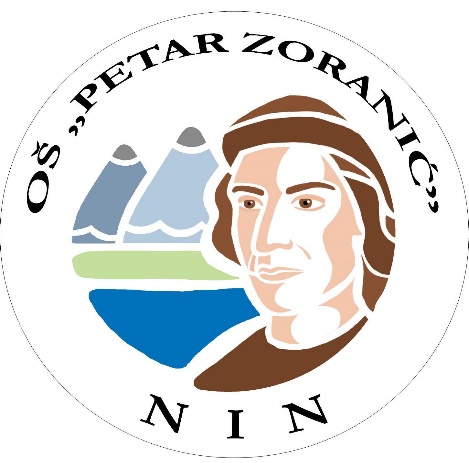 Temeljem članka 28. Zakona o odgoju i obrazovanju u osnovnoj i srednjoj školi(NN 87/08., 86/09., 92/10., 105/10., 90/11., 5/12., 16/12., 86/12., 94/13., 152/14., 7/17., 68/18. 98/19., 64/20.),Školski odbor Osnovne škole „Petar Zoranić“ Nin na sjednici održanoj29.9. 2022. godine donosi Školski kurikul za 2022./2023. školsku godinuna prijedlog Učiteljskog vijeća, predstavljen  Vijeću roditelja dana 26.rujna 2022.1. KURIKULKurikulum podrazumijeva opsežno planiranje, ustrojstvo i provjeravanje procesa rada i djelovanja s obzirom na odgovarajuće detaljne ciljeve, sadržajne elemente, ustrojstvo te kontrolu postignuća prema globalno postavljenim ciljevima i prema pretpostavkama za odvijanje procesa.2. NACIONALNI OKVIRNI KURIKULNacionalni kurikuli donose se za pojedine razine i vrste odgoja i obrazovanja sukladno okvirnom nacionalnom kurikularnom dokumentu koji na općoj razini određuje elemente kurikularnog sustava za sve razine i vrste osnovnoškolskog i srednjoškolskog odgoja i obrazovanja.Nacionalnim kurikulima određuje se svrha, vrijednosti, ciljevi i načela određenih dijelova sustava odgoja i obrazovanja te odgojno-obrazovna područja, kao i smjernice za poticanje i prilagodbu iskustava učenja te vrednovanje postignuća. Riječ je o razvojnom dokumentu otvorenom za promjene i poboljšanja ovisno o potrebama i razvojnim težnjama na području odgoja i obrazovanja, a promjene će se temeljiti na rezultatima istraživanja i rezultatima vrednovanja.Nacionalni okvirni kurikul osobitu pažnju daje sljedećim vrijednostima: znanju, solidarnosti, identitetu i odgovornosti.Načela koja čine uporišta za izradbu i realizaciju nacionalnog kurikula jesu:- visoka kvaliteta odgoja i obrazovanja za sve- jednakost obrazovnih šansi za sve- obveznost općeg obrazovanja- okomita i vodoravna prohodnost- uključenost svih učenika u odgojno-obrazovni sustav- znanstvena utemeljenost- poštivanje ljudskih prava te prava djece- kompetentnost i profesionalna etika- demokratičnost- autonomija škole- pedagoški i školski pluralizam- europska dimenzija obrazovanja.Odgojno-obrazovni ciljevi:- osigurati sustavan način poučavanja učenika, poticati i unapređivati njihov intelektualni, tjelesni, estetski, društveni, moralni i duhovni razvoj u skladu s njihovim sposobnostima i sklonostima- razvijati u učenicima svijest o očuvanju materijalne i duhovne povijesno-kulturne baštine Republike Hrvatske i nacionalnoga identiteta- odgajati i obrazovati učenike u skladu s općim kulturnim i civilizacijskim vrijednostima, ljudskim pravima i pravima djece, osposobiti ih za življenje u multikulturalnom svijetu, za poštivanje različitosti i snošljivosti, te za djelatno i odgovorno sudjelovanje u demokratskom razvoju društva- osigurati učenicima stjecanje temeljnih (općeobrazovnih) i stručnih kompetencija, osposobiti ih za život i rad u promjenjivom društveno-kulturnom kontekstu prema zahtjevima tržišnog gospodarstva, suvremenih informacijsko-komunikacijskih tehnologija i znanstvenih spoznaja te dostignuća- osposobiti učenika za cjeloživotno učenje.Nacionalni okvirni kurikulum temelj je za izradbu svih ostalih kurikulskih dokumenata, pa tako i za izradbu školskog kurikula.Valja naglasiti da je Školski kurikul OŠ „Petar Zoranić“ izrađen na temelju Nacionalnoga okvirnoga kurikula za predškolski odgoj i opće obvezno obrazovanje u osnovnoj i srednjoj školi.3. ŠKOLSKI KURIKULŠkolski kurikulum određuje nastavni plan izbornih i fakultativnih predmeta, izvannastavne i izvanškolske aktivnosti, izborni dio međupredmetnih i/ili interdisciplinarnih tema i/ili modula i druge odgojno-obrazovne aktivnosti, programe i projekte te njihove kurikule ako nisu određeni nacionalnim kurikulom.Pod pojmom školski kurikul podrazumijevamo sve sadržaje, procese i aktivnosti usmjerene na ostvarivanje ciljeva i zadataka obrazovanja kako bismo promovirali intelektualni, osobni, društveni i fizički razvoj učenika. Osim službenih programa nastave i neformalne programe, on obuhvaća i obilježja koja stvaraju školski imidž, kao što su kvalitetni odnosi, briga o jednakosti suprotnosti, o vrednovanju primjera koji postavljaju kriterij škole i način na koji je ta škola organizirana i vođena.Nastavni i poučavajući stilovi snažno utječu na kurikulum i u praksi ne mogu biti odvojeni od njega.3.1 Karakteristike školskog kurikuluma- težište obrazovnoga procesa nije više sadržaj, već cilj i rezultat obrazovanja- razvoj sustava procjene i samoprocjene u obrazovanju- usmjerenost prema kvaliteti rezultata- usmjerenost na učenika i proces učenja- samostalnost i razvoj škole- stručnu samostalnost i odgovornost učitelja- lokalna i šira podrška zajednice za učinkovitost i kvalitetan obrazovni sustav.3.2 Odrednice školskog kurikulaŠkolskim kurikulom utvrđuje se:- strategija razvoja škole- aktivnost, program i/ili projekt- nositelj aktivnosti, programa i/ili projekta- ciljevi aktivnosti, programa i/ili projekta- način realizacije aktivnosti, programa i/ili projekta- vremenik aktivnosti, programa i/ili projekta- namjena aktivnosti, programa i/ili projekta- okviran troškovnik aktivnosti, programa i/ili aktivnosti- način vrednovanja- način korištenja rezultata vrednovanja.4. POLAZNA NAČELA, VRIJEDNOSTI I CILJEVI OŠ „PETAR ZORANIĆ“Stvaramo školu u kojoj učenici, zaposlenici i roditelji zajednički rade kako bi sva djeca u potpunosti razvila svoj puni potencijal. Osiguravamo svakom učeniku raznoliko poučavanje u sigurnoj okolini koja promiče osobnu odgovornost, suradnju i izvrsnost u učenju. MISIJA ŠKOLE : "Budi promjena koju želiš vidjeti u svijetu." M. Gandhi- Škola koja razvija kritičko mišljenje i odgovornost, odnose zasnovane na međusobnom uvažavanju i poštivanju različitosti.- Škola u skladu sa suvremenim pedagoškim zahtjevima, prilagodljiva zahtjevima i potrebama suvremene škole Europske unije.VIZIJA ŠKOLE:- Realizacijom školskog kurikula (razvojnog plana) postajemo moderna otvorena školu koja afirmira odgojne i obrazovne vrijednosti primjenom suvremenih inovativnih nastavnih sredstava, metoda i oblika rada.- Škola motiviranih učitelja i učenika za postizanje boljih rezultata rada.UVODU odgojno-obrazovnom procesu nastojimo napraviti zaokret od tradicionalnog prenošenja znanja prema razvoju specifičnih znanja, vještina i kompetencija kod učenika koje će im omogućiti život i rad u suvremenom društvu koje zahtijeva cjeloživotno učenje.Iz tih razloga postali smo dio ETSN mreže kao jedan od European Talent Points, Škola vježbaonica za studente psihologije Odjela za psihologiju Filozofskog fakulteta, Sveučilišta u Zadru, dobili smo Erasmus akreditaciju za razdoblje 2021 do 2027. godine. Uključeni smo u projektni tim  koji će prenositi novostečeno znanje i iskustva međunarodne suradnje u svoj svakodnevni rad i širiti iskustvo dobre prakse u i izvan škole. Aktivnim sudjelovanjima učitelja i učenika na eTwinning portalu stekli smo status eTwinning škole 2021.     Sva dosadašnja iskustva u projektima i primjeri dobre prakse integrirani su u kurikul. Dosadašnja dobra praksa koju smo njegovali (suradnja između pojedinih područnih škola, suradnja učitelja razredne i predmetne nastave, suradnja sa drugim školama u županiji, kao i međunarodna suradnja), provodit će se sukladno trenutnoj epidemiološkoj situaciji.Ove školske godine smo osnažili projektni tim novim članovima, planiramo prve mobilnosti naših učenika, domaćini smo job shadowinga učitelja i kratkoročnih mobilnosti učenika iz drugih akreditiranih ustanova. U narednom razdoblju planiramo povećati broj članova iz STEM područja.Planiramo ekipirati stručno-razvojnu službu stručnjakom edukacijsko-rehabilitacijskog profila.Naši ciljevi:- pobuđivanje ljubavi prema učenju - osiguravanje razvoja učenikovih potencijala - osposobljavanje učenika da se sami vrednuju - poticanje osjećaja pripadnosti zajednici - poticanje i osvještavanje nacionalne pripadnosti- razvoj djece kao neovisnih učenika i mislioca.Vrijednosti naše škole:- poštovanje i samopoštovanje- odgovornost- visoka očekivanja od sebe i drugih- suradnja - uvažavanje različitosti.Svatko ima pravo:-  osjećati se  sigurno, zbrinuto i uvažavano -  učenja prema svojim sposobnostima i  razvijati se bez obzira na to koje vještine posjeduje - biti tretiran jednako bez obzira na spol, porijeklo, tjelesne karakteristike, sposobnosti ili bilo koji drugi faktor - neometano učiti i igrati se.Od svakoga se očekuje:- da bude odgovoran za vlastito ponašanje - poštuje prava drugih - uvažava naše vrijednosti - ulaže napor kako bi ostvario najbolje rezultate u okviru vlastitih potencijala.5. ODGOJNO- OBRAZOVNA PODRUČJA KURIKULUMAKurikulum OŠ „PETAR ZORANIĆ“ uključuje ova odgojno-obrazovna područja:1. Jezično-komunikacijsko područje2. Matematičko područje3. Prirodoslovno područje4. Tehničko i informatičko područje5. Društveno i humanističko područje6. Umjetničko područje7. Tjelesno i zdravstveno područje8. Međupredmetno područjeOsim navedenih područja, dio školskog kurikuluma čini i izvanučionička nastava, kojom su zapravo objedinjena sva navedena područjaKLASA: 602-01/22-24/01URBROJ: 2198-1-33-22-1U Ninu, 29.rujna 2022.                                                                                      Predsjednica Školskog odbora:Željana Popić, učit.________________________Ravnateljica: Kata Knežević, dipl. učit________________________Aktivnost, program i/ili projekt                                  DODATNA NASTAVA                                      HRVATSKI JEZIKKurikulumsko područje:Jezično - komunikacijskoCiklus (razred):1. i 2. r. NinCiljDodatno ovladavanje jezikoslovnom disciplinom, poznavanje gramatičkih pravila, kao i komunikacijskih sastavnica hrvatskoga jezika.Obrazloženje ciljaUčenik će ponoviti domenu Hrvatski jezik i komunikacija 1. razreda te će uvježbavati određene programske sadržaje iste domene 2.razreda.Očekivani ishodi / postignućaUčenik će razvijati jezične i komunikacijske vještine, suradničko učenje.Način realizacije:Oblik:dodatna nastavaSudionici: učenici i učiteljicaNačini učenja: frontalni, individualni, rad u paruMetode poučavanja: projektno učenje (čitanje, pisanje, kazivanje), rad na tekstu, igraTrajanje izvedbe:tijekom nastavne godinePotrebni resursi / moguće teškoće:Papir, didaktička pomagalaNačin praćenja i provjere ishoda / postignućaFotografije na web stranici škole Likovni i pisani radovi ,Izvješće  učenika o zadovoljstvu provedenim izletom Objavama na Razrednoj straniciOdgovorne osobe:Iva Maras, Ana BaradićAktivnost, program i/ili projekt                                  DODATNA NASTAVA                                      MATEMATIKAKurikulumsko područje:MatematičkoCiklus (razred):Učenici od 1. do 4. razredaCiljUsvojiti temeljna matematička znanja potrebna za bolje razumijevanje prirodnih zakonitosti.Obrazloženje ciljaRazvijati sposobnost primjene metoda matematičkog mišljenja u životu suvremenog čovjeka.Očekivani ishodi / postignućaPripremanje učenika za natjecanje iz matematike te primjena IKT-a u nastavi matematike.Način realizacije:Oblik:dodatna nastavaSudionici: učenici i učiteljicaNačini učenja: frontalni, individualni, rad u paruMetode poučavanja: učenje projektima/zadacima, raspravaTrajanje izvedbe:tijekom nastavne godinePotrebni resursi / moguće teškoće:Papir, didaktička pomagalaNačin praćenja i provjere ishoda / postignućaFotografije na web stranici škole Likovni i pisani radovi ,Izvješće  učenika o zadovoljstvu provedenim izletom Objavama na Razrednoj straniciOdgovorne osobe:Iva Maras, Martina Predovan, Milena Predovan, Ivana Batur Aktivnost, program i/ili projekt Dopunska nastava Hrvatski jezikKurikulumsko područje:Jezično-komunikacijsko Ciklus (razred):Učenici od 1. do 4. razredaCilj Osposobljavanje učenika za točno, jasno i prikladno sporazumijevanje hrvatskim standardnim jezikom. Obrazloženje ciljaUsvojiti osnove nastavnog gradiva te razviti sposobnosti i vještine u komunikaciji koja učenicima omogućuje ovladavanje sadržajima nastavnog predmeta. Razviti kod učenika sigurnost u samostalnom radu. Olakšati učenicima svladavanje gradiva, dodatno objasniti i uvježbati dijelove nastavnog gradiva koje teže usvajaju, posvetiti se učenicima s teškoćama u učenju. Očekivani ishodi / postignućaUčenici će, uz individualnu pomoć, svladati obrazovne sadržaje propisane godišnjim izvedbenim kurikulumom. Način realizacije:Oblik: dopunska nastava Sudionici: učenici od 1. do 4. razreda Načini učenja:  suradničko učenje, rad u paru, rad u grupama, frontalni rad, individualni rad Metode poučavanja: čitanje, pisanje, ponavljanje, prepričavanje, objašnjavanje, rješavanje različitih tipova zadatka, usmjereni i slobodni razgovor, individualni rad Trajanje izvedbe: tijekom cijele nastavne godinePotrebni resursi / moguće teškoće:Materijal potreban za izradu listića i zadatakaNačin praćenja i provjere ishoda / postignućaFormativno praćenje individualnog napretka učenika, vrednovanje za i kao učenje. Kroz zajednički rad poticati individualnost, pripadnost grupi. Poticati učenike na samovrednovanje. Odgovorne osobe:Ivana Batur, Željana Popić, Damir Bulić, Vesna Medić, Anita Šango, Milena Predovan, Martina Predovan, Ana Baradić, Branka Ivanković, Martina JelenkovićAktivnost, program i/ili projekt Dopunska nastava MatematikaKurikulumsko područje:MatematičkoCiklus (razred):Učenici od 1. do 4. razredaCilj Individualni rad s učenicima koji slabije usvajaju nastavno gradivo, vježbanje i utvrđivanje nastavnog gradiva. Obrazloženje ciljaPomoć pri usvajanju znanja. Razvoj samostalnosti kod učenika Očekivani ishodi / postignućaSamostalnost pri usvajanju nastavnog gradiva.Način realizacije:Oblik: dopunska nastavaSudionici: učenici od 1. do 4. razreda Načini učenja:  Individualni pristup, suradničko učenje Metode poučavanja: Metoda dijaloga, demonstracije, rasprava, učenje projektima/zadacima Trajanje izvedbe: tijekom cijele nastavne godinePotrebni resursi / moguće teškoće:Fotokopirni materijali Način praćenja i provjere ishoda / postignućaRedovitim praćenjem rada i napredovanja doprinijeti poboljšanju znanja učenika. Odgovorne osobe:Željana Popić, Damir Bulić, Vesna Medić, Anita Šango, Branka Ivanković, Martina JelenkovićAktivnost, program i/ili projekt Dopunska nastavaHrvatski jezik Kurikulumsko područje:Jezično-komunikacijskoCiklus (razred):Učenici od 5. do 8. razredaCilj Osposobljavanje učenika za točno, jasno i prikladno sporazumijevanje hrvatskim standardnim jezikom. Obrazloženje ciljaUsvojiti osnove nastavnog gradiva te  razviti sposobnosti i vještine u komunikaciji koja učenicima omogućuje ovladavanje sadržajima nastavnog predmeta. Razviti kod učenika sigurnost u samostalnom radu. Olakšati učenicima svladavanje gradiva, dodatno objasniti i uvježbati dijelove nastavnog gradiva koje teže usvajaju, posvetiti se učenicima s teškoćama u učenju.Očekivani ishodi / postignućaUčenici će, uz individualnu pomoć, svladati obrazovne sadržaje propisane godišnjim izvedbenim kurikulumom. Način realizacije:Oblik: dopunska nastavaSudionici: učenici od 5. do 8. razreda i učiteljice hrvatskoga jezikaNačini učenja: frontalni rad, individualni radMetode poučavanja:  čitanje, pisanje, ponavljanje, prepričavanje, objašnjavanje, rješavanje različitih tipova zadatka, usmjereni i slobodni razgovor,  individualni rad; primjena znanja i vještina stečenih mobilnošćuTrajanje izvedbe: 35 nastavnih sati Potrebni resursi / moguće teškoće:Potrošni materijal za posebne listiće i zadatkeNačin praćenja i provjere ishoda / postignućaVrednovanje sukladno pravilniku o ocjenjivanju. Formativno praćenje individualnog napretka učenika, vrednovanje za i kao učenje. Kroz zajednički rad poticati individualnost, pripadnost grupi. Poticati učenike na samovrednovanje. Odgovorne osobe:Ana Mrkela, učiteljica nastavnoga predmeta Hrvatski jezik  Aktivnost, program i/ili projekt Dodatna nastavaHrvatski jezik Kurikulumsko područje:Jezično-komunikacijskoCiklus (razred):Učenici od 5. do 8. razreda Cilj Primjena utvrđenih, proširenih i produbljenih sadržaja  nastavnog predmeta; podržavati, razvijati, usmjeravati, usavršavati znanja i vještine učenika prema njihovim željama, sposobnostima i potrebama. Obrazloženje ciljaRazvijati interes za hrvatski jezik, njegovu prošlost i sadašnjost, pravogovornu, pravopisnu i ostale norme, poticati pozitivan odnos i ljubav prema materinskom jeziku. Unaprijediti jezične kompetencije učenika, ovladati hrvatskim standardnim jezikom na dodatnoj razini osnovnoškolskog obrazovanja. Primjenjivati problemsku, istraživačku nastavu, suradničko učenje i samostalno istraživanje tema uz uporabu IKT-a. Sudjelovati u školskim projektima, razvijati čitateljske navike, pripremiti učenike za natjecanja i literarne natječaje, istraživati teme koje učenici sami predlože. Očekivani ishodi / postignućaUčenici će razvijati svoja znanja, sposobnosti i vještine iznad razine postignuća na redovnoj nastavi.  Način realizacije:Oblik: Dodatna, izvanučionička, terenska nastava. Sudjelovanje na natjecanjima iz hrvatskoga jezika te sudjelovanje u školskim projektima vezanim uz predmet Hrvatski jezik, izložba radova, objavljivanje materijala na mrežnim stranicama škole, sudjelovanje na literarnim natječajima. Sudionici: učenici od 5. do 8. razreda i učiteljice hrvatskoga jezikaNačini učenja: frontalni rad, individualni rad, problemska nastava, istraživačka nastava, suradničko učenjeMetode poučavanja:  čitanje, pisanje, ponavljanje, prepričavanje, objašnjavanje, rješavanje različitih tipova zadatka, usmjereni i slobodni razgovor,  individualni rad; primjena znanja i vještina stečenih mobilnošćuTrajanje izvedbe: 35 nastavnih sati Potrebni resursi / moguće teškoće:Troškovi umnažanja potrebnih materijala, jezični priručnici, časopisi, potrošni materijal Način praćenja i provjere ishoda / postignućaSudjelovanje i postignuća na natjecanjima, literarnim natječajima, formativno vrednovanje, opisno praćenje rada i  napretka učenika  tijekom godine, samovrednovanje i vršnjačko vrednovanje. Odgovorne osobe:Ana Mrkela i Dijana Pekić, učiteljice nastavnoga predmeta Hrvatski jezik  Aktivnost, program i/ili projectDOPUNSKA NASTAVA – ENGLESKI JEZIKKurikulumsko područje:Jezično-komunikacijskoCiklus(razred):5. razredCiljOsposobiti učenike u usvajanju sadržaja engleskog jezika (usvajanje osnovnog vokabulara, njegovo stalno proširivanje, usvajanje temeljnih jezičnih struktura)ObrazloženjeciljaUočeno je da je potrebna pomoć učenicima koji nisu usvojili gradivo za vrijeme redovne nastaveOčekivaniishodi / postignućausvajanje osnovnih nastavnih sadržajaveća uspješnost u radu,veća motiviranostNačin realizacije:Oblik: Dopunska nastavaSudionici: Učenici 5. razreda PŠ VrsiUčiteljca engleskog jezika Josipa Radović PrekpalajNačini učenja: Individualan pristup učenicimaMetode poučavanja: Frontalni rad, individualni radTrajanje izvedbe: jednom tjedno kroz nastavnu godinuPotrebni resursi /moguće teškoće:Troškovi fotokopiranja materijala za vježbu - 50kn po učenikuNačin praćenja i provjere ishoda / postignućaRedovito praćenje rada i napredovanja učenikaOdgovorne osobe:Josipa Radović PrekpalajAktivnost, program i/ili projektDODATNA NASTAVA – ENGLESKI JEZIKKurikulumsko područjeJezično-komunikacijskoCiklus (razred) 5. razred PŠ VrsiCiljRazvijati komunikacijske, kognitivne i socijalne vještine darovitih učenika, potaknuti ih na upotrebu web alata i uspješnije učenje uz primjenu istih- potaknuti ih na upotrebu engleskog jezika u govoruObrazloženjeciljaOmogućiti darovitim i uspješnim  učenicima stjecanje novih znanja,  te da kontinuirano napreduju i budu uspješnijiOčekivani ishodi/ postignućaVeća motiviranost i uspješnost učenika, ovladavanje većim brojem gramatičkih pravila, sposobnost boljeg semantičkog izraza, upotreba web alataNačin realizacijePredavanja,  priprema učenika za natjecanjeSudionici: Učenici 5.. razredaUčiteljica engleskog jezika Josipa Radović PrekpalajNačini učenja: Dodatna nastavaMetode poučavanja: Grupni rad, frontalni rad, individualni radTrajanje izvedbe: Jednom tjednoPotrebni resursi/ moguće teškoćeTroškovi fotokopiranja 50 kn po učeniku Razni šk. pribor: markeri, karton, ljepilo...Informatička oprema: računalo, projektor, tabletNačin praćenja i provjera ishoda / postignućaPrezentacije učenika, plakati, kviz, animacije i sl.Odgovorne osobeJosipa Radović PrekpalajAktivnost, program i/ili projekt BIOLOGIJA – DODATNA NASTAVAKurikulumsko područje:Prirodoslovno
Zdravlje, sigurnost i zaštita okolišaCiklus (razred):7. i 8. razredCilj - stjecati dodatna znanja o osnovnim biološkim zakonitostima, razvijati
odgovoran odnos prema prirodi, poticati na ekološka razmišljanja i ponašanje
te obilježavati biološke datume. Obilježiti, na adekvatan način datume bliske
idejama zaštite okoliša: Međunarodnidan zaštite ozona (16.9.), Međunarodni
dan zaštite životinja (4.10.), Dan jabuka/Dan borbeprotiv pušenja (20.10.),
Svjetski dan voda (22.3.), Dan planete Zemlje (22.4.), Dan Sunca (3.5.), Dan
zdravih gradova (20.5.), Svjetski dan biološke raznolikosti /Dan zaštite prirode
u RH (22.5.), Europski dan parkova (22.5.), Svjetski dan zaštite okoliša (5.6)
- razviti prirodoslovni način mišljenja
- razviti sposobnost promatranja, bilježenja promatranog i izvođenje
zaključaka
- poticati razvoj darovitih učenika i omogućavanje njihovog stvaralaštvaObrazloženje ciljaProgram je namijenjen učenicima koji u skladu sa svojim potrebama i
sklonostima želeusvojiti više od zadanih programa, te učenicima koji imaju
razvijen interes prema biološkim zakonitostima i prirodi
- objasniti važnost sklada života svakog pojedinca sa prirodom
- dodatno pripremanje učenika za natjecanje iz biologijeOčekivani ishodi / postignuća-proširivanje znanja iz biologije, razvijanje logičkog razmišljanja povezanog sa
promatranjem, razvijanje pozitivnog odnosa prema prirodi i biološkim
zakonitostimaNačin realizacije:Oblik: izvannastavna aktivnostSudionici: učenici 7. i 8. razredaNačini učenja: -samostalan i skupni rad na zadacima i projektima uz individualan pristup
- istraživanje dodatne literature i web stranica na Internetu, usporedba
podataka, prikaz iizlaganje radova
Odlazak na terenska istraživanja u svrhu prikupljanja podatakaMetode poučavanja: individualni i grupni radTrajanje izvedbe: tijekom nastavne godinePotrebni resursi / moguće teškoće:- materijal i pribor za terensku i praktičnu nastavuNačin praćenja i provjere ishoda / postignuća-opisne bilješke o interesima i sposobnostima učenika, razgovor, prosudba i
samoprosudba
- praćenje redovitosti i uspješnosti u izvršavanju dogovorenih obvezasudjelovanje na natjecanjimaOdgovorne osobe: Ana Čulina prof. biologije i kemijeAktivnost, program i/ili projekt ENGLESKI JEZIK(dodatna nastava)Kurikulumsko područje:    Jezično-komunikacijsko područjeCiklus (razred):     6. i 8. razredCilj     Tijekom dodatne nastave učenici će proširiti i produbiti ostvarenost ishoda predmetnog kurikuluma za 6. i 8.r. iz domena komunikacijska jezična kompetencija, međukulturna jezična kompetencija i samostalnost u ovladavanju jezikom.Obrazloženje cilja   Za učenike 6. i 8. razreda koji u redovitoj nastavi postižu nadprosječne rezultate.Očekivani ishodi / postignuća  Tijekom dodatne nastave učenici će proširiti znanja stečena tijekom redovite nastave, usvojiti dodatne sadržaje i spoznaje o kulturi i civilizaciji zemalja engleskog govornog područja, razviti komunikacijske sposobnosti na engleskom jeziku, razviti jezične vještine slušanja, govorenja, čitanja i pisanja na engleskom jeziku.Način i vrijeme realizacije:  Aktivnost će se realizirati različitim oblicima i metodama rada u maloj skupini učenika. Obrađivat će se dodatni jezični i kulturno-civilizacijski sadržaji koji prate program rada u redovitoj nastavi engleskog jezika u 6. i 8. razredu.Sudionici: učenici 6. i  8. razreda koji postižu iznadprosječne rezultateNačini učenja:   projektna nastava, simulacija, suradničko učenje, interaktivna nastavaMetode poučavanja: frontalni, individualni, grupni i rad u paruTrajanje izvedbe: tijekom nastavne godine 2022./23.Potrebni resursi / moguće teškoće:  Troškovi umnožavanja dodatnog materijala (100 kn).Način praćenja i provjere ishoda / postignuća  Rezultati postignuti tijekom pohađanja dodatne nastave vrednovat će se formativno i sumativno usmenim i pismenim provjeravanjem i ocjenjivanjem tijekom redovite nastave . Rezultati vrednovanja će se koristiti za subjektivnu analizu napredovanja svakog pojedinog učenika s ciljem povećanja motivacije za predmet.Odgovorne osobe:  Nives PredovanAktivnost, program i/ili projekt ENGLESKI JEZIK(dopunska nastava)Kurikulumsko područje:    Jezično-komunikacijsko područjeCiklus (razred):     6., 7., 8.Cilj     Ostvarivanje odgojno-obrazovnih ishoda iz predmetnog kurikuluma iz domena komunikacijska jezična kompetencija, međukulturna jezična kompetencija i samostalnost u ovladavanju jezikom.Obrazloženje cilja   Pomoć u ostvarivanju odgojno-obrazovnih ishoda predmetnog kurikuluma učenicima koji u redovitoj nastavi postižu nedovoljne rezultate ili su izostali s nastave.Očekivani ishodi / postignuća  Učenici će razvijati vještine slušanja s razumijevanjem, čitanja s razumijevanjem, govorenja i pisanja na engleskom jeziku.Način i vrijeme realizacije:  Aktivnost će se realizirati različitim oblicima i metodama rada u manjoj skupini ili skupinama ovisno o broju učenika upućenih na dopunsku nastavu. Primjenjivat će se individualizirani pristup učenicima ovisno o njihovim poteškoćama i potrebama.Sadržaji koji će se obrađivati na dopunskoj nastavi bit će vremenski usklađeni sa sadržajima koje učenici trebaju usvojiti tijekom redovite nastave engleskog jezika.Sudionici: učenici 6, 7. i 8. razreda koji postižu nedovoljne rezultateNačini učenja: suradničko učenjeMetode poučavanja: frontalni i individualni radTrajanje izvedbe: tijekom nastavne godine 2022./23.Potrebni resursi / moguće teškoće:  Troškovi umnožavanja dodatnog materijala i potrošnog materijala ( flomasteri, papir (100 kn).Način praćenja i provjere ishoda / postignuća  Rezultati postignuti tijekom pohađanja dopunske nastave vrednovat će se formativno i sumativno usmenim i pismenim provjeravanjem i ocjenjivanjem tijekom redovite nastave. Rezultati vrednovanja će se koristiti za subjektivnu analizu napredovanja svakog pojedinog učenika s ciljem povećanje motivacije za predmet.Odgovorne osobe:  Nives PredovanAktivnost, program i/ili projekt DODATNA NASTAVA – ENGLESKI JEZIKKurikulumsko područje Jezično-komunikacijsko Ciklus (razred)  6. razred NinCilj Razvijati komunikacijske, kognitivne i socijalne vještine darovitih učenika, potaknuti ih na upotrebu web alata i uspješnije učenje uz primjenu istih- potaknuti ih na upotrebu engleskog jezika u govoruObrazloženje cilja Omogućiti darovitim i uspješnim  učenicima stjecanje novih znanja,  te da kontinuirano napreduju i budu uspješniji Očekivani ishodi/ postignuća Veća motiviranost i uspješnost učenika, ovladavanje većim brojem gramatičkih pravila, sposobnost boljeg semantičkog izraza, upotreba web alata Način realizacije Predavanja, sudjelovanje u Otvorenom danu /satu, priprema učenika za natjecanje (u 8. Razredu ) , etwining projektiSudionici: Učenici 6.. razreda  Učiteljice engleskog  jezika Mirjana Ivanković Miletić Načini učenja: Dodatna nastava Metode poučavanja: Grupni rad, frontalni rad, individualni rad Trajanje izvedbe: Jednom tjedno Potrebni resursi / moguće teškoće Troškovi fotokopiranja 50 kn po učeniku Razni šk. pribor: markeri, karton, ljepilo... Informatička oprema: računalo, projektor, tablet Način praćenja i provjera ishoda / postignuća Prezentacije učenika, plakati, kviz, animacije i sl.  Odgovorne osobe Učiteljica Mirjana Ivanković MiletićAktivnost, program i/ili projekt DOPUNSKA NASTAVA – ENGLESKI JEZIK Kurikulumsko područje: Jezično-komunikacijsko  Ciklus (razred): 1,2,3, i 4 i 6, razred Cilj  Osposobiti učenike u usvajanju osnovnih sadržaja engleskog jezika (usvajanje osnovnog vokabulara, njegovo stalno proširivanje, usvajanje temeljnih jezičnih struktura) Obrazloženje cilja Uočeno je da je potrebna pomoć učenicima koji nisu usvojili gradivo za vrijeme redovne nastave  Očekivani ishodi / postignuća usvajanje osnovnih nastavnih sadržaja veća uspješnost u radu,  veća motiviranost  Način realizacije: Oblik: Dopunska nastava Sudionici: Učenici 1,2,3,i 4 i 6. razreda Učiteljca engleskog jezika Mirjana Ivanković MiletićNačini učenja: Individualan pristup učenicima Metode poučavanja: Frontalni rad, individualni rad Trajanje izvedbe: jednom tjedno Potrebni resursi / moguće teškoće: Troškovi fotokopiranja materijala za vježbu - 50kn po učeniku Način praćenja i provjere ishoda / postignuća Redovito praćenje rada i napredovanja učenika Odgovorne osobe: Mirjana Ivanković Miletić, Aktivnost, program i/ili projektENGLESKI JEZIKdopunska nastavaENGLESKI JEZIKdodatna nastavaKurikulumsko područje:Jezično-komunikacijsko područjeJezično-komunikacijsko područjeCiklus (razred):5, 7. i 8. razred8. razred CiljOstvarivanje odgojno-obrazovnih ishoda iz predmetnog kurikuluma iz domena komunikacijska jezična kompetencija, međukulturna jezična kompetencija i samostalnost u ovladavanju jezikom.Tijekom dodatne nastave učenici će proširiti i produbiti ostvarenost ishoda predmetnog kurikuluma za 8.r. iz domena komunikacijska jezična kompetencija, međukulturna jezična kompetencija i samostalnost u ovladavanju jezikom.Obrazloženje ciljaPomoć u ostvarivanju odgojno-obrazovnih ishoda predmetnog kurikuluma učenicima koji u redovitoj nastavi postižu nedovoljne rezultate ili su izostali s nastave.Za učenike 8. razreda koji u redovitoj nastavi postižu nadprosječne rezultate.Očekivani ishodi / postignućaUčenici će razvijati vještine slušanja s razumijevanjem, čitanja s razumijevanjem, govorenja i pisanja na engleskom jeziku.Tijekom dodatne nastave učenici će proširiti znanja stečena tijekom redovite nastave, usvojiti dodatne sadržaje i spoznaje o kulturi i civilizaciji zemalja engleskog govornog područja, razviti komunikacijske sposobnosti na engleskom jeziku, razviti jezične vještine slušanja, govorenja, čitanja i pisanja na engleskom jeziku i pripremati se za natjecanja.Način realizacije:Aktivnost će se realizirati različitim oblicima i metodama rada u manjoj skupini ili skupinama ovisno o broju učenika upućenih na dopunsku nastavu. Primjenjivat će se individualizirani pristup učenicima ovisno o njihovim poteškoćama i potrebama. Sadržaji koji će se obrađivati na dopunskoj nastavi bit će vremenski usklađeni sa sadržajima koje učenici trebaju usvojiti tijekom redovite nastave engleskog jezika.Aktivnost će se realizirati različitim oblicima i metodama rada u maloj skupini učenika. Obrađivat će se dodatni jezični i kulturno-civilizacijski sadržaji koji prate program rada u redovitoj nastavi engleskog jezika u 8. razredu.Sudionici: učenici 5, 7. i 8. razreda koji postižu nedovoljne rezultateSudionici: učenici 8. razreda koji postižu iznadprosječne rezultateNačini učenja: suradničko učenjeNačini učenja: projektna nastava, simulacija, suradničko učenje, interaktivna nastavaMetode poučavanja: frontalni i individualni radMetode poučavanja: frontalni, individualni, grupni i rad u paruTrajanje izvedbe: tijekom nastavne godine 2022./23.Trajanje izvedbe: tijekom nastavne godine 2022./23.Potrebni resursi / moguće teškoće:Troškovi umnožavanja dodatnog materijala i potrošnog materijala (kreda, bojice, flomasteri, papir (150 kn).Troškovi umnožavanja dodatnog materijala (350kn).Način praćenja i provjere ishoda / postignućaRezultati postignuti tijekom pohađanja dopunske nastave vrednovat će se formativno i sumativno usmenim i pismenim provjeravanjem i ocjenjivanjem tijekom redovite nastave. Rezultati vrednovanja će se koristiti za subjektivnu analizu napredovanja svakog pojedinog učenika s ciljem povećanje motivacije za predmet.Rezultati postignuti tijekom pohađanja dodatne nastave vrednovat će se formativno i sumativno usmenim i pismenim provjeravanjem i ocjenjivanjem tijekom redovite nastave . Rezultati vrednovanja će se koristiti za subjektivnu analizu napredovanja svakog pojedinog učenika s ciljem povećanja motivacije za predmet.Odgovorne osobe: Ivana MilinIvana MilinAktivnost, program i/ili projekt Dodatna nastava iz FIZIKEKurikulumsko područje:PrirodoslovnoCiklus (razred):8. razredCilj Usvajanje dodatnih sadržaja o strujnom krugu, magnetima, gibanju tijela, valovima i svjetlosti. Priprema za natjecanja iz fizike. Obrazloženje ciljaPružiti učenicima dodatne informacije. Očekivani ishodi / postignućaUnaprijediti samostalan rad i sposobnost, tražiti informacije. Unaprijediti sposobnost, samostalno realizirati pokuse. Način realizacije:Oblik: dodatna nastavaSudionici: učitelj fizike, učenici 8. razredaNačini učenja: dodatna nastavaMetode poučavanja: razgovor, pokus, demonstracija, rješavanje zadataka Trajanje izvedbe 35 sati tijekom školske godine Potrebni resursi / moguće teškoće:Način praćenja i provjere ishoda / postignućaPisano praćenje napretka učenika u savladavanju dodatnih sadržaja. Sudjelovanje u Natjecanju iz fizike. Odgovorne osobe: Denisa ŠparAktivnost, program i/ili projektGeografija - dodatna nastavaPraćenje klimatskih elemenata kroz nekoliko mjeseciKurikulumsko područje:Prirodno - geografskoPrirodno - geografskoCiklus (razred):5. - 8.6.CiljUsvajanje dodatnih sadržaja o planetu Zemlji i njenim prirodnim i društvenim obilježjimaPoticati istraživačko učenje kod učenikaObrazloženje ciljaPružiti darovitim i zainteresiranim učenicima dodatne informacije i spoznaje o našem planetuUčenik istraživačkim radpm uočava važnost praćenja klimatskih elemenata u predviđanju vremena i vremenske prognozeOčekivani ishodi / postignućaGEO OŠ B. 5. - 8. 1. Učenik analizira prostorne organizacije i procese istraživačkim radom, uporabom geografske karte i IKT - a.                        Unaprijediti samostalan rad i korištenje raznovrsnih izvora znanja, korištenje i snalaženje uz geografska sredstva i pomagala te priprema za školsko natjecanje.GEO OŠ B.6.5. Učenik opisuje atmosferu i vrijeme, objašnjava najvažnije klimatske elemente, prikuplja i analizira podatke o vremenu te obrazlaže važnost vremenske prognoze.Način realizacije:Dodatna nastavaIstraživački radSudionici: Učenici 5. - 8. razreda, učitelj geografijeSudionici: Učenici 6. razreda, učitelj geografijeNačini učenja: geografska grupa, natjecanjaNačini učenja: Istraživačko učenjeMetode poučavanja: razgovor, demonstracija, istraživačka, grafička, rad na tekstu i dodatnim materijalima, izlaganje i prezentacija usvojenogMetode poučavanja: Istraživačka, razgovor, demonstracija, indirektna i direktna grafička, rješavanje problema, samostalan rad, aktivno učenjeTrajanje izvedbe: 2 sata tjedno tijekom nastavne godineTrajanje izvedbe: 4 školska sata (180 min.) tijekom nastavne godinePotrebni resursi / moguće teškoće:Dodatni materijali i izvori znanja, troškovi fotokopiranja, geografske zbirke zadataka i časopisi, testovi sa natjecanjaŠkolska meteorološka stanica (termometar, barometar, kišomjer, anemometar, vlagomjer…), podatci DHMZ - a. projektor, fotografije, milimetarski papir, geografska karta, tematske karte, bilježnicaNačin praćenja i provjere ishoda / postignućaIzrada plakata, referati i prezentacije, tablice sa bodovima i kriterijima, pismeno praćenje napretkaIndividualno praćenje, vrednovanje cjelokupnog istraživačkog procesa, predstavljanje rezultata istraživanja - pisano izvješće, plakat, referat, prezentacija…Odgovorne osobe: Dario Jović, prof.Dario Jović, prof.Aktivnost, program i/ili projektDODATNA NASTAVA – MATEMATIKAKurikulumsko područjeMatematičkoCiklus (razred) 5. - 8.  razredCiljUsvojiti temeljna matematička znanja potrebna za bolje razumijevanje prirodnih zakonitosti.Obrazloženje ciljaRazvijati sposobnost primjene metoda matematičkog mišljenja u životu suvremenog čovjeka.Očekivani ishodi/ postignućaPripremanje učenika za natjecanje iz matematike te primjena IKT-a u nastavi matematikeNačin realizacijeOblik: Dodatna nastavaSudionici:Učenici 5. - 8. razredaUčiteljice matematikeNačini učenja: Individualni pristup, e-učenje, suradničko učenjeMetode poučavanja: učenje projektima/zadacima, raspravaTrajanje izvedbe: 35 sati tijekom šk. godinePotrebni resursi / moguće teškoćeFotokopirni materijali i prijevoz učenika na natjecanjeNačin praćenja i provjera ishoda / postignućaIndividualno praćenje postignuća pojedinog učenika i natjecanja učenikaOdgovorne osobeUčitelji matematike  Lidija Sokić, Luka StorićAktivnost, program i/ili projektDOPUNSKA NASTAVA – MATEMATIKAKurikulumsko područje:MatematičkoCiklus (razred):5. – 8. razredaCilj Individualni rad s učenicima koji slabije usvajaju nastavno gradivo, vježbanje i utvrđivanje nastavnog gradiva.Obrazloženje ciljaPomoć pri usvajanju znanja. Razvoj samostalnosti kod učenikaOčekivani ishodi / postignućaSamostalnost pri usvajanju nastavnog gradivaNačin realizacije:Oblik: Dopunska nastavaSudionici:Učenici 5. do 8. razredaUčitelji matematikeNačini učenja: Individualni pristup, suradničko učenjeMetode poučavanja: Metoda dijaloga, demonstracije, rasprava, učenje projektima/zadacimaTrajanje izvedbe: Tijekom cijele nastavne godine prema potrebi učenika.Potrebni resursi / moguće teškoće:Fotokopirni materijaliNačin praćenja i provjere ishoda / postignućaRedovitim praćenjem rada i napredovanja doprinijeti konačnoj ocjeniOdgovorne osobe:Učitelji matematike: Lidija Sokić, Luka StorićAktivnost, program i/ili projekt DAN SJEĆANJA NA ŽRTVE DOMOVINSKOG RATA I DAN SJEĆANJA NA ŽRTVU VUKOVARA I ŠKABRNJEKurikulumsko područje:društveno- humanističkoCiklus (razred):Učenici  od 1. do 8. razreda Učenici  od 1. do 8. razredaCilj Obilježavanje Dana sjećanja žrtve Domovinskog rata i na žrtvu Vukovara i ŠkabrnjeObrazloženje ciljaObilježavanjem Dana sjećanja na žrtvu Vukovara i Škabrnje učenici komemoriraju žrtve stradanja i uče o temeljima suvremene Republike Hrvatske. Naučit će što su ljudska prava i uočiti važnost borbe za zaštitu ljudskih prava danas.  Očekivani ishodi / postignućaUčenici će moći: - definirati pojam Domovinski rat. Izgradit će vlastiti pozitivan identitet i prihvatiti različitosti među ljudima. Odat će počast svima koji su dali život za Domovinu. Način realizacije:Oblik: Učionička i izvanučionička nastava- paljenje lampiona uz pločnik Vukovarske ulice, uređenje prigodnih panoa, održavanje sata povijesti s prigodnom tematikomSudionici: Učenici  od 1. do 8. razreda Načini učenja: grupni rad Metode poučavanja: razgovor i demonstracijaTrajanje izvedbe: 17. studenogPotrebni resursi / moguće teškoće:Način praćenja i provjere ishoda / postignućaIzrada plakata, paljenje svijeća, igranje kviza... Dijeljenje primjera dobre prakse putem raznih platformi.Paljenje lampiona u Vukovarskoj ulici u Ninu i VrsimaOdgovorne osobe:Martina Jelenković, Martina Predovan, Iva Maras, Željana Popić, Anita Šango, Milena Predovan, Damir Bulić, Vesna Medić, Ana Baradić, Branka Ivanković, Ivana Batur, razrednici viših razreda, stručna služba Škole.Aktivnost, program i/ili projekt Izvannastavna aktivnost – Njemački jezikKurikulumsko područje:    jezično-komunikacijsko područjeCiklus (razred):    2. ciklus (5. i 6. razred)Cilj   Razvijati komunikacijske, kognitivne i socijalne vještineObrazloženje cilja  Učenici proširuju svoje znanje i razvijaju vještine sa svrhom lakšeg i slobodnijeg izražavanja u različitim okolnostima i uz primjenu različitih alataOčekivani ishodi / postignuća  Učenik intezivnije čita, sluša i piše kratke i jednostavne tekstove, te sudjeluje u jednostavnoj govornoj interakciji u različitim situacijama. Učenik će se služi digitalnim alatima u svrhu pronalaženja informacija za njemački jezik.Način i vrijeme realizacije:  Oblik: nastava u školi ili putem MS Teams platformeSudionici: učenici 5. i 6. razredaučiteljica njemačkog jezika Jelena KraljevNačini učenja: izvannastavna aktivnostMetode poučavanja: individualni rad, radu u paru, grupni radTrajanje izvedbe: tijekom školske godine, jednom tjednoPotrebni resursi / moguće teškoće:  Učionicainformatička oprema: računalo, projektor, tabletškolski priborNačin praćenja i provjere ishoda / postignuća  Vrednovanje za učenje:  rješavanje zadataka, kviz, izrada plakata, provjera, uvježbavanje jezičnih sposobnosti razgovoromVrednovanje kao učenje: samovrednovanje i vršnjačko vrednovanjeOdgovorne osobe:  Jelena KraljevAktivnost, program i/ili projekt TERENSKA NASTAVAVUKOVARKurikulsko područje:Društveno-humanističkoPovijesni i geografski sadržajiCiklus (razred):8. razredCilj Višednevna terenska nastavaObrazloženje ciljaCilj projekta „Posjet osmih razreda Vukovaru“ jest učenike osmih razreda kroz dvodnevne posjete Vukovaru učiti o vrijednostima Domovinskog rata i Bitke za Vukovar. Posjet uključuje održavanje predavanja o Domovinskom ratu u skladu s nastavnim programom predmeta povijest za osme razrede, obilazak svih mjesta sjećanja vezanih za Domovinski rat, prenošenje poruke mira, prihvaćanja različitosti i suosjećanja kroz Školu mira i radioniceOčekivani ishodi / postignućaPoticanje učenike na njegovanje domoljublja i vrednovanje stečene slobode i mira, te poticanje na kulturne navike i uljudno ponašanje tijekom putovanja, na druženje i razvijanje prijateljskih odnosa.Način realizacije:Oblik: Trodnevna terenska nastavaSudionici: učenici 8. razredaNačini učenja: u stvarnom okruženjuMetode poučavanja: rad u skupiniTrajanje izvedbe: 2.-4.4.2023.Potrebni resursi / moguće teškoće:U organizaciji MZONačin praćenja i provjere ishoda / postignuća Međupredmetna integracija, rješavanje usmjerenih zadataka prije i poslije izvanučionične nastave, kviz, likovni rad, umna mapa, prezentacija.Odgovorne osobe: Razrednici osmih razredaAktivnost, program i/ili projekt VIŠEDNEVNA IZVANUČIONIČNA NASTAVAKurikulumsko područje:Ciklus (razred):8. razredCilj Višednevna izvanučionična nastavaObrazloženje ciljaKroz izvanučioničnu nastavu učenici će upoznati Istru, te usavršiti postojeća znanja iz raznih područja (geografija, povijest, fizika, biologija, tjelesna i zdravstvena kultura, likovna i tehnička kultura, hrvatski ili engleski jezik.Očekivani ishodi / postignućaPobliže upoznati određeni lokalitet, upoznati biljni i životinjski svijet, upoznati običaje i tradiciju, posjetiti kulturno-povijesne znamenitosti.Način realizacije:Oblik: Izvanučionična nastavaSudionici: učenici 8. razredaNačini učenja: u stvarnom okruženjuMetode poučavanja: rad u skupiniTrajanje izvedbe: 21.9-23.9.2022.Potrebni resursi / moguće teškoće:Roditelji financiraju izvanučioničnu nastavuNačin praćenja i provjere ishoda / postignuća Međupredmetna integracija, rješavanje usmjerenih zadataka prije i poslije izvanučionične nastave, kviz, prezentacija.Odgovorne osobe: Ivana MilinAktivnost, program i/ili projekt  IZVANUČIONIČKA NASTAVA:                                    DVODNEVNA Kurikulumsko područje: Osobni i socijalni razvoj Ciklus (razred): 6. razred Nin, 6.razred VrsiCilj 1. upoznati izabrani dio Republike Hrvatske, njegove prirodne     i kulturne baštine te običaje  ( Karlovac, Zagreb)utvrditi postojeće znanje i praktično primijeniti znanje na terenu druženje i razvijanje komunikacijskih vještina Obrazloženje cilja Uočeno je da učenici nedovoljno dobro poznaju znamenitosti šireg zavičaja Očekivani ishodi / postignuća Učenici će bolje upoznati određeni (izabrani) dio Republike Hrvatske, razvijati komunikacijske vještine Način realizacije: Oblik: Izvanučionička nastava Sudionici: učenici šestih razreda Nin I Vrsi  s razrednicima Načini učenja: grupni i istraživački rad, sudjelovanje u kvizu Metode poučavanja: koordiniranje izvanučioničkom nastavom, pregledavanje prikupljenih materijala, pomoć učenicima u grupnom i istraživačkom radu Trajanje izvedbe: 2 dana ( mjesec travanj 2023)Potrebni resursi / moguće teškoće: Potrebni resursi / moguće teškoće: Prijevoz, stručno vodstvo, osiguranje Materijalne resurse osiguravaju roditelji u općina Vrsi I Grad Nin i odabrana agencija Način praćenja i provjere ishoda / postignuća Način praćenja i provjere ishoda / postignuća Fotografije na web stranici škole Samoiskazi učenika o zadovoljstvu provedenim izletom Odgovorne osobe: Odgovorne osobe: Razrednica 6  razreda Nin  Mirjana Ivankovic Miletić, Razrednica 6.razreda Vrsi Marina Diklić Matešić,  Aktivnost, program i/ili projekt KINO/KAZALIŠTE/MUZEJ izvanučionična nastavaKurikulumsko područje:Jezično-komunikacijsko područjeCiklus (razred):8. razredCilj Pogledati predstavu/izložbu primjerene tematikeObrazloženje ciljaStjecanje znanja kako se ponašati u kinu/kazalištu/muzeju, razvijanje pristojnog ponašanja u kinu/kazalištu/muzeju, kritičko razmišljanjeOčekivani ishodi / postignućaRazumijeti poruku pogledane predstave, njegovati ljubav prema filmskoj i kazališnoj umjetnosti, njegovati ljubav prema likovnoj umjetnosti, razviti naviku posjećivanja kina/kazališta/muzeja.Način realizacije:Oblik: Kino/kazališna predstava, posjet muzejuSudionici: učenici 8. razredaNačini učenja: u stvarnom okruženjuMetode poučavanja: rad u skupiniTrajanje izvedbe: tijekom nastavne godine 2022./23.Potrebni resursi / moguće teškoće:Roditelji financiraju ulazniceNačin praćenja i provjere ishoda / postignuća Međupredmetna integracija (hrvatski jezik, glazbena i likovna kultura), rješavanje usmjerenih zadataka prije i poslije posjeta predstavi.Odgovorne osobe: Ivana MilinAktivnost, program i/ili projekt Izvanučionička nastava:ZnanstveniciKurikulumsko područje:PrirodoslovnoCiklus (razred):5.- 8. razredCilj Upoznavanje učenika s radom PMF-a u Zagrebu. Praćenje pokusa, sudjelovanje u izvedbi nekih pokusa na Danu otvorenih vrata. Posjet Planetarija u Zagrebu. Obrazloženje ciljaNa osnovi istraživačkog rada doći do novih zaključaka. Upoznavanje učenika sa istraživačkim radom. Očekivani ishodi / postignućaUnaprijediti samostalan rad i sposobnost, tražiti informacije. Unaprijediti sposobnost, samostalno realizirati pokuse i analizirati rezultate. Proširiti znanje iz astronomije.Način realizacije:Oblik: izvanučionička nastavaSudionici: učitelj fizike i matematike, učenici 5.- 8. razredaNačini učenja: samostalan i skupni rad iz individualan pristupMetode poučavanja: razgovor, pokus, demonstracija, rješavanje zadataka, rad u paru i grupama Trajanje izvedbe travanj 2023 Potrebni resursi / moguće teškoće:Troškovi prijevoza: Škola, roditeljiNačin praćenja i provjere ishoda / postignućaSlike i izvještaj na web stranici škole.Odgovorne osobe: Denisa Špar, Lidija SokićAktivnost, program i/ili projekt  IZVANUČIONIČKA NASTAVA:                           Kino /kazalište/odlazak u pizzeriuIZVANUČIONIČKA NASTAVA:                           Kino /kazalište/odlazak u pizzeriuKurikulumsko područje: Kurikulumsko područje: Jezično-komunikacijsko područje Ciklus (razred): Ciklus (razred): 6. razred /4razred Cilj Cilj Pogledati predstavu primjerene tematike Obrazloženje cilja Obrazloženje cilja Stjecanje znanja kako se ponašati u kinu/kazalištu, razvijanje pristojnog ponašanja u kinu/kazalištu, kritičko razmišljanje Očekivani ishodi / postignuća Očekivani ishodi / postignuća Razumijeti poruku pogledane predstave, njegovati ljubav prema filmskoj i kazališnoj umjetnosti, razviti naviku posjećivanja kina/kazališta. Način realizacije: Način realizacije: Oblik: Kino/kazališna predstava Potrebni resursi / moguće teškoće: Potrebni resursi / moguće teškoće: Roditelji financiraju ulaznice I cijenu pizzeNačin praćenja i provjere ishoda / postignuća Način praćenja i provjere ishoda / postignuća Međupredmetna integracija (hrvatski jezik, glazbena i likovna kultura), rješavanje usmjerenih zadataka prije i poslije posjeta predstavi/ pizzeriiOdgovorne osobe: Odgovorne osobe: Učiteljica Mirjana Ivanković MiletićAktivnost, program i/ili projekt Izvanučionička nastava:AstronomijaKurikulumsko područje:PrirodoslovnoCiklus (razred):5.- 8. razredCilj Upoznavanje učenika s dodatnim sadržajem o svemiru, planetu Zemlji te promatranje zvjezdanog nebaObrazloženje ciljaSpoznavanje važnosti i kompleksnosti svemira i njegovog utjecaja na život na planetu Zemlji Očekivani ishodi / postignućaProučavanje zvjezdanog neba pomoću karte neba i teleskopa.  Način realizacije:Oblik: jednodnevna izvanučionička nastava (posjet zvjezdanom selu Mosor, posjet zvjezdarnici Višnjan)Sudionici: učiteljice fizike i matematike, učenici 5.- 8. razredaNačini učenja: slušanje, čitanje, preispitivanje tvrdnji, crtanje, vizualizacija, vođenje rasprava, istraživanje.Metode poučavanja: verbalne i demonstracijske metode Trajanje izvedbe: drugo polugodište šk. god. 2022./23.Potrebni resursi / moguće teškoće:Troškovi prijevoza: Škola, roditeljiNačin praćenja i provjere ishoda / postignućaSlike i izvještaj na web stranici škole, izrada plakataOdgovorne osobe: Denisa Špar, Lidija SokićAktivnost, program i/ili projektIZVANUČIONIČKA NASTAVA: SVJETSKI DAN VODAIZVANUČIONIČKA NASTAVA: PONAŠANJE U PROMETUKurikulumsko područje:Prirodoslovno zaštita okoliša osobni i socijalni razvojosobni i socijalni razvoj zdravlje i sigurnostCiklus (razred):1.-4.r1.rCilj-razvijanje svijesti o važnosti očuvanja čistoće voda i važnosti pitke vode-primijeniti novostečena znanja i iskustva na stručnim usavršavanjima u sklopu Erasmus akreditacije
osvijestiti kod učenika potrebu i obvezu poštovanja prometnih pravilaObrazloženje ciljaprimijećeno je da učenici imaju pomanjkanje znanja o važnosti čistoće voda te pitke vode za život ljudiUčenici su skloni neodgovornom ponašanju u prometu kao pješaci ili biciklistiOčekivani ishodi / postignućaočekujemo da ćemo učenike potaknuti na štednju i racionalnije trošenje vode u kućanstvu te da će osvijestiti značaj čiste i pitke vode za život ljudiosposobiti učenike za sigurno kretanje prometnicom i prelaženje preko nje te usvojiti načine sigurnog i samostalnog kretanja od kuće do školeNačin realizacije:Eko akcija, učionička i izvanučionička nastavagost-predavač/ kontakt policajacSudionici: učenici nižih razredaSudionici: 1.r.Načini učenja: : promatranje, istraživanje, radionice, predavanjaNačini učenja: primjeri iz svakodnevnog životaMetode poučavanja: demonstracija, razgovor, predavanjeMetode poučavanja: razgovor, predavanje, demonstracijaTrajanje izvedbe: tijekom školske godine(ožujak)Trajanje izvedbe:  tijekom nastavne godine Potrebni resursi / moguće teškoće:prijevoz učenika do punionice cca 100kn po učenikuprijevoz učenika do mjesta izvedbeNačin praćenja i provjere ishoda / postignućaizlaganje učeničkih radova, izrada umnih mapa, razmjena iskustva izlaganje fotografija i radova djece na web stranici škole, objava radova na razrednoj stranicimeđurazredno natjecanje, izrada semaforaOdgovorne osobe: Željana Popić, Iva Maras, Branka Ivanković, Anita Šango, Milena Predovan, Ana Baradić, Vesna Medić, Damir Bulić, Martina Predovan, Martina Jelenković, Ivana Batur Željana Popić, Ana Baradić, Damir Bulić, Martina Predovan, Ivana BaturAktivnost, program i/ili projekt IZVANUČIONIČKA NASTAVA: POSJET GRADSKOJ  KNJIŽNICI ZADARKurikulumsko područje:društveno-humanističko, osobni i socijalni razvojCiklus (razred):1.-4. razredCiljObilazak i razgledavanje prostora Gradske knjižnice, upoznavanje s radom ustanove, besplatno učlanjenje učenika prvih razreda.Obrazloženje ciljaPrimjećeno je da učenici nisu dovoljno upoznati s radom Gradske knjižnice u Zadru; poticanje čitanja kod nižih uzrasta osnovne škole kao doprinos Godini čitanja 2021.Očekivani ishodi / postignuća Učenik posjećuje kulturne događaje primjerene dobi i iskazuje svoje mišljenje. Razvija komunikacijske kompetencije.Suradnički uči i radi u timu. Prihvaća i obrazlaže važnost društvenih normi i pravila.Način realizacije:Oblik: izvanučionička nastava; posjet Gradskoj knjižniciSudionici: učenici nižih razredaNačini učenja: iz neposredne stvarnostiMetode poučavanja: izlaganje, demonstracija, rad u skupinamaTrajanje izvedbe: tijekom školske godine (od listopada do  travnja)Potrebni resursi / moguće teškoće:Prijevoz učenika (dogovor s roditeljima)Način praćenja i provjere ishoda / postignućaPisanje literarnih radova, kviz znanja, izlaganje fotografija i radova djece na web stranici školeOdgovorne osobe:Martina PredovanAktivnost, program i/ili projektIZVANUČIONIČKA NASTAVA: POSJET NAČELNIKU OPĆINEVRSI / GRADONAČELNIKU NINAIZVANUČIONIČKA NASTAVA: POSJET ŽUPANIJIKurikulumsko područje:Društveno – povijesno PoduzetništvoDruštveno – povijesno PoduzetništvoCiklus (razred):1.-4. r Ninski Stanovi, ZatonCiljUpoznavanje s lokalnom upravomUpoznavanje s lokalnom upravomObrazloženje ciljaUočeno je da učenici ne poznaju dovoljno lokalno upravljanje u mjestu / općiniUočeno je da učenici ne poznaju dovoljno lokalnu i širu upravuOčekivani ishodi / postignućaUčenici će zorno i iskustveno upoznati načelnika i način upravljanja gradomUčenici će zorno i iskustveno upoznati ustrojstvo naše županijeNačin realizacije:Izvanučionička nastavaIzvanučionička nastavaSudionici: učenici, učiteljiSudionici: učenici, učiteljiNačini učenja: frontalniNačini učenja: frontalniMetode poučavanja: demonstracijaMetode poučavanja: demonstracijaTrajanje izvedbe: poludnevno ( kroz nastavnu godinu, ovisno o mogućnostima)Trajanje izvedbe: poludnevno (ožujak, travanj)Potrebni resursi / moguće teškoće:- prijevoz učenikaMaterijalna sredstva, Prijevoz djeceNačin praćenja i provjere ishoda / postignućaFotografije na web stranicama škole IzvješćeObjava na razrednoj straniciFotografije na web stranicama škole IzvješćeObjava na razrednoj straniciOdgovorne osobe:Branka Ivanković, Anita Šango, Milena Predovan, Vesna Medić,Damir Bulić,Martina Predovan, Martina Jelenković, Ivana BaturMartina Predovan, Martina Jelenković, Ivana Batur Aktivnost, program i/ili projektIZVANUČIONIČKA NASTAVA: ARHEOLOŠKI MUZEJ NINIZVANUČIONIČKA NASTAVA: DANI ZAHVALNOSTI ZA PLODOVE ZEMLJE/DAN KRUHA Kurikulumsko područje:Društveno-povijesno osobni i socijalni razvojosobni i socijalni razvoj društveno-humanističko jezično i komunikacijsko područjeCiklus (razred):1.-4. 1.-8.CiljObilazak i razgled ostataka stare Aenone te upoznavanje s načinom života u to doba, uspoređivanje s današnjim tipom gradnje, građevnim materijalom, rasporedom ulica...Upoznati učenike sa procesom izrade kruha i krušnih proizvoda, upoznavanje s narodnim običajima , osvijestiti u učenika zahvalnost za kruh i hranu koju svakodnevno blagujemo, blagoslov kruha i plodova zemljeObrazloženje ciljaUočeno je da učenici usprkos činjenici da žive na ovome području vrlo malo poznaju samu prošlost te neke zanimljivosti najužeg zavičajarazvijati kod učenika zahvalnost prema ljudima koji svojim svakodnevnim radom, čine naš život boljim. Aktivnost će biti provedena u sklopu rada Zadruge. Očekivani ishodi / postignućausvajanje novih spoznaja i prepoznavanje i primjena u svakodnevnom životu.osvješćivanje važnosti plodova zemlje za život ljudi, te primjena u svakodnevnom životuNačin realizacije:izvanučionička nastavaizvanučionička nastavaSudionici: učenici od 1.-4.r, učitelji razredne nastaveSudionici: učenici od 1.-8.r, učitelji razredne nastaveNačini učenja: : demonstracija, prezentacija, radionice, kviz znanjaNačini učenja: : demonstracijomMetode poučavanja: grupni rad, frontalni rad, radionice, predavanjaMetode poučavanja: razgovor, predavanje, demonstracija, blagoslov plodova ZemljeTrajanje izvedbe: tijekom školske godine (svibanj)Trajanje izvedbe: 14. listopada 2022. Potrebni resursi / moguće teškoće:prijevoz učenika do Arheološkog muzeja u Ninu za učenike područnih škola: cca. 40 kn po učenikuLikovni materijal, gotovi proizvodiNačin praćenja i provjere ishoda / postignućaIzrada plakata, kviz-znanja, likovna radionica, prigodna izložba radova u školi, izlaganje fotografija i radova djece na web stranici škole, objava radova na stranici razredaIzrada plakata, kviz-znanja, likovna radionica, prigodna izložba radova u školi, izlaganje fotografija i radova djece na web stranici škole, objava radova na stranici razredaOdgovorne osobe: Iva Maras, Željana Popić, Branka Ivanković, Anita Šango, Milena Predovan, Ana Baradić, Vesna Medić,Damir Bulić,Martina Predovan, Martina Jelenković, Ivana Batur Iva Maras, Željana Popić, Branka Ivanković, Anita Šango, Milena Predovan, Ana Baradić, Vesna Medić,Damir Bulić,Martina Predovan, Martina Jelenković, Ivana Batur, vjeroučiteljice, župnik, stručna službaAktivnost, program i/ili projektIZVANUČIONIČKA NASTAVA: POSJET RIBOGOJILIŠTU “CROMARIS”Kurikulumsko područje:društveno-humanističko, osobni i socijalni razvoj, ekološko prirodoslovnoCiklus (razred):1.-4.CiljUpoznavanje s načinom uzgoja ribe, procesom proizvodnje i prerade ribeObrazloženje ciljablizina tvornice i upoznavanje s najmodernijom tehnologijom uzgoja i prerade ribeOčekivani ishodi / postignućaosvijestiti učenike o važnosti uvođenja ribe u svakodnevnu prehranuNačin realizacije:posjet ribogojilištuSudionici: učenici 1.-4.Načini učenja: iz neposredne stvarnostiMetode poučavanja: predavanja, demonstracija, rad u skupinamaTrajanje izvedbe:  tijekom šk. God. / poludnevnoPotrebni resursi / moguće teškoće:Prijevoz učenikaNačin praćenja i provjere ishoda / postignućaizrada plakata, likovne radionice, izložba likovnih radova, literarni radovi, izlaganje fotografija i radova djece na web stranici škole, objava radova  na razrednoj straniciOdgovorne osobe:Damir Bulić, Željana Popić, Branka Ivanković, Martina Jelenković, Ivana Batur, Anita Šango, Martina Predovan , Vesna Medić Aktivnost, program i/ili projektIZVANUČIONIČKA NASTAVA: JEDNODNEVNAIZVANUČIONIČKA NASTAVA: POLUDNEVNA IZVANUČIONIČKA NASTAVADan na snijegu Kurikulumsko područje:Osobni i socijalni razvojOsobni i socijalni razvojCiklus (razred):1.-4. r 1.-4.rCiljupoznati izabrani dio Republike Hrvatske, njegove prirodne i kulturne baštine te običaje - Cerovačke špilje - utvrditi postojeće znanje i praktično primijeniti znanje na terenu - druženje i razvijanje komunikacijskih vještina- upoznati izabrani dio Republike Hrvatske ( zavičaja ), njegove prirodne, povijesne i kulturne baštine te običaje - utvrditi postojeće znanje i praktično primijeniti znanje na terenu - druženje i razvijanje komunikacijskih vještinaObrazloženje  ciljaUočeno je da učenici nedovoljno dobro poznaju znamenitosti šireg zavičajaUočeno je da učenici nedovoljno dobro poznaju znamenitosti šireg zavičajaOčekivani ishodi / postignućaUčenici će bolje upoznati  izabrani dio Republike Hrvatske, razvijati komunikacijske vještineUčenici će bolje upoznati zavičajni dio Republike Hrvatske, razvijati komunikacijske vještineNačin realizacije:Izvanučionička nastavaIzvanučionička nastavaSudionici: učenici 1.- 4.r. s razrednicimaSudionici: učenici 1.-4.rNačini učenja: grupni i istraživački rad, sudjelovanje u kvizuNačini učenja: grupni i istraživački rad, sudjelovanje u kvizuTrajanje izvedbe: 1 dan, u drugoj polovici svibnjaMetode poučavanja: koordiniranje izvanučioničkom nastavom, pregledavanje prikupljenih materijala, pomoć učenicima u grupnom i istraživačkom raduTrajanje izvedbe: pola dana ( siječanj, veljača)Potrebni resursi / moguće teškoće:Prijevoz, stručno vodstvo, osiguranje Materijalne resurse osiguravaju roditelji i odabrana agencijaPrijevoz, stručno vodstvo, osiguranje Materijalne resurse osiguravaju roditelji i odabrana agencijaNačin praćenja i provjere ishoda / postignućaFotografije na web stranici škole. Izražavanje i stvaranje učenika o doživljajima sa provedene terenske nastave. Objava na Razrednoj straniciFotografije na web stranici škole Likovni i pisani radovi Izvješće  Samoiskazi učenika o zadovoljstvu provedenim izletomObjavama na Razrednoj straniciOdgovorne osobe:Željana Popić, Iva Maras, Vesna Medić, Branka Ivanković, Ana Baradić, Martina Jelenković, Martina Predovan, Damir Bulić, Anita Šango, Milena Predovan, Ivana BaturŽeljana Popić, Iva Maras, Vesna Medić, Branka Ivanković, Ana Baradić, Martina Jelenković, Martina Predovan, Damir Bulić, Anita Šango, Milena Predovan, Ivana BaturAktivnost, program i/ili projekt                                   IZVANUČIONIČKA NA STAVA- MOJE MJESTO                                               (Dom zdravlja, Vatrogasni dom)Kurikulumsko područje:Osobni i socijalni razvoj Prirodoslovno Društveno- humanističkoCiklus (razred):Učenici od 1. do 4. razredaCiljUtvrditi postojeće znanje i praktično primijeniti znanje na terenu - druženje i razvijanje komunikacijskih vještina. Upoznati ustanove  i zanimanja ljudi u svom mjetu.Obrazloženje ciljaUočeno je da učenici nedovoljno dobro poznaju znamenitosti šireg zavičajaOčekivani ishodi / postignućaUčenici će bolje upoznati određene ustanove u svom mjestu i razvijati komunikacijske vještine.Način realizacije:Oblik:izvanučionička nastavaSudionici: 2.r NinNačini učenja: suradničko, u parovima, grupamaMetode poučavanja: koordiniranje izvanučioničkom nastavom, pregledavanje prikupljenih materijala,  pomoć učenicima u grupnom i istraživačkom raduTrajanje izvedbe:tijekom nastavne godinePotrebni resursi / moguće teškoće:listići, didaktički materijaliNačin praćenja i provjere ishoda / postignućaFotografije na web stranici škole Likovni i pisani radovi ,Izvješće  učenika o zadovoljstvu provedenim izletom Objavama na Razrednoj straniciOdgovorne osobe:Iva MarasAktivnost, program i/ili projekt                                   IZVANUČIONIČKA NA STAVA                                        Zračna luka ZadarKurikulumsko područje:Osobni i socijalni razvojPoduzetništvo Društveno- humanističkoCiklus (razred):2. r. NinCiljUčenici će posjetiti Zračnu luku ZadarObrazloženje ciljaUočeno je da učenici ne poznaju dovoljno gospodarske granešireg zavičajaOčekivani ishodi / postignućaUčenici će zorno i iskustveno upoznati jedan dio gospodarstvanašeg šireg zavičajaNačin realizacije:Oblik:izvanučionička nastavaSudionici: 2.r NinNačini učenja: frontalniMetode poučavanja: demonstracijaTrajanje izvedbe:tijekom nastavne godinePotrebni resursi / moguće teškoće:Prijevoz učenika Materijalna sredstvaNačin praćenja i provjere ishoda / postignućaFotografije na web stranici škole Likovni i pisani radovi ,Izvješće  učenika o zadovoljstvu provedenim izletom Objavama na Razrednoj straniciOdgovorne osobe:Iva MarasAktivnost, program i/ili projektIZVANUČIONIČKA NASTAVA: TVORNICA MARASKAIZVANUČIONIČKA NASTAVA: TRAJEKTNA LUKA GAŽENICA ZADARKurikulumsko područje:Društveno – povijesno PoduzetništvoDruštveno – povijesno PoduzetništvoCiklus (razred):1.- 4.r.1. -4.r.CiljUčenici će posjetiti „Marasku“ u Zadru, jednu od najstarijih tvornica u širem zavičaju te tehnologiju obrade višnje maraške u sokoveUčenici će posjetiti trajektnu luku Gaženica u ZadruObrazloženje ciljaUočeno je da učenici ne poznaju dovoljno gospodarske grane šireg zavičajaUočeno je da učenici ne poznaju dovoljno gospodarske grane šireg zavičajaOčekivani ishodi / postignućaUčenici će zorno i iskustveno upoznati jedan dio gospodarstva našeg šireg zavičajaUčenici će zorno i iskustveno upoznati jedan dio gospodarstva našeg šireg zavičajaNačin realizacije:Izvanučionička nastavaIzvanučionička nastavaSudionici: učenici, učiteljiSudionici: učenici, učiteljiNačini učenja: frontalni Načini učenja: frontalniMetode poučavanja: demonstracijaMetode poučavanja: demonstracijaTrajanje izvedbe: poludnevnoTrajanje izvedbe: poludnevnoPotrebni resursi / moguće teškoće:Prijevoz učenika Materijalna sredstvaPrijevoz učenika Materijalna sredstvaNačin praćenja i provjere ishoda / postignućaFotografije na web stranicama škole Izvješće, objava na razrednoj straniciFotografije na web stranicama škole Izvješće, objava na razrednoj straniciOdgovorne osobe:Damir Bulić, Željana PopićDamir Bulić, Željana PopićAktivnost, program i/ili projekt IZVANUČIONIČKA NASTAVA: Noć biologije – PMF ZagrebKurikulumsko područje:Prirodoslovno, osobni i socijalni razvojCiklus (razred):7. i 8. razredCilj Upoznavanje učenika sa programom rada PMF-a u Zagrebu, sudjelovanje učenika u radionicama na Noći biologije, posjet Muzeju Krapinskog pračovjeka i Parka znanosti OroslavjeObrazloženje ciljaUpoznavanje učenika sa različitim područjima proučavanja iz biologije, razvijanje interesa zarazličita biološka područja.Očekivani ishodi / postignućaProširivanje znanja iz biologije, razvijanje logičkog razmišljanja povezanog s promatranjem, razvijanje pozitivnog odnosa prema prirodi i biološkim zakonitostima, razvijanje interesa za biologiju i biološke zakonitosti. Način realizacije:Oblik: : izvanučionička i učionička aktivnostSudionici: učenici 7. razreda,Načini učenja: samostalan i skupni rad na zadacima uz individualni pristupMetode poučavanja: rad u paru i grupni radTrajanje izvedbe: travanj 2023Potrebni resursi / moguće teškoće:Troškovi prijevoza učenika do Zagreba,troškovi jednog obrokaNačin praćenja i provjere ishoda / postignućaSlike i izvješća na web stranici školeOdgovorne osobe:  prof. prirodoslovne grupe predmeta (biologije,fizike, geografije)Aktivnost, program i/ili projekt  IZVANUČIONIČKA NASTAVA:PRIRODAKurikulumsko područje:Prirodoslovno Zdravlje, sigurnost i zaštita okolišaCiklus (razred):Učenici 6. razredaCilj Upoznavanje biljaka i životinja primorske vazdazelene šume.Upoznavanje biljnog i životinjskog svijeta priobalnog i obalnog područja.Upoznavanje biljnog i životinjskog svijeta travnjakaObrazloženje ciljaUpoznavanje učenika sa praktičnim radovima i istraživanjem. Povezivanje praktičnog i teorijskog znanja.Očekivani ishodi / postignućaP roširivanje znanja iz biologije, razvijanje logičkog razmišljanja povezanog sa promatranjem, razvijanje pozitivnog odnosa prema prirodi i biološkim zakonitostima.Način realizacije:Oblik: izvanučionička aktivnostSudionici: učenici od 6. razreda Načini učenja: samostalan i skupni rad na zadacima i projektima uz individualan pristup - istraživanje dodatne literature i web stranica na Internetu, usporedba podataka, prikaz i izlaganje radova -terenska istraživanja u svrhu prikupljanja podatakaMetode poučavanja:  individualni i grupni radTrajanje izvedbe: tije kom školske godine Potrebni resursi / moguće teškoće:Materijal i pribor za terensku i praktičnu nastavu Način praćenja i provjere ishoda / postignućaOpisne bilješke o interesima i sposobnostima učenika, razgovor, prosudba i samoprosudba - praćenje redovitosti i uspješnosti u izvršavanju dogovorenih obvezaOdgovorne osobe:Ana Čulina, prof. biologijeAktivnost, program i/ili projekt JEDNODNEVNA IZVANUČIONIČKA NASTAVA ( poluotok Pelješac)Kurikulumsko područje:    Osobni i socijalni razvoj Ciklus (razred):    7 razred Cilj                 Jednodnevna izvanučionička nastava Obrazloženje cilja  Kroz izvanučioničku nastavu učenici će steći nova znanja i vještine te usavršiti postojeća iz raznih područja (geografija , povijest, fizika , biologija , tjelesna i zdravstvena kultura , likovna i tehnička kultura , hrvatski ili engleski jezik  Očekivani ishodi / postignuća  Pobliže upoznati određeni lokalitet , upoznati biljni I životinjski svijet ,upoznati običaje I tradiciju , posjetiti kulturno – povijesne znamenitosti Način realizacije:  Oblik: izvanučionička nastava Sudionici: Učenici  sedmog razreda Matične škole Nin i Područne škole Vrsi Načini učenja: u stvarnom okruženju Metode poučavanja: rad u skupini Trajanje izvedbe: jedan dan (mjesec svibanj) Potrebni resursi / moguće teškoće:   Roditelji financiraju Način praćenja i provjere ishoda / postignuća  Međupredmetna integracija , rješavanje usmjerenih zadataka prije i poslije izvanučioničke nastave Odgovorne osobe:  Dino Surać , Andrea Valčić Aktivnost, program i/ili projektJednodnevna izvanučionička nastavaKurikulumsko područje:Osobni i socijalni razvojCiklus (razred):5. razred Nin i VrsiCiljUpoznavanje s prirodnim znamenitostima i kulturnom baštinom Republike HrvatskeObrazloženje ciljaKroz terensku nastavu razvija se poznavanje užeg i šireg zavičaja, kulturne baštine, primjenjuje znanje i razvijaju suradničke vještineOčekivani ishodi / postignućaUčenici će:- upoznati izabrani dio Republike Hrvatske, njegovu prirodnu i kulturnu baštinu, te običaje 
- utvrditi postojeće znanje i 
praktično primijeniti znanje na 
terenu 
- razvijati suradnju i 
komunikacijske vještineNačin realizacije:Izvanučionička nastava u Cerovačke špilje, LikaSudionici: učenici i učiteljiNačini učenjaslušanje, čitanje, pisanje, preispitivanje tvrdnji,  crtanje, vizualizacija, vođenje rasprave, dijaloga i sl., organiziranje debate, istraživanje.Metode poučavanja: Verbalne metode (nastavničko izlaganje, dijaloška metoda, učeničko izlaganje). Dokumentacijske metode (rad s priručnicima, rad s udžbenikom, rad s pomoćnom literaturom, grafički i pismeni radovi, rad s posebno pripremljenim materijalima, rad s programiranim materijalima). Demonstracijske metode (demonstracija predmeta, procesa). Operativne metode (manualni radovi,  grafički i pisani radovi)Primjena znanja stečenih na Erasmus+ KA121 mobilnostima.Trajanje izvedbe: jedan dan- svibanj 2023.Potrebni resursi / moguće teškoće:Prijevoz, stručno vodstvo, osiguranje 
Materijalne resurse osiguravaju 
roditelji i odabrana agencijaNačin praćenja i provjere ishoda / postignućaIzrada panoa/evaluacijskih listića/radnih listića i sl.Odgovorne osobe: Razrednici: Antonijo Zrilić, Josipa Radović PrepalajAktivnost,   program i/ili projektMobilnost učenika koji pohađaju izborne predmete Talijanski jezik/ Njemački jezik u zemlju govornog područja u sklopu Erasmus akreditacijeKurikulumsko područje Jezično- komunikacijsko Osobni i socijalni razvojCiklus (razred)7.i 8.razrediCiljRazvijati komunikacijske, kognitivne i socijalne vještine  učenika koji pohađaju nastavu izbornih predmeta stranih jezika, potaknuti ih na upotrebu  jezika  u govoru s izvornim govornicima , te uspješnije učenje uz primjenu istih.Obrazloženje ciljaUčenike bi trebalo nagraditi za trud I naporan rad te ih dodatno motivirati kako bi u daljnjem učenju bili još ustrajniji I bolji te kako bi stekli samopouzdanje u jezično-komunikacijskim izražavanju.Očekivani ishodi/ postignućaRazvijanje osjećaja prihvaćanja različitosti te ljubavi I tolerancije prema zemljama I kulturama čiji se jezici uče. Napredak upotrebe “živog jezika”, tj.razvijanje komunikacijske sposobnosti u interakciji s izvornim govornicima.Način realizacijeOblik: različiti oblici radaSudionici: učenici 7.i 8.razreda matične škole Petar Zoranić Nin , područne škole Vrsi, profesorice Talijanskog jezika Mirjana Ivanković Miletić I Josipa Radović Prekpalaj, te profesorica Njemačkog jezika Jelena Kraljev.Način učenja: grupni, individualni, u paruMetoda poučavanja: različite metode radaTrajanje izvedbe: Potrebni resursi / moguće teškoćeFinancijska sredstva su osigurana od strane EU preko projekta Erasmus akreditacija u kojem škola sudjeluje sa svojim timom.Način praćenja i provjera ishoda / postignućaFotografije na web stranicama školeIzvješće, praćenje učenikovih postignućaOdgovorne osobeUčiteljice: Mirjana Ivanković Miletić, Josipa Radović Prekpalaj, Jelena Kraljev.Aktivnost, program i/ili projekt Učenička zadruga „Vlastelica“Kurikulumsko područje:MeđupredmetnoCiklus (razred):1.- 8. razredaCilj Zadovoljavanje individualnih potreba učenika, profesionalno informiranje, razvoj sposobnosti, znanja, vještina kroz samostalni, suradnički i praktični rad te spoznaja vlastitih sposobnosti i sklonosti. Obrazloženje ciljaRazvijanje poduzetničkog i stvaralačkog prepoznavanja i primjena tehničkih sadržaja u životnom okruženju. Razvijanje ekološke svijesti kod učenika. Razvijati i njegovati radne navike, radne vrijednosti i stvaralaštvo, odgovornost, inovativnost, poduzetnost i potrebu za suradnjom. Omogućiti razvoj sposobnosti bitnih za organizaciju rada i gospodarstvo. Profesionalno informiranje i usmjeravanje učenika, razvijanje svijesti o mogućnostima, dosezima i potrebi primjene suvremenih znanstvenih i tehnoloških dostignuća. Očekivani ishodi / postignućaZadrugari će samostalno pripremiti i spakirati svoje proizvode i odrediti cijenu proizvoda ovisno o uloženom financijskom sredstvu.Način realizacije:Oblik: Teorijska i praktična nastava kroz suradnički i individualni radSudionici: zadrugari (učitelji, učenici 1.- 8. razreda)Načini učenja: Teorijska i praktična nastava kroz suradnički i individualni rad:- organiziranje edukativnih izvannastavnih radionica kroz redovne i izborne predmete i izvannastavne aktivnosti u okviru školskog kurikuluma, a prema interesima učenika tijekom cijele školske godine; - sudjelovanje na smotrama, sajmovima, natjecanjima, izložbama i radionicama; - aktivno sudjelovanje u životu lokalne zajednice, posebno u humanitarnom radu i ekološkim akcijamaMetode poučavanja: razgovor, samostalan rad Trajanje izvedbe tijekom nastavne godine Potrebni resursi / moguće teškoće:Materijali potrebni za rad; lavanda , potrošni materijal, boce, kutije, papir, foto aparat- približno 5.000,00 kn. Način praćenja i provjere ishoda / postignućasudjelovanje na smotrama, izložbama i sajmovima, prodajaOdgovorne osobe: Denisa Špar, Lidija Sokić, Željana Popić, Milena Predovan, Ana Baradić, Monika Peša, Ana Mrkela, Andrea Valčić, Sanja MaldiniAktivnost, program i/ili projekt Zadruga „Vlastelica“Gastro sekcijaKurikulumsko područje:DruštvenoCiklus (razred):5.- 8. razredCilj Priprema proizvoda (slatkiša) za potrebe UZ. Razvijanje poduzetničkog i stvaralačkog prepoznavanja. Razvijati i njegovati radne navike, radne vrijednosti i stvaralaštvo, odgovornost, inovativnost, poduzetnost i potrebu za suradnjom.Obrazloženje ciljaUsvajanje metoda kuhanja i pečenja slatkiša za različite sajmove organizirane tokom godine učeničkom zadrugom.Očekivani ishodi / postignućaZadrugari će samostalno pripremiti i spakirati svoje proizvode i odrediti cijenu proizvoda ovisno o uloženom financijskom sredstvu.Način realizacije:Oblik: izvannastavna aktivnostSudionici: zadrugari (učitelji, učenici 5.- 8. razreda)Načini učenja: izvannastavna aktivnostMetode poučavanja: razgovor, demonstracija Trajanje izvedbe 35 sati tijekom školske godine Potrebni resursi / moguće teškoće:Način praćenja i provjere ishoda / postignućaKroz kriterije vrednovanja za rad u izvannastavnim aktivnostima (obuhvaćeno vrednovanje i samovrednovanje). Rezultati vrednovanja služe poboljšanju rada, a financijska sredstva ostvarena prodajom proizvoda poboljšanju tehnološkog procesa (radionice i usavršavanja). Odgovorne osobe: Denisa ŠparAktivnost, program i/ili projekt INAENGLISH CLUBKurikulumsko područje:Jezično-komunikacijsko područjeCiklus (razred):2, 3. i 4. razredCilj Učenje engleskog jezika kroz igruObrazloženje ciljaPristupiti učenju na zabavan način ( kroz glumu, igru, pjesme, praktične radove…)Očekivani ishodi / postignućaUčenici će upoznati običaje država engleskog govornog područja, pjevati će dječje pjesme i brojalice karakteristične za Ameriku, UK, Irsku, Kanadu i Australiju, obilježiti će posebno važne datume država engleskog govornog područja, izrađivati čestitke, plakate i praktične predmete, proširiti rječnik, dramski obraditi razgovore kod liječnika, u restoranu, na sportskom događaju i sl, istraživački učiti o našem planet.Način realizacije:Oblik: Izrada plakata, izrada čestitki, uređenje panoa, sudjelovanje na školskoj priredbi.Sudionici: učenici 2, 3, i 4. razredaNačini učenja: suradničko učenje, projektna nastava, istraživačko učenje, simulacija, CLIL učenje- prema Erasmus+ tečaju Metode poučavanja: individualni rad, rad u skupinama, frontalni rad, rad u paruTrajanje izvedbe: tijekom nastavne godine 2022./23.Potrebni resursi / moguće teškoće:Hamer papir, papir u boji, kolaž papir, ljepilo, škare, aplikacija za izradu plakata (100kn)Način praćenja i provjere ishoda / postignuća Promatranje učenika te provjera uspješnosti izvršenih zadataka i usvojenosti vokabulara, izrada plakata.Odgovorne osobe: Ivana MilinAktivnost, program i/ili projekt EUROPSKI DAN JEZIKAprojektKurikulumsko područje:Jezično-komunikacijsko područjeCiklus (razred):2, 3, 4, 5, 7. i 8. razredCilj Obilježavanje Europskog dana jezikaObrazloženje ciljaUputiti učenike na nužnost komunikacije s osobama koje ne govore hrvatski jezik, potaknuti razvijanje pozitivnog stava i tolerancije prema različitim europskim kulturama i jezicima.Očekivani ishodi / postignućaRazvijanje pozitivnog stava i tolerancije prema različitim europskim kulturama i jezicima.Način realizacije:Oblik: Izrada plakataSudionici: učenici 2, 3, 4, 5, 7. i 8. razredaNačini učenja: Istraživačko učenjeMetode poučavanja: individualni rad, rad u skupinama, frontalni rad, rad u paruTrajanje izvedbe: rujan/listopad 2022.Potrebni resursi / moguće teškoće:Hamer papir, papir u boji, kolaž papir, ljepilo, škare, aplikacija za izradu plakata (100kn)Način praćenja i provjere ishoda / postignuća Promatranje učenika te provjera uspješnosti izvršenih zadataka i usvojenosti vokabulara, izrada plakata.Odgovorne osobe: Ivana MilinAktivnost,   program i/ili projekt Projekt – Izrada Kalendara za 2023. godinuKurikulumsko područje Jezično- komunikacijsko Umjetničko Osobni i socijalni razvoj Ciklus (razred) 6-razred Cilj Razvijanje kreativnosti učenika. Primijeniti novostečena znanjaObrazloženje cilja Uočeno je da učenicima nedostaje kreativnosti, osobnosti i originalnosti te samopouzdanja u jezičnim, komunikacijskim, likovnim aktivnostima Očekivani ishodi/ postignuća Učenicima omogućiti sve vidove umjetničkog izražavanja, razvijati interes za likovno stvaralaštvo, razvijati smisao za lijepo, razvijati ljubav prema knjizi Način realizacije Oblik: različiti oblici rada Sudionici: učenici 6 razreda, učiteljice Mirjana Ivanković Miletić i Ana Mrkela, i roditeljiNačin učenja: grupni, individualni, u paru Metoda poučavanja: različite metode rada Trajanje izvedbe: tijekom školske godine Potrebni resursi / moguće teškoće Razni materijali  Financijska sredstva – cca 50kn po KalendaruNačin praćenja i provjera ishoda / postignuća Fotografije na web stranicama škole Izvješće, praćenje učenikovih postignuća Sudjelovanje u Otvorenom satu /danu izložba , sajam ZadrugaOdgovorne osobe Učiteljice: Mirjana Ivanković Miletić i Ana Mrkela Aktivnost, program i/ili projekt AGATHA CHRISTIEprojektKurikulumsko područje:Jezično-komunikacijsko područjeCiklus (razred):7. i 8. razredCilj Čitanje istaknutih književnih djela engleskog govornog područja autorice A. Christie.Obrazloženje ciljaPoticanje učenika na čitanje, usavršavanje čitanja, dublje ulaženje u vrednote književnog teksta, razvijanje interesa o izvoru inspiracije.Očekivani ishodi / postignućaUsavršavanje čitanja, dublje ulaženje u vrednote književnog djela, analiza književnog djela, razumijevanje dijelova romana.Način realizacije:Oblik: izrada plakata ili prezentacije, prigodno uređenje panoa ili natpisa.Sudionici: učenici 7. i 8. razredaNačini učenja: projektna nastavaMetode poučavanja: frontalni, individualni rad, rad u paru, rad u skupiniTrajanje izvedbe: tijekom nastavne godine 2022./23.Potrebni resursi / moguće teškoće:Romani Agathe Christie, školski pribor za izradu plakata ili prezentacije, aplikacija za izradu plakata ili prezentacije.Način praćenja i provjere ishoda / postignuća Analiza i vrednovanje, pisano praćenje napredovanja učenika, izrada plakata ili prezentacije, prigodno uređenje panoa ili natpisa.Odgovorne osobe: Ivana MilinAktivnost, program i/ili projekt ADVENT U 8. RAZREDUprojektKurikulumsko područje:Jezično-komunikacijsko područjeCiklus (razred):8. razredCilj Obilježavanje AdventaObrazloženje ciljaKroz obilježavanje Adventa učenici će razvijati zajedništvo, solidarnost i prijateljstvo, interes za božićne običaje svoje zemlje i svoje regije.Očekivani ishodi / postignućaDekoriranje učionice, izrada prigodnih čestitki i jednostavnih ukrasa.Način realizacije:Oblik: RadionicaSudionici: učenici 8. razredaNačini učenja: Metode poučavanja: Rad u skupini, individualni radTrajanje izvedbe: prosinac 2022./23.Potrebni resursi / moguće teškoće:Hamer papir, papir u boji, kolaž papir, ljepilo, škare (200kn)Način praćenja i provjere ishoda / postignuća Izrada dekoracija, kviz znanja.Odgovorne osobe: Ivana MilinAktivnost, program i/ili projekt MJESEC RUŽIČASTE VRPCEprojektKurikulumsko područje:Ciklus (razred):8. razredCilj Prevencija zdravljaObrazloženje ciljaRazvijanje svijesti učenika o vlastitom zdravlju i o zdravlju osoba koje ga okružuju, razvijanje svijesti učenika o važnosti prevencije.Očekivani ishodi / postignućaRazvijati svijest o važnosti vlastitog zdravlja i zdravlja drugih, živjeti zdrav život, utjecati na svoju okolinu da žive zdrav život Način realizacije:Oblik: radionicaSudionici: učenici 8. razredaNačini učenja: istraživačko učenjeMetode poučavanja: frontalni rad, rad u grupi, individualni radTrajanje izvedbe: tijekom nastavne godine 2022./23.Potrebni resursi / moguće teškoće:Dostupne informacije iz literature, časopisa i letaka, internet; ružičaste vrpce (50 kn)Način praćenja i provjere ishoda / postignuća Izrada ružičaste vrpceOdgovorne osobe: Ivana MilinAktivnost, program i/ili projekt INA TALIJANSKI JEZIK'' Farfalle''Kurikulumsko područje Jezično-komunikacijsko Ciklus (razred)  2 I 3  razred matična škola Nin I područna škola ZatonCilj Izvannastavnom aktivnošću upoznaje se talijanska kultura i civilizacija, upoznaje se s fizičkom kartom Italije, kulturno povijesnim spomenicima, sportom, školstvom, jezikom, kulturnim znamenitostima glazbom sve kroz igru, ples, izradu plakata….  Potiče se uljudnost i multikulturalnost te izražavanje na talijanskom jezikuObrazloženje cilja Omogućiti učenicima stjecanje novih znanja,  te da kontinuirano napreduju i budu uspješniji Očekivani ishodi/ postignuća Veća motiviranost i uspješnost učenika, ovladavanje vodređenim brojem riječi, upoznavanje s kulturom I jezikom druge državeNačin realizacije Nastava pod vodstvom nositelja aktivnosti, korištenje audiovizualnih materijala prvenstveno crtića i kratkih animiranih filmova i glazbe. Izrada plakata, čestitki, uređenje panoa, kombiniranje metode radaSudionici: Učenici 2 I 3 . razreda  matične škole Nin I područne škole ZatonUčiteljice talijanskog  jezika Mirjana Ivanković Miletić Načini učenja: izvannastavna aktivnost Metode poučavanja: Grupni rad, frontalni rad, rad u paruTrajanje izvedbe: 35 sati godišnje Potrebni resursi / moguće teškoće Troškovi fotokopiranja 50 kn po učeniku Razni šk. pribor: markeri, karton, ljepilo... Informatička oprema: računalo, projektor, tablet Način praćenja i provjera ishoda / postignuća Angažiranost i kreativnost učenika u radu, praćenje napretka i primjena usvojenogFormativno vrednovanjeOdgovorne osobe Učiteljica Mirjana Ivanković MiletićAktivnost,  program i/ili  projektINA SUDOKUKurikulumsko područje: MatematičkoCiklus (razred): 1. – 8. razredaCilj  Približavanje matematike učenicima kroz igre primjerene dobi učenikaObrazloženje cilja Učenici će razviti logičko mišljenje kroz razne oblike Sudoku-aOčekivani ishodi / postignuća Razvijanje logičkog razmišljanja i povezivanjaNačin realizacije:Oblik: Izvannastavna aktivnostSudionici: Učenici 1. do 8. razredaUčiteljice matematike te učitelji razredne nastaveNačini učenja: Individualni pristup, onlineMetode poučavanja: Grupni rad, individualni radTrajanje izvedbe: tijekom nastavne godine, ovisno o zainteresiranosti učenikaPotrebni resursi / moguće teškoće:Materijalna sredstva, odlazak na natjecanje iz Sudoku (prijevoz učenika)Potrebni resursi cca 2000 kunaNačin praćenja i provjere ishoda / postignućaPostignuća na natjecanjuOdgovorne osobe:Učitelji matematike i učitelji razredne nastaveAktivnost, program i/ili projekt PROJEKTFESTIVAL MATEMATIKEPROJEKTKLOKAN BEZ GRANICA popularno natjecanje iz matematikeKurikulumsko područje:MatematičkoMatematičkoCiklus (razred): 5. - 8.  razreda1. - 8. razredaCilj  Razvijati timski rad među učenicima i učiteljima. Poticati suradnički rad među učenicima i međugeneracijsku solidarnost.Popularizacija matematike Obrazloženje cilja Festival matematike je namijenjen učenicima koji imaju razvijen interes za stjecanje dodatnih znanja i razvijanje matematičkih sposobnosti.Razvijanje pozitivnog stava prema matematiciOčekivani ishodi / postignuća Rješavanje problemskih zadataka s ranijih natjecanja, analiza rješenjaSudjelovanje na natjecanju bez obzira na uspjeh na redovnoj nastaviNačin realizacije:Oblik: Dodatna nastava  Oblik: Održavanje natjecanja u našoj školiSudionici: Učenici 5. - 8. razreda,Učitelji matematikeSudionici: Učenici 1. – 8. razreda,Učitelji matematike, HMDNačini učenja: Individualni pristupNačini učenja: rješavanje zadatakaMetode poučavanja: Grupni / Timski radMetode poučavanja: organizacija i provedba natjecanjaTrajanje izvedbe: travanj / svibanjTrajanje izvedbe: ožujakPotrebni resursi / moguće teškoće:Troškovi prijevoza učenika i učitelja do mjesta održavanja Festivala. Troškovi jednog obroka.Učenici sami financiraju sudjelovanje na natjecanjuNačin praćenja i provjere ishoda / postignućaObrazac za vrednovanje teme i nositelja programa.Uspjeh na natjecanjuOdgovorne osobe:Učitelji matematikeUčitelji matematike i razredne nastaveAktivnost, program i/ili projekt PROJEKTVEČER MATEMATIKEPROJEKTDABAR – međunarodno natjecanje iz informatikeKurikulumsko područje:MatematičkoMatematičko - informatičkoCiklus (razred):1. - 8. razred1. - 8. razredCilj Popularizacija matematike (istaknuti zabavnu stranu matematike)Popularizacija informatike i računalnog razmišljanjaObrazloženje ciljaRazviti pozitivan stav prema matematiciRazviti pozitivan stav prema informatici Očekivani ishodi / postignućaUčenici će na nesvakidašnje zadatke primjenjivati naučene sadržaje te ih ponavljati kroz igru.Spojiti korisnu i zanimljivu stranu upotrebe računalaNačin realizacije:Oblik: Skup interaktivnih radionicaOblik: Održavanje natjecanja u školi pomoću računalaSudionici:Predškolci, učenici 1. – 8. razreda, roditelji, učitelji matematike, stručni suradnici, učitelji razredne nastave, HMDSudionici: Učenici 1. – 8. razreda, udruga ,,Suradnici u učenju''Načini učenja: rješavanje matematičkih zadataka, igraNačini učenja: rješavanje zadataka postavljenih u e-oblikuMetode poučavanja: organizacija „matematičkih stanica“, pripremljeni nastavni listići, nadopunjavanje i osmišljavanje vlastitih aktivnostiMetode poučavanja: organizacija i provedba natjecanjaTrajanje izvedbe: prosinac 2022.Trajanje izvedbe: jesenPotrebni resursi / moguće teškoće:Fotokopirni materijaliMali broj računala u školiNačin praćenja i provjere ishoda / postignućaBroj uključenih roditelja i učenikaUspjeh na natjecanjuOdgovorne osobe:Učitelji matematike, stručna služba, učitelji razredne nastave, učiteljica Mirjana Ivanković MiletićUčitelji matematike i učielji razredne nastaveAktivnost, program i/ili projekt PROJEKTDAN BROJA PIPROJEKT,,KOCKASTA'' BILJEŽNICAKurikulumsko područje:MatematičkoMatematičkoCiklus (razred):7. – 8. razred8. razredCilj Tradicionalno obilježavanje Međunarodnog dan broja π. Nastojat spojiti matematiku, povijest, engleski jezik, tjelesne aktivnosti i timski rad u svrhu obilježavanja međunarodnog dana broja π.Uključiti učenike u izradu modela kockica, ojačati svijest učenika o razlici kvadrata i kocke, razvijati osjećaj za ravninu i prostor. Cilj je popularizacija i širenje interesa za matematiku.Obrazloženje ciljaRazvijanje suradničkog učenja, timskog rada, popularizacija matematikePriprema i izrada velike bilježnice na kockice. Učenici 8. razreda će izraditi i postaviti bilježnicu na pano ili kabinet matematike.Očekivani ishodi / postignućaOblik: terenska ili izvanučionička nastava za učenike sedmih i osmih razreda (svaki razred posebno), istraživanjem i koristeći različite metode na zanimljiv način rješavati zadatke. Organizirati unutar škole obilježavanje Međunarodnog dana broja π.Oblik: projektNačin realizacije:Sudionici: Učenici 7. i 8. razreda,Učitelji matematikeSudionici: Učenici naše škole.Učitelji matematikeNačini učenja: Individualni pristup, suradničko učenjeNačini učenja: Individualni pristup, suradničko učenjeMetode poučavanja: Metoda dijaloga, demonstracije, rasprava, učenje projektima/zadacimaMetode poučavanja: Metoda dijaloga, demonstracije, rasprava, učenje projektima/zadacimaTrajanje izvedbe: 14.ožujka 2023.(ili od 10.3.-16.3.2023.)Trajanje izvedbe:drugo polugodište (travanj - lipanj)Potrebni resursi / moguće teškoće:Fotokopirni materijali, tematsko uređenje učionice, fotoaparatFotokopirni materijaliNačin praćenja i provjere ishoda / postignućaVrednovat će se motiviranost učenika, njihovo samostalno korištenje izvora informacija, samovrednovanje.Vrednovanje kroz usvojenost nastavnih sadržaja.Opisno praćenje učenika.Odgovorne osobe:Učitelji matematikeUčitelji matematikeAktivnost, program i/ili projekt INA AstronomijaKurikulumsko područje:PrirodoslovnoCiklus (razred):5.- 8. razredCilj Usvajanje dodatnih sadržaja o Svemiru, planetu Zemlji i Sunčevom sustavu.Obrazloženje ciljaIstražiti položaj i međudjelovanje Zemlje s drugim nebeskim tijelima u Sunčevom sustavu i svemiru.Očekivani ishodi / postignućaUnaprijediti samostalan rad, preispitivanje pronađenih tvrdnji. Samostalno objašnjava položaj i međudjelovanje Zemlje s drugim nebeskim tijelima Sunčevog sustava i svemira. Promatranje zvjezdanog neba pomoću karte neba.Način realizacije:Oblik: izvannastavna aktivnostSudionici: učiteljica matematike i fizike, učenici 5.- 8. razredaNačini učenja: izvannastavna aktivnostMetode poučavanja: razgovor, demonstracija, rješavanje zadataka, rad u skupini, promatranje Mjeseca, Saturna, Jupitera i Marsa teleskopomTrajanje izvedbe 35 sati tijekom školske godine Potrebni resursi / moguće teškoće:Računalo - video i dokumentarni filmovi, karta neba, teleskop, posjet planetariju i zvjezdanom selu MosorNačin praćenja i provjere ishoda / postignućaIzvješća, projektni radovi, individualno praćenjeOdgovorne osobe:Lidija SokićAktivnost, program i/ili projekt INA Kreativci(sekcija zadruge ,,Vlastelica'')Kurikulumsko područje:UmjetničkoCiklus (razred):1.- 8. razredCilj Razvoj stvaralačkog i poduzetničkog potencijala. Poticanje slobodnog i otvorenog iskazivanja maštovitosti i domišljatosti u radu s različiti materijalima te informacijskom i komunikacijskom tehnologijom. Razviti kreativne, organizacijske i upravljačke sposobnosti (planiranje, provođenje, upravljanje vremenom, evaluacija rada) te sposobnost donošenja odluka, postavljanje ciljeva i prioriteta, oglašavanje i prezentiranje proizvoda u sklopu zadruge ,,Vlastelica''. Obrazloženje ciljaUčenici će razvijati umjetničko izražavanje, poduzetnički duh te rad u skupini.Očekivani ishodi / postignućaUčenici će izrađivati razne tematske ukrase i proizvode koje će prezentirati i prodavati na sajmovima.Način realizacije:Oblik: izvannastavna aktivnostSudionici: učenici 1. - 8. razreda, učiteljice razredne nastave i predmetni profesoriNačini učenja: izvannastavna aktivnostMetode poučavanja: dijaloška metoda, rad na tekstu, Trajanje izvedbe rujan - svibanj 2022./23. Potrebni resursi / moguće teškoće:hamer papir, akrilne boje, tekstil, boje za tekstil, gips za modeliranje, bojice, tempere,…Način praćenja i provjere ishoda / postignućaEvaluacija postignuća, prodajeOdgovorne osobe:učiteljice Lidija Sokić, Željana PopićAktivnost, program i/ili projekt INA – FILMSKA  SKUPINAKurikulumsko područje:kultura i medijiCiklus (razred):od 5. do 8. razredaCilj Razvoj znanja o sebi i drugima, uvažavanje različitih uvjerenja i vrijednosti čime će se omogućiti djelovanje u društvenoj zajednici. Produbiti znanje o medijima kao primarnim prijenosnicima kulture. Obrazloženje ciljaPovezivanjem jezičnih djelatnosti, aktivne uporabe rječnika i temeljnoga znanja sa svrhovitim pristupom informacijama učenici će razvijati  kritičko vrednovanje i kreativnu uporabu informacija radi rješavanja problema i donošenja odluka. Razvijajući komunikacijske i prezentacijske sposobnosti (stvaranje medijskih poruka i njihovo odgovorno odašiljanje) te  kritički odnos prema medijskim porukama, učenici će razumijeti utjecaj medija i njihovih poruka na društvo i pojedinca.  U različitim izvorima  pronalaze  sadržaje i informacije o kojima kritički promišljaju, procjenjuju njihovu pouzdanost i korisnost, prepoznaju kontekst i namjeru autora te primjenjuju višestruku pismenost, samostalno rješavaju probleme i donose odluke. Učenici primjenjuju različite komunikacijske strategije slušanja, govorenja, čitanja i pisanja radi izražavanja i prenošenja informacija, ideja, stavova i vrijednosti.Očekivani ishodi / postignućaSvijest o jedinstvenosti i vrijednosti različitih mišljenja, stavova i ideja, društava i kultura sa svrhom uspješne komunikacije te razumijevanja drugih i drukčijih.Način realizacije:Oblik: izvannastavna aktivnostSudionici: učenici od 5. do 8. razreda i učiteljica hrvatskoga jezikaNačini učenja: individualni rad, suradnički rad, terenska nastavaMetode poučavanja: dijaloška, istraživačka, metoda kreativnog pisanja, projektno učenje, primjena znanja i vještina stečenih mobilnošćuTrajanje izvedbe: jednom tjedno tijekom nastavne godinePotrebni resursi / moguće teškoće:računalo, tablet, mobitel, kamera, projektor, digitalni alati  Mogući trošak: licence za digitalne alateNačin praćenja i provjere ishoda / postignuća Sudjelovanje na natječajima i filmskim festivalima dječjeg filma. Redovito praćenje aktivnosti učenika i povratna informacija, samovrednovanje učenika, vršnjačko vrednovanjeOdgovorne osobe: Ana Mrkela, učiteljica nastavnoga predmeta Hrvatski jezik  Aktivnost, program i/ili projekt PETAR ZORANIĆ, PLANINE (SLIKOVNICA)Kurikulumsko područje:jezično-komunikacijsko, umjetničko, društveno-holističko, osobni i socijalni razvojCiklus (razred):učenici od 5. do 8. razredaCilj Sustavno poticati te njegovati govornu i pisanu kulturu. Njegovati i poticati ljubav prema hrvatskom jeziku, razvijati interes za očuvanje narodne tradicije te mašte i kreativnosti. Razvijanje vlastitog potencijala za stvaralaštvo.Obrazloženje ciljaUčenici će njegovati ljubav prema hrvatskom jeziku i kulturi te stjecati sposobnost pisanog izražavanja. Radom na konkretnom umjetničkom tekstu ,,Planine'' autora Petra Zoranića Ninjanina učenici će razvijati čitalačku pismenost  i predočavanje različitih likovnih tehnika. Očekivani ishodi / postignućaKoristeći raznovrsne pripovjedne tehnike u pisanim i govornim vježbama, razvijajući pritom komunikacijske vještine, učenici će prilagoditi sadržaj romana osnovnoškolskom uzrastu kroz književnu vrstu slikovnice. Uz literarnu adaptaciju romana, tekstovi učenika bit će popraćeni učeničkim ilustracijama. Čitanjem romana ,,Planine’’ učenici će obogatiti svoje iskustvo. U njemu će upoznati  i  prihvatiti hrvatsku kulturu i tradiciju kao dio osobnog i nacionalnog identiteta. Način realizacije:Oblik: projektSudionici: učenici od 5. do 8. razreda učiteljica Hrvatskoga jezika Ana Mrkela Načini učenja: individualni rad, rad u paru, rad u skupiniMetode poučavanja: dijaloška, istraživačka, metoda kreativnog pisanja, projektno učenje; primjena znanja i vještina stečenih mobilnošćuTrajanje izvedbe: tijekom nastavne godinePotrebni resursi / moguće teškoće:potrošni materijal (papir i pribor za crtanje), Mogući trošak tiskanja (trošak grafičkog uređivanje i tiskanja slikovnice cca. 2500,00 kuna)Način praćenja i provjere ishoda / postignućaRedovito praćenje aktivnosti učenika i povratna informacija, samovrednovanje učenika, vršnjačko vrednovanje i vrednovanje projekta. Po završetku projekta objava slikovnice na mrežnim stranicama škole i/ili tiskanje. Odgovorne osobe: Ana Mrkela, učiteljica nastavnoga predmeta Hrvatski jeziktivnost, program i/ili projekt MALI ZAVIČAJNI RJEČNIKKurikulumsko područje:jezično-komunikacijsko, umjetničko, osobni i socijalni razvoj Ciklus (razred):2. razred i 5. razredCilj Učenik razvija pozitivan stav prema zavičajnom idiomu kao jeziku kulture kojoj pripada i s kojom se identificira, stavljajući ga pri tom u kontekst hrvatskog jezika u cjelini.Obrazloženje ciljaU novije doba hrvatski standardni jezik je ugrožen brojnim tuđicama, posebno anglizmima. Suvremeni način života, utjecaj medija i razvoj tehnologije doveli su do toga da sve manji broj govornika hrvatskog jezika poznaje govor svog kraja. Kroz razgovor s izvornim govornicima učenici će otkrivati i za njih ,,nove'' riječi, riječi na pragu zaborava koje se više ne upotrebljavaju jer su iz svakodnevne uporabe izašli i predmeti koje su označavale. Uočit će posuđenice kao rezultat nepovoljnih povijesnih okolnosti (romanizmi, germanizmi) kao i druge izvorno hrvatske riječi koje se u hrvatskom standardnom jeziku rabe rjeđe od usvojenih posuđenica. Očekivani ishodi / postignućaU svom istraživanju, učenici će kroz razgovor sa starijim izvornim govornicima (roditelji, bake, djedovi) zapisivati riječi zavičajnog kraja. Svakoj zapisanoj riječi pridružit će riječ hrvatskog standardnog jezika u obliku natuknice s osnovnim gramatičkim obilježjem. Sve prikupljene riječi uobličit će se u dvojezični rječnik ,,Mali zavičajni rječnik’’. Aktivnim korištenjem zavičajnog govora u sklopu projekta probližit će nastavu hrvatskog jezika zavičaju te će se, umjesto razlikovnog pristupa, učenik upoznati s temeljnim hrvatskim rječničkim blagom. Način realizacije:Oblik: projektSudionici: učenici 2. i 5. razreda, učiteljica hrvatskoga jezika Ana Mrkela, učiteljica razredne nastave Branka Ivanković i knjižničarka Sanja MaldiniNačini učenja: projektno učenje, istraživačko učenje, rad u paru, rad u skupiniMetode poučavanja: dijaloška, istraživačka; primjena znanja i vještina stečenih mobilnošćuTrajanje izvedbe: tijekom školske godinePotrebni resursi / moguće teškoće:Potrošni materijal (papir, pribor za pisanje i crtanje), računalo, digitalni alati, referentna zbirka  (rječnici) Mogući trošak tiskanja. Način praćenja i provjere ishoda / postignuća Redovito praćenje aktivnosti učenika i povratne informacije, samovrednovanje učenika, vršnjačko vrednovanje, vrednovanje projekta. Po završetku projekta objava rječnika na mrežnim stranicama škole i/ili tiskanje. Odgovorne osobe:Ana Mrkela, učiteljica nastavnoga predmeta Hrvatski jezik Sanja Maldini, knjižničarka Branka Ivanković, učiteljica razredne nastaveAktivnost, program i/ili projekt POEZIJA POD ZVIJEZDAMAKurikulumsko područje:jezično-komunikacijsko, umjetničko, društveno-humanističko, prirodoslovno, osobni i socijalni razvojCiklus (razred):od 1. do 8. razredaCilj Poticanje čitanja iz užitka i potrebe, stjecanje čitateljskih navika i čitateljske kulture.  Razvijanje vlastitog potencijala za stvaralaštvo.Obrazloženje ciljaČitanjem književnog teksta potiče se osobni razvoj, razvoj estetskih kriterija, promišljanje o sebi i svijetu, te razmjena stavova i mišljenja o pročitanom. Čitanje književnih tekstova pridonosi stjecanju kulturnog iskustva učenika te uspješnost njegove socijalizacije  dijeljenjem vlastitih iskustava i spoznavanjem iskustava drugih ljudi i drukčijih kultura. Učenike se potiče da se stvaralački izraze prema vlastitom interesu potaknuti različitim iskustvima i doživljajima. Očekivani ishodi / postignućaUčenici promatraju zvijezde teleskopom, slušaju uglazbljene lirske pjesme (u izvedbi drugih učenika), interpretativno kazivanje lirskih pjesma i književnih tekstova prema vlastitom izboru. Stvaralački se izražavaju prema vlastitom interesu.  Učenici otkrivaju različite načine čitanja razvijajući iskustva čitanja koja oblikuju i  preoblikuju osobna iskustva te otvaraju nove perspektive, potiču razvoj literarnog ukusa, mašte i refleksije o svijetu, sebi i drugima. Način realizacije:Oblik: projektSudionici: učenici od 1. do 8. razreda, učitelji predmetne nastave (Ana Mrkela, Ana Čulina, Denisa Kundratova, Lidija Sokić, Dario Jović, Ivana Milin, Mirjana Ivanković-Miletić, Jelena Laća, Dino Surać) učitelji razredne nastave, stručni suradnici, vanjski suradnici Načini učenja:  projektno učenje, istraživačko učenje, rad u paru, rad u skupiniMetode poučavanja: metoda kreativnog pisanja, predodžba i imaginacija, slušanje glazbe, promjena mjesta učenja, meditativni oblici, metoda igre; primjena znanja i vještina stečenih mobilnošćuTrajanje izvedbe: svibanj 2023. godinePotrebni resursi / moguće teškoće:Potrošni materijal (papir, pribor za pisanje i crtanje, dekoracije), računalo, projektor, teleskopi, ozvučenjeNačin praćenja i provjere ishoda / postignuća Praćenje učenika tijekom aktivnosti, Samovrednovanje i  vršnjačko vrednovanje učeničkih radova. Vrednovanje projekta.  Odgovorne osobe:Ana Mrkela, učiteljica nastavnoga predmeta Hrvatski jezik  Sanja Maldini, knjižničarka Aktivnost, program i/ili projektVULKANI I POTRESIODRONI I KLIZIŠTAKurikulumsko područje:Prirodno - geografskoPrirodno - geografskoCiklus (razred):Peti (5.) Peti (5.)CiljUčenik objašnjava promjenjivost reljefa pod utjecajem unutarnjih procesa na Zemljinoj površini.Učenik objašnjava promjenjivost reljefa pod utjecajem vanjskih procesa na Zemljinoj površini.Obrazloženje ciljaUčenik istražuje i demonstrira uzroke i posljedice te rasprostranjenost  nastanka vulkana i potresa te opisuje postupke i načine ponašanja pri potresu.Upoznati učenike sa uzrocima, posljedicama, obilježjima i rasprostranjenosti odrona i klizišta na hrvatskom tlu.Istražiti što su odroni i klizišta i koji su načini njihove sanacije.Očekivani ishodi / postignućaGEO OŠ B.5.4. Učenik objašnjava mehanizme nastanka i oblikovanja reljefa na Zemlji.GEO OŠ B.5.1. Učenik analizira prostorne organizacije i procese istraživačkim radom, uporabom geografske karte i IKT - a.GEO OŠ B.5.4.Učenik objašnjava mehanizme nastanka i oblikovanja reljefa na Zemlji.GEO OŠ B.5.1. Učenik analizira prostorne organizacije i procese istraživačkim radom, uporabom geografske karte i IKT - a.Način realizacije:Istraživački projektIstraživački projektSudionici: učenici petoga razreda, učitelj geografijeSudionici: učenici petoga razreda, učitelj geografijeNačini učenja: projekt i projektno učenjeNačini učenja: projekt i projektno učenjeMetode poučavanja: istraživačka, demonstracija, indirektna i direktna grafička, individualni, rad u skupiniMetode poučavanja: istraživačka, demonstracija, indirektna i direktna grafička, individualni, rad u skupiniTrajanje izvedbe: siječanj / veljača 2023. godineTrajanje izvedbe: veljača / ožujak 2023. godinePotrebni resursi / moguće teškoće:Računalo, digitalni udžbenik, fotografije, literatura, čaša ili bočica (0.25 l), soda bikarbona, ocat, prehrambene boje, papirnati ručnici / plastelin (tijesto), 3 praška za pecivo, deterdžent za suđe, crvena prehrambena boja, tanjur kao podloga, ljepljiva traka i škare, kamenčići za dekoraciju, žličica za miješanjeRačunalo / tablet, digitalni udžbenik, fotografije, literatura (novinski članci), anketni upitnik, karte, Način praćenja i provjere ishoda / postignućaVođenje dnevnika aktivnosti projekta, predstavljanje rezultata rada, izrada plakata i prezentacije, bodovna listaElementi i kriteriji vrednovanja projektaOdgovorne osobe: Učitelj geografije: Dario JovićUčitelj geografije: Dario JovićAktivnost, program i/ili projekt ADVENT Kurikulumsko područje:    Jezično-komunikacijsko; umjetničko.Ciklus (razred):  1. – 8. razreda Cilj   Sustavno poticati te njegovati govornu i pisanu kulturu. 
Razvijati interes za očuvanje vjerske i narodne tradicije, kao i maštu i radost povodom božićnih blagdana te suosjećanje prema potrebitima u našem društvu.Obrazloženje cilja  Učenici će njegovati ljubav prema hrvatskom jeziku, stjecat će sposobnosti pisanoga izražavanja te će prigodno umjetnički izraziti.   Očekivani ishodi / postignuća  Razvijati komunikacijske vještine, primijeniti znanja o Božiću i ilustrirati materijale. Učenici će u izvannastavnim aktivnostima i mjesečnim projektima izrađivati prigodne čestitke i predmete koji će biti izloženi u prostoru škole. Način i vrijeme realizacije:  Oblik: izvannastavne aktivnosti, mjesečni projekt, zadrugarstvo.Sudionici: učenici 1. – 8. razreda, učiteljice hrvatskoga jezika Ana Mrkela i Dijana Pekić, vjeroučiteljica Ivana Filipović, učiteljice engleskoga jezika Ivana Milin i Mirjana Ivanković Miletić, učiteljice razredne nastave i predmetni nastavnici.Načini učenja: individualni i frontalni rad.Metode poučavanja: dijaloška metoda, rad na tekstu, igra; primjena vještina i znanja stečenih mobilnošćuTrajanje izvedbe: tijekom prvog polugodišta u nastavnoj godini 2022./2023.Potrebni resursi / moguće teškoće:  Hamer papir, akrilne boje, flomasteri, bojice, tempere itd.Način praćenja i provjere ishoda / postignuća   Evaluacijom postignuća.Odgovorne osobe:  Učiteljice hrvatskoga jezika: Ana Mrkela i Dijana Pekić.Aktivnost, program i/ili projekt Školski list ''Zoranićeva dica''- projektKurikulumsko područje:Društveno- humanističkoCiklus (razred):1. do 8. razredaCilj Osnivanje školskog lista Osnovne škole „Petar Zoranić“Obrazloženje ciljaOsposobljavanje učenika u jezičnoj komunikaciji. Razvijanje komunikacijskih vještina (međusobne skupinske, prezentacijske i pregovaračke vještine) i kreativnosti. Posebnost novinarskog teksta i komunikacija s potencijalnim čitateljima. Osposobljavanje za objektivnim prenošenjem informacija. Primjena znanja u uredničkoj i tehničkoj pripremi elektroničkih medija. Formiranje stavova i razvijanje društvene svijesti o odgovornosti, snošljivosti, toleranciji te podizanje jezične pismenosti. Razvoj informacijske i medijske pismenosti u digitalnome okružju te poticanje istraživačkoga duha. Poticanje slobodnog i otvorenog iskazivanja umješnost, maštovitost i domišljatost u radu s informacijskom i komunikacijskom tehnologijom. Razviti organizacijske i upravljačke sposobnosti (planiranje, provođenje planova, praćenje izvršenja, upravljanje vremenom) te sposobnost donošenja odluka, postavljanje ciljeva i prioriteta, rješavanja problema, timskog rada, vođenja.Očekivani ishodi / postignućaRazvoj kreativnosti te razvoj komunikacijskih vještinaNačin realizacije:Oblik: Izvannastavna aktivnost, u sklopu nastave Sudionici: Učenici od 1. do 8. razreda i učitelji Načini učenja: Individualni i suradnički rad, uređivanje školskog lista.Metode poučavanja: Suradničko učenje, istraživačko učenje, projektna nastavaTrajanje izvedbe: Od devetog do šestog mjeseca praćenje važnih aktivnosti, ostvarenja, postignuća, ostvarivanja programa u Školi te društvenoj zajednici.Potrebni resursi / moguće teškoće:Računalna oprema, potrošni materijal, trošak godišnje web domene, ostali materijal = 1000,00 HRKNačin praćenja i provjere ishoda / postignućaOpisno praćenje učeničkih postignuća i interesa, samovrednovanje, ustrajnost u radu.Odgovorne osobe:Voditelji Ana Mrkela, nastavnica hrvatskog jezika, Sanja Maldini, knjižničarka,Martina Jelenković, učiteljica razredne nastava, uredništvo, učitelji, učenici i vanjski suradnici ( Željana Popić, Iva Maras, Branka Ivanković, Martina Predovan) Aktivnost, program i/ili projekt                  eTwinning projekt             „ DANI MAŠKARANI „Kurikulumsko područje:Jezično-komunikacijskoOsobni i socijalni razvoj Građanski odgoj i obrazovanjeCiklus (razred):1.-4. r. Cilj- potaknuti kod učenika interes za upoznavanje i čuvanje kulturne baštine i tradicije maskiranja
- razvijati kreativnost u likovno - umjetničkom izričaju i kritičko mišljenje
- istražiti običaje svoga kraja vezane za ovo vrijeme i predstavit se svojim radovima
- istražiti povijest maskiranih običaja, pronaći fotografije maskiranih predaka
- napraviti svoju masku
- organizirati maskenbal u svom razredu ili školiObrazloženje ciljaProjekt će se realizirati u suradnji s drugim partnerskim školama iz RH i drugih zemalja. Aktivnosti tijekom projekta:
1. Predstavljanje projektnih partnera
2. Istražiti običaje vezane za poklade (naučiti pokladne pjesme svoga kraja, ispeći krafne, ušćipke ili fritule po receptu svoje mame ili bake)
3. Učenici istražuju u obitelji (kako su se maskirali naši predci i gdje su se odvijali maskirani plesovi, traže stare fotografije predaka, fotografije maskenbala na kojima su sudjelovali maskirani predci)
4. Učenici rade svoje maske
5. Učenici se maskiraju i fotografiraju
6. Biramo najljepšu masku u razredu i u školi
7. Evaluacija projekta
Očekivani ishodi / postignućaPromicanje materijalne i nematerijalne kulturne baštine zavičaja.
Objava svih događanja i radova na mrežnim stranicama škole, razrednim stranicama i stranicama Twinspacea.Način realizacije:Projekt će se odvijati od 10. siječnja 2023. godine do 21. veljače  2023. godine. Aktivnosti projekta će se odvijati kroz individualne i grupne radove. Komunikacija između projektnih partnera provodit će se putem videokonferencije i TwinSpacea. Tijekom provedbe projekta će se koristiti kompetencije stečene na mobilnostima u sklopu Erasmus akreditacije. Sudionici: svi učenici nižih razredaNačini učenja: individualni i grupni radMetode poučavanja : demonstracija, frontalni rad, rad u paru, Trajanje izvedbe: 10. siječnja 2023. godine do 21. veljače  2023. godine.Potrebni resursi / moguće teškoće:Vremenske prilike, tkanina, prirodni materijali, ljepilo, škare , krep papir.Način praćenja i provjere ishoda / postignućaEvaluacija projekata projektnih partneraOdgovorne osobe:Iva Maras, Željana Popić, Ana Baradić, Martina Jelenković, Milena Predovan, Anita Šango, Vesna Medić, Martina Predovan, Branka Ivanković, Ivana Batur, Damir BulićAktivnost, program i/ili projekt Uhvati ritam - projekt Kurikulumsko područje:Umjetničko Društveno – humanističkoJezično-komunikacijskoCiklus (razred):Učenici  2. i 3. razredaCilj Obilježavanje Međunarodnog dana plesa kroz niz aktivnosti u kojima će biti povezana glazba i ples. Obrazloženje ciljaUpoznavanje nekih od najpoznatijih svjetskih plesova. Upoznavanje nekih od tradicionalnih plesova zavičaja.Očekivani ishodi / postignućaUtječemo na lijepo i  pravilno držanja tijela, na razvoj orijentacije u prostoru i  na razvijanje osjećaja za ritam. Prihvaćanje odgovornost za svoje postupkeNačin realizacije:Oblik: učionička nastava, projektna nastavaSudionici: učenici 2.  i 3. razreda PŠ Zaton Načini učenja: suradničko učenje, učenje u paru Metode poučavanja: metoda demonstracije, metoda razgovoraTrajanje izvedbe: dva nastavna sata (druga polovica travnja, početak svibnja)Potrebni resursi / moguće teškoće:Nisu potrebni resursi Način praćenja i provjere ishoda / postignućaIskazivanje dojmova. Dijeljenje primjera dobre prakse putem raznih platformi ( eTwinning, web škole...).  Odgovorne osobe:Martina Jelenković Aktivnost, program i/ili projekt Upoznajemo svoje mjesto , nastavak projekta Turistički vodič svoga mjesta- projekt Kurikulumsko područje:Osobni i socijalni razvoj Prirodoslovno Društveno- humanističkoCiklus (razred):Od 1. do 4. razredaCilj Upoznati svoje mjesto i znamenitosti svoga mjestaPoticanje kreativnog razmišljanja i izražavanja učenika. Razvijanje interesa za stvaralaštvo. Primjena znanja stečenih u sklopu Erasmus akreditacije. Obrazloženje ciljaSvrha projekta je promocija mjesta stanovanja te razvoj komunikacijskih vještina u učenika. Projekt je ujedno i eTwinning projekt.  Učenici će također upoznavati i povijest svoga mjesta, ali i legende vezane za njihov zavičaj. Očekivani ishodi / postignućaRazvoj komunikacije u učenika, suradnja s učenicima iz drugih sredina RH i svijeta . Razvijanje informatičke pismenosti. Način realizacije:Oblik: izvanučionička nastava, učionička nastavaSudionici: učenici od 1. do 4. razredaNačini učenja: prezentacija, radionice, InternetMetode poučavanja: metoda razgovora, metoda demonstracije, projektna nastava, suradničko učenjeTrajanje izvedbe: tijekom nastavne godine 2022. / 2023. Potrebni resursi / moguće teškoće:Nisu potrebni resursi i nema mogućih teškoćaNačin praćenja i provjere ishoda / postignućaVideo uradak, prezentacija lokalnoj zajednici, evaluacijski listići, eTwinning, web stranica škole, Dijeljenje primjera dobre prakse putem raznih platformi.Odgovorne osobe:Martina Jelenković, Željana Popić, Martina Predovan, Damir Bulić, Anita Šango, Vesna Medić, Branka IvankovićAktivnost, program i/ili projekt                                PROJEKT -  DAN SUNCAKurikulumsko područje:PrirodoslovnoOdrživi razvojGrađanski odgoj i obrazovanjeCiklus (razred):Učenici od 1. do 4. razredaCiljUčenik će razumjeti na koji način je sve u prirodi povezano, primijeniti će stečeno znanje i uočiti važnost Sunca i sunčeve svjetlosti.Primjena znanja stečenih u sklopu Erasmus akreditacije. Obrazloženje ciljaProcijenit će kako može utjecati na dobrobit zajednice prilikom brige za okoliš te će u skupini kreirati vlastita rješenja za različite probleme u prirodi s kojima se čovječanstvo već susreće.Očekivani ishodi / postignućaUčenici će ostvariti dobru komunikaciju s drugima, uspješno surađivati u različitim situacijama i biti će spremni je zatražiti i ponuditi pomoć. Učenici će uočiti da u prirodi postoji međudjelovanje i međuovisnost, prepoznati primjere održivoga razvoja i njihovo djelovanje na okoliš.Način realizacije:Oblik:projektni danSudionici: učenici i učiteljicaNačini učenja: frontalni, rad u paru, grupni radMetode poučavanja: iz neposredne okoline, web stranice i slično. Trajanje izvedbe:svibanjPotrebni resursi / moguće teškoće:Papir, didaktička pomagala, tableti, računaloNačin praćenja i provjere ishoda / postignućaFotografije na web stranici škole Likovni i pisani radovi ,Izvješće  učenika o zadovoljstvu provedenim aktivnostimaObjavama na Razrednoj straniciOdgovorne osobe:Iva Maras, Martina Predovan, Željana Popić, Martina JelenkovićAktivnost, program i/ili projekt PROJEKT KAD SE MALE RUKE SLOŽEKurikulumsko područje:Društveno - humanističkoCiklus (razred):Učenici 1.r Nin , učenici 4.r PŠ Vrsi / učenici škole djece s posebnim potrebama / OŠ Voštarnica - OOS UIT I TžIT 17 - 21 GODCilj Ciljevi projekta su zajedničko druženje i izrada prigodnih ukrasa te druženje i posjete OOS UIT I TžIT 17 - 21 GOD ( OŠ Voštarnica )Obrazloženje ciljaRazvijanje empatije prema djeci s posebnim potrebama, uvažavanje različitosti i druženja među djecom s ciljem provedbe kreativnih radionicaOčekivani ishodi / postignućaPoticanje timskog i samostalnog rada, razumijevanje i prihvaćanje različitosti.Način realizacije:Oblik: Izvannastavna aktivnostSudionici: Učenici 1.r Nin , učenici 4.r PŠ Vrsi / učenici škole djece s posebnim potrebama / OŠ Voštarnica - OOS UIT I TžIT 17 - 21 GODNačini učenja Suradničko učenje, e- učenje, videokonferencije , individualni pristupMetode poučavanja: Demonstracija, usmeno izlaganje, učenje putem rješavanja problema, Frontalni i grupni rad, promjena mjesta učenja ( međusobni posjeti ) i kreativan radTrajanje izvedbe: Tijekom školske godinePotrebni resursi / moguće teškoće:Šperploča, krep- papir, hamer- papir, ljepila, gliteri, akrilne boje, lak, škare, ljepilo, silikonsko ljepilo Epidemiološka situacija a vezano za COVID -19Način praćenja i provjere ishoda / postignuća Primjena naučenoga u redovnoj nastavi i izvannastavnim aktivnostima, pohvale i priznanje od suučenika, samovrednovanjeObjava na Razrednoj straniciOdgovorne osobe: Željana Popić Iva Maras Darija Švorinić, prof. def. Irena Fuštin, prof. def.Aktivnost, program i/ili projekt Projekt: BURA(u sklopu Učeničke zadruge Vlastelica)Kurikulumsko područje:MeđupredmetnoCiklus (razred):1.- 8. razredaCilj Primjerenim metodičkim postupcima omogućiti učenicima razvoj sklonosti, interesa i sposobnosti te stjecanje, produbljivanje i primjenu gospodarskih, društvenih i srodnih znanja iz područja važnih za cjelokupan proizvodni proces od njegova planiranja do tržišnog i drugog vrednovanja rezultata rada.poticati razvoj poduzetničkih kompetencija, radnih navika, odgovornosti, kreativnosti i inovativnosti Sve na temu bura koja je zajednička za matičnu i područne škole.Obrazloženje ciljaRazvijanje poduzetničkog i stvaralačkog prepoznavanja i primjena tehničkih sadržaja u životnom okruženju. Razvijanje ekološke svijesti kod učenika. Razvijati i njegovati radne navike, radne vrijednosti i stvaralaštvo, odgovornost, inovativnost, poduzetnost i potrebu za suradnjom. Omogućiti razvoj sposobnosti bitnih za organizaciju rada i gospodarstvo. Profesionalno informiranje i usmjeravanje učenika, razvijanje svijesti o mogućnostima, dosezima i potrebi primjene suvremenih znanstvenih i tehnoloških dostignuća. Očekivani ishodi / postignućaZadrugari će samostalno pripremiti i spakirati svoje proizvode i odrediti cijenu proizvoda ovisno o uloženom financijskom sredstvu. Proizvode su napravljene na temu BURA.Način realizacije:Oblik: Teorijska i praktična nastava kroz suradnički i individualni radSudionici: zadrugari (učitelji, učenici 1.- 8. razreda)Načini učenja: Teorijska i praktična nastava kroz suradnički i individualni rad:- organiziranje edukativnih izvannastavnih radionica kroz redovne i izborne predmete i izvannastavne aktivnosti u okviru školskog kurikuluma, a prema interesima učenika tijekom cijele školske godine; - sudjelovanje na smotrama, sajmovima, natjecanjima, izložbama i radionicama; - aktivno sudjelovanje u životu lokalne zajednice, posebno u humanitarnom radu i ekološkim akcijamaMetode poučavanja: razgovor, samostalan praktički rad Trajanje izvedbe tijekom nastavne godine Potrebni resursi / moguće teškoće:Materijali potrebni za rad; potrošni materijal, boce, kutije, papir, foto aparat- približno 5.000,00 kn. Način praćenja i provjere ishoda / postignućasudjelovanje na smotrama, izložbama i sajmovima, prodajaOdgovorne osobe: Denisa Špar, Lidija Sokić, Željana Popić, Milena Predovan, Ana Baradić, Monika Peša, Ana Mrkela, Andrea Valčić, Sanja MaldiniAktivnost, program i/ili projekt            INA ŠKOLSKI SPORTSKI KLUBKurikulumsko područje:Tjelesna i zdravstvena kulturaCiklus (razred):5. - 8.CiljOsposobiti učenike za usavršavanje elemenata tehnike i taktike sportova odabranih od strane učenika. Primijeniti novostečena znanja sa stručnog usavršavanja u sklopu Erasmus+ K1projekta „Nova znanja i kvalitetne metode poučavanja za učenike posebnih potreba” (izrada individualiziranih planova  i programa primjerenih teškoćama  i sposobnostima učenika posebnih potreba).Obrazloženje ciljaU redovnoj nastavi TZK nije moguće steći potreban nivo tehničko taktičkih znanja.Očekivani ishodi / postignućaUčenici će moći primijeniti stečena znanja i vještine na školskim i županijskim natjecanjima, demonstrirati ih sudjelovanjem na Otvorenom satu i Danu otvorenih vrataNačin realizacije:Oblik: treningSudionici: Nogomet: učenici (dječaci) 5. - 8. r                učitelj TZK Neven VučkovićStolni tenis: učenici i učenice 5. - 8. r                 učitelj TZK Neven VučkovićNačini učenja: individualni rad, rad u paru, grupni i timski radMetode poučavanja: demonstracijaTrajanje izvedbe: dva puta tjedno po grupiPotrebni resursi / moguće teškoće:Sportska oprema i rekviziti:   8000,00 knNačin praćenja i provjere ishoda / postignućaBroj učenika na treninzima, broj natjecanja na kojima su učenici sudjelovali, rezultati natjecanja. Fotografije sa sportskih natjecanja na web stranici ŠkoleOdgovorne osobe: Učitelj TZK Neven VučkovićAktivnost, program i/ili projektPROJEKT UNIVERZALNA ŠPORTSKA ŠKOLA PROJEKT VJEŽBAONICA Kurikulumsko područje:Tjelesno i zdravstveno                                      Osobni i socijalni razvoj Tjelesno i zdravstveno                                                   Osobni i socijalni razvoj Ciklus (razred):1. i 2. razred( 1. grupa)3. i 4. razred ( 2. grupa)5. - 8. razred CiljPoticati višestrani psihosomatski razvoj djece Omogućiti djeci da steknu naviku bavljenja tjelesnom aktivnošću posebno kod populacije neaktivne djece, te postići da tjelesna aktivnost ne predstavlja problem koji djeca moraju „odraditi“ nego da bude trajno zadovoljstvo i njihov zdravi životni odabir. Obrazloženje ciljaDjeca pod stručnim nadzorom kineziologa, igrajući se na zanimljiv i za njihovu dob pedagoški i kineziološki primjeren način, uče osnovne oblike kretanja, kao i osnovne elemente brojnih sportova. Uočeno je da, u velikom broju slučajeva, sat TZK u školama predstavlja jedinu fizičku aktivnost djece. Posljedice znaju biti pogubne, od pretilosti pa do raznoraznih bolesti u ranoj životnoj dobi. Slobodno vrijeme djece mora biti pozitivno usmjereno. Očekivani ishodi / postignućaUključivanje što većeg broja mlađih učenika u sportske aktivnosti, odnosno stvaranje navike svakodnevnog tjelesnog vježbanja. Uključivanje što većeg broja učenika, prvenstveno onih koji nisu uključeni u sustav sportskih klubova, u organizirane školske sportske aktivnosti, poboljšanje zdravstvenog statusa učenika, stvaranje zdravih životnih navika, povećanje interesa za tjelesnom aktivnošću kod učenika, stvaranje navika cjeloživotne tjelesne aktivnosti, zadovoljenje djetetovih potreba za igrom, kretanjem, druženjem, istraživanjem. Način realizacije:Oblik: trening Oblik: tijekom određenog vremenskog perioda provodi se uvijek druga programska aktivnost (voditelj, na temelju mogućnosti i interesa učenika, bira između 30-ak ponuđenih): svaka programska aktivnost provodi se u fondu između 6 i 10 školskih sati, ovisno o odabiru voditelja ili željama djece. Ekipni sportovi s loptom: košarka, rukomet, nogomet, odbojka… Sportovi s rekvizitima: tenis, stolni tenis, badminton, hokej… Bazični sportovi: atletika, gimnastika, plivanje, borilački sportovi, ritmička gimnastika… Plesni sportovi: ples, cheerleading… Ostali sportovi: kuglanje, boćanje, skijanje, rolanje, biciklizam, orijentacijsko trčanje, kros, planinarenje, šah… Kineziterapijski programi: vježbe za stopala, loša držanja tijela… Sportski sadržaji za razvoj pojedinih sposobnosti: koordinacije, snage, brzine, izdržljivosti, fleksibilnosti, ravnoteže… Sudionici: učenici nižih razreda Matične škole u Ninu                                                                   Daniel Šango, učitelj TZK vanjski suradnik Sudionici: učenici 5. do 8. razreda, Neven Vučković, učitelj TZK Voditelj obavještava učenike na satovima TZK o programskim sadržajima koji se nude (anketa) te poziva zainteresirane učenike za ponuđene sadržaje da se uključe. Projekt nema stalan broj polaznika već isti ovisi o aktivnosti koja se provodi. Učenici ne moraju pohađati programe svaki mjesec već sami biraju koji mjesec će koju aktivnost pohađati, sukladno svom interesu. Načini učenja: : individualni rad, rad u paru, grupni rad, timski rad Načini učenja: individualni rad, rad u paru, grupni rad, timski rad Metode poučavanja: demonstracija Metode poučavanja: demonstracija, posjet sportskim borilištima, igralištima, stadionima, utakmicama, posjet sportskim klubovima na području djelovanja škole, druženja sa sportašima, izlete u prirodu, šetnje, promotivne sportske aktivnosti, druženja s roditeljima, svečanosti i prigodna natjecanja Trajanje izvedbe:  2 puta tjedno Trajanje izvedbe: 60 sati Potrebni resursi / moguće teškoće:Program financira Hrvatski školski športski savez. Projekt je financiran od strane Hrvatskog školskog sportskog saveza. Prijevoz učenika financira lokalna samouprava i roditelji. Provodit će se sukladno epidemiološkim uputama. Način praćenja i provjere ishoda / postignućaDijagnostika antropometrijskih karakteristika, motoričkih i funkcionalnih sposobnosti djece dva puta godišnje (inicijalno i finalno provjeravanje). Na osnovi dobivenih rezultata prati se individualni i grupni napredak, utvrđuju se nedostaci, te se valorizira cjelokupan program. Broj učenika na treninzima, broj održanih sati Anketa o interesima                                                       Broj uključenih učenika Odgovorne osobe:Učitelj TZK vanjski suradnik, ravnatelj, Hrvatski školski športski savez Neven Vučković, učitelj TZK , ravnatelj, Hrvatski školski sportski savezAktivnost, program i/ili projekt Klub znanstvenikaIzvannastavna aktivnostKurikulumsko područje:PrirodoslovnoCiklus (razred):5.- 8. razredCilj Usvajanje dodatnih sadržaja o vodi, zraku, tlaku.Poticanje istraživačkog rada na osnovi izvođenja zanimljivih pokusa.Obrazloženje ciljaNa osnovi istraživačkog rada doći do novih zaključaka. Očekivani ishodi / postignućaUnaprijediti samostalan rad i sposobnost, tražiti informacije. Unaprijediti sposobnost, samostalno realizirati pokuse i analizirati rezultate. Način realizacije:Oblik: izvannastavna aktivnostSudionici: učitelj fizike, učenici 5.- 8. razredaNačini učenja: izvannastavna aktivnostMetode poučavanja: razgovor, pokus, demonstracija, rješavanje zadataka Trajanje izvedbe 35 sati tijekom školske godine Potrebni resursi / moguće teškoće:Način praćenja i provjere ishoda / postignućaSamostalna realizacija pokusa s analizom i objašnjenjem rezultata.Odgovorne osobe: Denisa ŠparAktivnost, program i/ili projekt Aktivnost, program i/ili projekt Aktivnost, program i/ili projekt PROJEKT ADVENT U ŠKOLIPROJEKT ADVENT U ŠKOLIKurikulumsko područje:Kurikulumsko područje:Kurikulumsko područje:Jezično-komunikacijsko; umjetničkoJezično-komunikacijsko; umjetničkoCiklus (razred):Ciklus (razred):Ciklus (razred):1.-4. r1.-4. rCilj Cilj Cilj Sustavno poticati te njegovati govornu i pisanu kulturu. Razvijati: interes za očuvanje vjerske i narodne tradicije, kao i maštu i radost povodom božićnih blagdana te empatiju prema potrebitima u našem društvu.Primijeniti novostečena znanja i iskustva na stručnim usavršavanjima u sklopu Erasmus akreditacije.
Sustavno poticati te njegovati govornu i pisanu kulturu. Razvijati: interes za očuvanje vjerske i narodne tradicije, kao i maštu i radost povodom božićnih blagdana te empatiju prema potrebitima u našem društvu.Primijeniti novostečena znanja i iskustva na stručnim usavršavanjima u sklopu Erasmus akreditacije.
Obrazloženje ciljaObrazloženje ciljaObrazloženje ciljaUčenici će njegovati ljubav prema hrvatskom jeziku, stjecat će sposobnosti pisanoga izražavanja te će se likovno izraziti crtežom, odnosno ilustracijom.Učenici će njegovati ljubav prema hrvatskom jeziku, stjecat će sposobnosti pisanoga izražavanja te će se likovno izraziti crtežom, odnosno ilustracijom.Očekivani ishodi / postignućaOčekivani ishodi / postignućaOčekivani ishodi / postignućaRazvijati komunikacijske vještine, primijeniti znanja o Božiću i ilustrirati materijale. Učenici će u izvannastavnim aktivnostima i mjesečnim projektima izrađivati prigodne čestitke i predmete koji će biti izloženi u prostoru škole.Razvijati komunikacijske vještine, primijeniti znanja o Božiću i ilustrirati materijale. Učenici će u izvannastavnim aktivnostima i mjesečnim projektima izrađivati prigodne čestitke i predmete koji će biti izloženi u prostoru škole.Način realizacije:Način realizacije:Način realizacije:Oblik: izvannastavna aktivnost i mjesečni projektOblik: izvannastavna aktivnost i mjesečni projektSudionici: Sudionici: učenici 1. – 4. razreda, učiteljice Hrvatskog jezika, učiteljice razredne nastave i predmetni nastavnici.Sudionici: Sudionici: učenici 1. – 4. razreda, učiteljice Hrvatskog jezika, učiteljice razredne nastave i predmetni nastavnici.Načini učenja individualni pristup, rad u paru i rad u skupiniNačini učenja individualni pristup, rad u paru i rad u skupiniMetode poučavanja: grupni rad, individualni radMetode poučavanja: grupni rad, individualni radTrajanje izvedbe: prosinacTrajanje izvedbe: prosinacPotrebni resursi / moguće teškoće:Potrebni resursi / moguće teškoće:Potrebni resursi / moguće teškoće:Hamer papir, akrilne boje, flomasteri, bojice, tempere itd.Hamer papir, akrilne boje, flomasteri, bojice, tempere itd.Način praćenja i provjere ishoda / postignućaNačin praćenja i provjere ishoda / postignućaNačin praćenja i provjere ishoda / postignućaEvaluacijom postignućaObjava na razrednoj straniciEvaluacijom postignućaObjava na razrednoj straniciOdgovorne osobe:Odgovorne osobe:Odgovorne osobe:Iva Maras, Željana Popić, Anita Šango, Milena Predovan, Vesna Medić, Martina Predovan, Branka Ivanković, Damir Bulić,Ana BaradićIva Maras, Željana Popić, Anita Šango, Milena Predovan, Vesna Medić, Martina Predovan, Branka Ivanković, Damir Bulić,Ana BaradićAktivnost, program i/ili projekt BOŽIĆ U ZATONUBOŽIĆ U ZATONUKurikulumsko područje:Društveno humanističko UmjetničkoDruštveno humanističko UmjetničkoCiklus (razred):Učenici od 1. do 4. razreda	Učenici od 1. do 4. razreda	Cilj - uključiti učenike u život lokalne zajednice - druženje i razvijanje komunikacijskih vještina- uključiti učenike u život lokalne zajednice - druženje i razvijanje komunikacijskih vještinaObrazloženje ciljaRazvijati kod učenika svijest o važnosti sudjelovanja u aktivnostima unutar lokalne zajednice i pridonošenju istoj.	Razvijati kod učenika svijest o važnosti sudjelovanja u aktivnostima unutar lokalne zajednice i pridonošenju istoj.	Očekivani ishodi / postignućaRazvijanje nacionalnog i kulturnog identiteta zajedništvom i pripadnošću zajedniciRazvijati: interes za očuvanje vjerske i narodne tradicije, kao i maštu i radost povodom božićnih blagdana te empatiju prema potrebitima u našem društvu.Primijeniti novostečena znanja i iskustva na stručnim usavršavanjima u sklopu Erasmus akreditacije.	Razvijanje nacionalnog i kulturnog identiteta zajedništvom i pripadnošću zajedniciRazvijati: interes za očuvanje vjerske i narodne tradicije, kao i maštu i radost povodom božićnih blagdana te empatiju prema potrebitima u našem društvu.Primijeniti novostečena znanja i iskustva na stručnim usavršavanjima u sklopu Erasmus akreditacije.	Način realizacije:Oblik: Izvanučionička nastava, učionička nastavaOblik: Izvanučionička nastava, učionička nastavaSudionici: učenici od 1. do 4. razredaSudionici: učenici od 1. do 4. razredaNačini učenja: 	Grupno sudjelovanje u prigodnim aktivnostima ( radionice, nastupi, prodajne izložbe )Načini učenja: 	Grupno sudjelovanje u prigodnim aktivnostima ( radionice, nastupi, prodajne izložbe )Metode poučavanja: metoda demonstracijeMetode poučavanja: metoda demonstracijeTrajanje izvedbe: jedan dan (prosinac)Trajanje izvedbe: jedan dan (prosinac)Potrebni resursi / moguće teškoće:Materijalni resursi za izradu kostima, ukrasnih prigodnih predmeta. Nepogodni vremenski uvjeti prilikom izvedbe na otvorenom.Materijalni resursi za izradu kostima, ukrasnih prigodnih predmeta. Nepogodni vremenski uvjeti prilikom izvedbe na otvorenom.Način praćenja i provjere ishoda / postignućaJavni nastup pred lokalnom zajednicom i roditeljima ( ako bude moguće). Fotografije i video zapis, dijeljenje primjera dobre prakse putem raznih platformi.  Izražavanje zadovoljstva učenika nastupom. Javni nastup pred lokalnom zajednicom i roditeljima ( ako bude moguće). Fotografije i video zapis, dijeljenje primjera dobre prakse putem raznih platformi.  Izražavanje zadovoljstva učenika nastupom. Odgovorne osobe:Martina Jelenković, Ivana BaturMartina Jelenković, Ivana BaturAktivnost, program i/ili projekt                                PROJEKT – SVJETSKI DAN IZUMITELJAKurikulumsko područje:PrirodoslovnoOdrživi razvojGrađanski odgoj i obrazovanjeCiklus (razred):Učenici od 1. do 4. razredaCiljUčenik će se upoznati s nekim od slavnih izumitelja i njihovim izumina.Primjena znanja stečenih u sklopu Erasmus akreditacije. Obrazloženje ciljaVažnost poticanja kreativnosti kod djece, poticanje mašte, važnost inovacija u današnjem svijetu.Očekivani ishodi / postignućaUčenici će ostvariti dobru komunikaciju s drugima, uspješno surađivati u različitim situacijama i biti će spremni je zatražiti i ponuditi pomoć. Učenici će uočiti važnost izuma i njihov utjecaj na naš način života.Način realizacije:Oblik:projektni danSudionici: učenici i učiteljicaNačini učenja: grupni, istraživanje, rad u paruMetode poučavanja:  Istraživački rad, korištenje web stranice i slično.Trajanje izvedbe:studeniPotrebni resursi / moguće teškoće:Papir, didaktička pomagala, tableti, računaloNačin praćenja i provjere ishoda / postignućaFotografije na web stranici škole Likovni i pisani radovi ,Izvješće  učenika o zadovoljstvu provedenim izletom Objavama na Razrednoj straniciOdgovorne osobe:Iva Maras, Martina Jelenković, Željana Popić, Martina Predovan Aktivnost, program i/ili projekt Maškare u Zatonu Maškare u Zatonu Kurikulumsko područje:Društveno - humanističkoDruštveno - humanističkoCiklus (razred):Učenici od 1. do 4. razredaUčenici od 1. do 4. razredaCilj - uključiti učenike u život lokalne zajednice - obilježavanje prigodnih dana- uključiti učenike u život lokalne zajednice - obilježavanje prigodnih danaObrazloženje ciljaSudjelovanjem u aktivnostima maškara, učenici stječu znanje o običajima zavičaja i lokalne zajednice.Sudjelovanjem u aktivnostima maškara, učenici stječu znanje o običajima zavičaja i lokalne zajednice.Očekivani ishodi / postignućaUčenici zaključuju o sebi, svojoj ulozi u zajednici i uviđaju vrijednost tradicijskih običaja zavičaja.Učenici zaključuju o sebi, svojoj ulozi u zajednici i uviđaju vrijednost tradicijskih običaja zavičaja.Način realizacije:Oblik: Izvanučionička nastavaOblik: Izvanučionička nastavaSudionici: učenici od 1. do 4. razredaSudionici: učenici od 1. do 4. razredaNačini učenja: grupno izrada kostima za sudjelovanje u povorci.Načini učenja: grupno izrada kostima za sudjelovanje u povorci.Metode poučavanja: metoda demonstracije, metoda razgovoraMetode poučavanja: metoda demonstracije, metoda razgovoraTrajanje izvedbe: jedan nastavni dan (Veljača)Trajanje izvedbe: jedan nastavni dan (Veljača)Potrebni resursi / moguće teškoće:Materijali za izradu maski i kostima sufinanciraju roditeljiMaterijali za izradu maski i kostima sufinanciraju roditeljiNačin praćenja i provjere ishoda / postignućaIznošenje dojmova, povratna informacija lokalne zajednice Fotografije i video zapis. Dijeljenje primjera dobre prakse putem raznih platformi.Iznošenje dojmova, povratna informacija lokalne zajednice Fotografije i video zapis. Dijeljenje primjera dobre prakse putem raznih platformi.Odgovorne osobe:Martina Jelenković , Ivana BaturMartina Jelenković , Ivana BaturAktivnost, program i/ili projekt Aktivnost, program i/ili projekt Aktivnost, program i/ili projekt PROJEKT IGRAJMO SE JEZIKOMPROJEKT IGRAJMO SE JEZIKOMKurikulumsko područje:Kurikulumsko područje:Kurikulumsko područje:Društveno - humanističkoDruštveno - humanističkoCiklus (razred):Ciklus (razred):Ciklus (razred):2.r Nin, 1.-4. PŠ Ninski Stanovi, 1.r. PŠ Vrsi2.r Nin, 1.-4. PŠ Ninski Stanovi, 1.r. PŠ VrsiCilj Cilj Cilj Obilježavanje Dana materinskog jezika (10.03.) nizom jezičnih igara kojima ćemo učenicima približiti ljepotu materinskog jezika. Učenici bi kroz niz manjih aktivnosti uz pomoć odraslih savladali i neke teže oblike jezičnih sadržaja koristeći igru kao glavnu aktivnost.Primijeniti novostečena znanja i iskustva stečena na stručnim usavršavanjima u sklopu Erasmus akreditacije.Obilježavanje Dana materinskog jezika (10.03.) nizom jezičnih igara kojima ćemo učenicima približiti ljepotu materinskog jezika. Učenici bi kroz niz manjih aktivnosti uz pomoć odraslih savladali i neke teže oblike jezičnih sadržaja koristeći igru kao glavnu aktivnost.Primijeniti novostečena znanja i iskustva stečena na stručnim usavršavanjima u sklopu Erasmus akreditacije.Obrazloženje ciljaObrazloženje ciljaObrazloženje ciljaCiljevi projekta Igrajmo se jezikom su popularizacija materinskog jezika među mladima, razvoj pozitivnog stava prema jeziku kojim govore i služe se u komunikaciji, razvoj vještina cjeloživotnog učenja i želje za nastavkom obrazovanja u području jezičnih sadržaja te promocija svjetskog dana materinskog jezika 10.03. kroz nizom aktivnosti vezanih uz jezik. Aktivnostima koje uključuju praktičnu primjenu jezičnih sadržaja osposobljavaju se i učitelji za popularizaciju jezičnih sadržaja materinskog jezika i samog obrazovanja učenika koji sudjeluju u ovom projektu.Ciljevi projekta Igrajmo se jezikom su popularizacija materinskog jezika među mladima, razvoj pozitivnog stava prema jeziku kojim govore i služe se u komunikaciji, razvoj vještina cjeloživotnog učenja i želje za nastavkom obrazovanja u području jezičnih sadržaja te promocija svjetskog dana materinskog jezika 10.03. kroz nizom aktivnosti vezanih uz jezik. Aktivnostima koje uključuju praktičnu primjenu jezičnih sadržaja osposobljavaju se i učitelji za popularizaciju jezičnih sadržaja materinskog jezika i samog obrazovanja učenika koji sudjeluju u ovom projektu.Očekivani ishodi / postignućaOčekivani ishodi / postignućaOčekivani ishodi / postignućaPoticanje timskog rada i kreativnosti kod učenika i razvoj svjesnosti o bogatsvu i značaju materinskog jezika.Poticanje timskog rada i kreativnosti kod učenika i razvoj svjesnosti o bogatsvu i značaju materinskog jezika.Način realizacije:Način realizacije:Način realizacije:Oblik: nastavni sati HJOblik: nastavni sati HJSudionici: učenici, učiteljiSudionici: učenici, učiteljiNačini učenja : Timski rad i individualni radNačini učenja : Timski rad i individualni radMetode poučavanja: Pripovijedanje, izlaganje ,metoda praktičnih radova,Primijeniti novostečena znanja i iskustva stečena na stručnim usavršavanjima u sklopu Erasmus akreditacijeMetode poučavanja: Pripovijedanje, izlaganje ,metoda praktičnih radova,Primijeniti novostečena znanja i iskustva stečena na stručnim usavršavanjima u sklopu Erasmus akreditacijeTrajanje izvedbe ožujak , 2023.godineTrajanje izvedbe ožujak , 2023.godinePotrebni resursi / moguće teškoće:Potrebni resursi / moguće teškoće:Potrebni resursi / moguće teškoće:Kolaž- papir, printani predlošci, udžbenici, bojice, škare, ljepiloKolaž- papir, printani predlošci, udžbenici, bojice, škare, ljepiloNačin praćenja i provjere ishoda / postignućaNačin praćenja i provjere ishoda / postignućaNačin praćenja i provjere ishoda / postignuća Izlaganje na razrednom panou i postavljanje učeničkih radova na eTwinning -uObjava na Razrednoj stranici Izlaganje na razrednom panou i postavljanje učeničkih radova na eTwinning -uObjava na Razrednoj straniciOdgovorne osobe:Odgovorne osobe:Odgovorne osobe: Željana Popić, Iva Maras, Martina Predovan Željana Popić, Iva Maras, Martina PredovanAktivnosti, programi i/ili projektiPROJEKT- U SVIJETU PRIČAKurikulumsko područjeJezično- komunikacijsko područjeUmjetničkoCiklus (razred)1.- 4. razredCiljNaučiti učenike izražajnom čitanju, prepričavanju i stvaranju pričaPrimjena znanja stečenih u sklopu Erasmus akreditacije. Obrazloženje ciljaUčenici će istraživanjem pronalaziti različite priče, bajke,basne, te ih samostalno na različite načine prezentirati učenicima u razredu.Očekivani ishodi / postignućaUpoznavanje s ljepotama književno umjetničkih tekstova, interpretacija tekstova, izražavanje misli i osjećaja, proširivanje vokabularaNačin realizacijeOblik: u učioniciSudionici: učenici 1.-4. razredaNačin učenja: slušanje, čitanje, interpretacija, kreativno pisanje, prepričavanje, dramatizacijaMetode poučavanja: čitanje, razgovor, stvaralački rad, prezentiranje, rad u paru/grupi, samovrednovanjeTrajanje izvedbe: tijekom godinePotrebni resursi/moguće teškoće:Slikovnice, dječji časopisi, školska knjižnicaNačin praćenja I provjera ishoda / postignućaVršnjačko vrednovanje, samovrednovanjeOdgovorne osobe:Učiteljice: Martina Predovan, Ana Baradić, Martina JelenkovićAktivnost, program i/ili projektDan planeta Zemlje - projektKurikulumsko područje:- osobni i socijalni razvoj - zaštita i uređenje okolišaCiklus (razred):Učenici od 1. do 4. razredaCilj Uvidjeti važnosti zaštite i očuvanja okoliša. Poticanje kreativnog razmišljanja i izražavanja učenika. Razvijanje interesa za stvaralaštvo. Primjena znanja stečenih u sklopu Erasmus akreditacije. Obrazloženje ciljaKroz radionice, povodom Dana planeta Zemlje, ukazati učenicima na važnost razvrstavanja otpada te brigu o okolišu, a tim povodom i urediti školski okoliš te zasaditi cvijeće. Razgovor o razvrstavanju otpada. Razvijanje važnosti za provođenje akcije Donesi čep za skupi lijek. Očekivani ishodi / postignućaOsvijestiti učenika na važnost brige za svoj planet. Naučiti razvrstavati otpad.Način realizacije:Oblik: učionička i izvanučionička nastava Sudionici: Učenici, učitelji i roditeljiNačini učenja: prezentacija  i radioniceMetode poučavanja:  Grupni rad, prezentacija, projekcijeTrajanje izvedbe:  Travanj/ Svibanj Potrebni resursi / moguće teškoće:Sadnice cvijećaNačin praćenja i provjere ishoda / postignućaIzrada likovnih radova i plakata kroz radionice. Izrada video zapisa. Uređivanje školskog dvorišta. Dijeljenje primjera dobre prakse putem raznih platformiOdgovorne osobe:Martina Jelenković, Iva Maras, Željana Popić, Martina Predovan, Milena Predovan, Anita Šango, Vesna Medić, Vesna Pešušić, Branka Ivanković , Ana Baradić, Ivana Batur, Damir BulićAktivnost, program i/ili projekt  PROJEKT SRCE ZA ZAMBIJUKurikulumsko područje:Humanističko, Građanski odgoj PoduzetništvoCiklus (razred):– 4. rCilj • Omogućiti obrazovanje i uvjete života za darovitu djecu Zambije • Pomoć u izgradnji novih i popravci starih školskih objekata • Izgradnja Domova za djecu čime će se omogućiti školovanje stotinama djece • Nabavka bilježnica, olovaka i ostalih školskih potrepština • Educiranje učitelja obrazovnim metodama i financijska podrška • Osvješćivanje učenika i šire zajednice o uvjetima života djece u Zambiji • Ideja da se prikupljajući sredstva kod mladih potakne svijest o njihovoj ulozi o izgradnji boljeg i pravednijeg svijetaObrazloženje cilja• Osnaživanje učenika vizijom da se siromaštvo, bolest i nepravda mogu ispraviti te da djeca sama mogu odigrati aktivnu ulogu u tom naumu • Uključivanje učenika u važna globalna pitanjaOčekivani ishodi / postignućaNapredak projekta, kao i sve što učenici, roditelji i zajednica budu radili, objaviti će mo na stranicama škole, medijima, lokalnim i nacionalnim te na stranicama eTwinningLive, Twinspace-a itd.
Možemo predvidjeti razvoj i poticanje empatije kod djece, shvaćanje globačlnih problema koje muče današnji siromašni svijet i aktivno uključivanje učenika i lokalne zajednice u pomoć darovitoj djeci Zambije.Način realizacije:Oblik: Radionice Sudionici: učenici , učitelji, roditeljiNačini učenja: Metode poučavanja: demonstracije, frontalni rad, rad u grupamaTrajanje izvedbe: tijekom školske godinePotrebni resursi / moguće teškoće:Hamer papir, boje, škare, ljepilo, glitteri, karton, plastifikator, folije za plastifikaciju, konop, ukrasne vrpce, dugmad, pištolj za vruće ljepiloNačin praćenja i provjere ishoda / postignuća Organizacija prodajne izložbe tijekom blagdana ( tijekom školske godine )Odgovorne osobe: • Don Marino dr.sc. Ninčević (predavač i podrška, osnivač Udruge “ Srce za Zambiju” ) • Željana Popić ( Voditeljica projekta) • Iva Maras ( Voditeljica projekta ) • Vjeroučitelji ( sudionici u projektu ) • Učitelji razredne i predmetne nastave • Učenici • Roditelji • Lokalna zajednicaUčiteljice: Branka Ivanković, Milena Predovan i Martina Predovan ( sudionici u projektu )Aktivnost, program i/ili projektDan ružičastih majica - projekt Kurikulumsko područje:Društveno - humanističkoCiklus (razred):1.– 4. razredCilj Usvajanje prihvatljivih oblika ponašanja među vršnjacima. Primjena znanja stečenih u sklopu Erasmus akreditacije. Obrazloženje ciljaUnaprijediti rad s učenicima na poticanju nenasilja i mirnog rješavanja sukoba. Predstaviti roditeljima i učenicima oblike rada i moguće oblike rješavanja konfliktnih situacija. Očekivani ishodi / postignućaUčenici usvajaju prihvatljive oblike ponašanja, nalaze rješenja u konfliktnim situacijamaNačin realizacije:Oblik: Nastava u učioniciSudionici: Učenici 1.- 4. razredaNačini učenja: multimedijalni sadržaji, razgovor, demonstracijaMetode poučavanja: razgovor, grupni radTrajanje izvedbe: jedan nastavni dan ( veljača)Potrebni resursi / moguće teškoće:Nabavka ružičastih majica za svakog učenikaNačin praćenja i provjere ishoda / postignućaCrteži, rješavanje sukoba kroz igrokaz. Izrada plakata. Dijeljenje primjera dobre prakse putem raznih platformi.Odgovorne osobe:Učiteljice Martina Jelenković, Iva Maras, Željana Popić, Martina Predovan, Milena Predovan, Vesna Medić,  Branka Ivanković , Damir Bulić, Ana Baradić, Ivana BaturAktivnost, program i/ili projekt Dan šarenih čarapaKurikulumsko područje:Društveno - humanističkoCiklus (razred):1.– 4. razredCilj Podrška djeci i odraslima s Down sindromom.Obrazloženje ciljaBuđenje svijesti, razumijevanje te podrška ljudima s Down sindromom kako bi se poboljšao njihov položaj, a samim time i kvaliteta njihova života. Tijekom provedbe aktivnosti će učitelji koji su u projektnom timu primijeniti znanja stečena u sklopu strukturiranih tečajeva ( Erasmus akreditacija). Očekivani ishodi / postignućaUčenici razvijaju spoznaju o ljudima i djeci koji su različitiji od njih. Uče se prihvaćati i uvažavati različitosti.Način realizacije:Oblik: Nastava u učionici Sudionici: Učenici 1.- 4. razredaNačini učenja: multimedijalni sadržajiMetode poučavanja: razgovor, grupni radTrajanje izvedbe: jedan nastavni dan  (Ožujak)Potrebni resursi / moguće teškoće:Čarapice raznih bojaNačin praćenja i provjere ishoda / postignućaIzrada plakata na zadanu temu. Dijeljenje primjera dobre prakse putem raznih platformi. Odgovorne osobe:Učiteljice Martina Jelenković, Iva Maras, Željana Popić, Martina Predovan, Vesna Medić, Ana Baradić , Ivana BaturAktivnost, program i/ili projekt Mali ekolozi- projekt Kurikulumsko područje:Društveno – humanističkoJezično-komunikacijskoCiklus (razred):učenici od 1. do 4. razredaCilj Upoznavanje učenika s važnošću brige o našem planeta, razvijanje ekološke svijesti učenika. Primjena znanja stečenih u sklopu Erasmus akreditacije. Obrazloženje ciljaUčenika je važno osvijestiti o načinima brige za naš planet. Potrebno ih je upoznati s mogućim ekološkim katastrofama te ih poticati na brigu o okolišu. Objasniti im kako malim koracima možemo napraviti puno za naš planet. Očekivani ishodi / postignućaOsvijestiti učenika na važnost brige za svoj planet. Naučiti razvrstavati otpad. Način realizacije:Oblik: izvanučionička nastava, učionička nastavaSudionici: učenici od 1. do 4. razredaNačini učenja: radionicaMetode poučavanja: grupni rad, suradničko učenje, projektno učenjeTrajanje izvedbe: tijekom nastavne godinePotrebni resursi / moguće teškoće:Bojice, flomasteri, papir, InternetNačin praćenja i provjere ishoda / postignućaSamoprocjena znanja učenika.  Dijeljenje primjera dobre prakse putem raznih platformi.Odgovorne osobe:Martina Jelenković, Milena Predovan , Iva Maras, Željana Popić, Anita Šango, Ana BaradićAktivnosti, programi i/ili projektiPOTRAGA ZA USKRSNIM PISANICAMAKurikulumsko područjeOsobni i socijalni razvojDruštveno humanističkoZdravstvenoCiklus (razred)1.-4. razredCiljKroz igru I različite aktivnosti obilježiti nadolazeći blagdan UskrsaObrazloženje ciljaUčenici će u školskom dvorištu kroz razne zadatke i zagonetke tražiti Uskrsne pisaniceOčekivani ishodi / postignućaOsvještavanje važnosti zajedničke suradnjePoticanje kreativnosti, spretnosti I brzineOsvještavanje pozitivnih osjećaja Način realizacijeOblik: izvanučionička nastavaSudionici: učenici nižih razredaNačin učenja: grupniMetode poučavanja: razgovor, demonstracija, čitanjeTrajanje izvedbe: 1-2 školska sata ( kraj ožujka, početak travnja)Potrebni resursi/moguće teškoće:Papir, ukrasne pisaniceVremenske prilikeNačin praćenja i provjera ishoda / postignućaKoličina pronađenih pisanicaOdgovorne osobe:Učiteljice: Milena Predovan, Željana Popić; Iva Maras, Martina Jelenković, Ivana Batur, Damir Bulić, Anita Šango, Martina Predovan,Branka Ivanković, Vesna MedićAktivnost, program i/ili projekt Nacionalni preventivni projekt    „Zdrav za 5“Kurikulumsko područje:     Osobni i socijalni razvojCiklus (razred):       Učenici 8. razredaCilj      Podizanje  razine svijesti o vlastitoj ulozi odgovornog ponašanja i  očuvanja zdravlja Obrazloženje cilja      Povećati razinu znanja o štetnosti na zdravlje konzumiranje alkohola a  i drugih oblika ovisnosti, razvijati zdrave navike, osvijestiti važnost pozitivnih vrijednosti. Razvijati životne vještine koje će im pomoći u  odupiranju  negativnog utjecaja vanjskih faktora i donošenju pravilnih životnih odluka.Očekivani ishodi / postignuća     Učenici trebaju znati kolika je štetnost uzimanja alkohola te   oduprijeti se pritisku vršnjaka i razvijati pozitivne životne navike.Afirmacija pozitivnih vrijednosti, oblikovanje pozitivnih životnih stavova i jačanje samopoštovanja.Način i vrijeme realizacije:  Oblik: Predavanja  i  radioniceSudionici:  Učenici osmih razreda,  Hrvatski zavod za javno zdravstvo u Zadru,  MUP, stručni suradnici škole, razrednici.Načini učenja: radionice  Metode poučavanja:  Predavanja , radioniceTrajanje izvedbe:  2 sata Potrebni resursi / moguće teškoće:  Način praćenja i provjere ishoda / postignuća   Plakati, prezentacijeOdgovorne osobe:     Koordinator školskog preventivnog programa Marija KatačićAktivnost, program i/ili projekt INA BIOSIGURNOST I BIOZAŠTITAKurikulumsko područje:Prirodoslovno
Zdravlje, sigurnost i zaštita okolišaCiklus (razred):7. i 8. razredCilj  Glavni ciljevi projekta su upoznavanje učenika s važnošću stručnoga,
znanstvenoga, globalnoga i osobnoga pristupa u sprječavanju širenja zaraznih
bolesti; upoznavanje s opasnim uzročnicima i njihovim načinom djelovanja;
usvajanje odgovornoga ponašanja prema vlastitome i tuđem zdravlju u školi,
obiteljskome domu, društvu i okolišu; analiziranje potencijalnih opasnosti
biougroze i načina prevencije; osposobljavanje učenika za prosuđivanje i
vrednovanje informacija u javnom medijskom prostoruObrazloženje ciljaPopularizacija znanosti i istraživanja u STEM području kroz učenički istraživački
rad; razvijanje interesa za znanost i istraživanje; razvijanje suradničkoga odnosa
među učenicima te učenicima i mentorima; razvijanje i usavršavanje digitalnih
kompetencija kroz izradu digitalnih video i audiomaterijala; poticanje
komunikacijskih i prezentacijskih vještinaOčekivani ishodi / postignućaProširivanje znanja iz biologije, razvijanje logičkog razmišljanja povezanog sa
promatranjem, razvijanje pozitivnog odnosa prema prirodi i biološkim
zakonitostimaNačin realizacije:Oblik: izvannastavna aktivnostSudionici: učenici 7. i 8. razreda, prof. biologije Ana ČulinaNačini učenja: Planirane ishode učenici ostvaruju istraživačkim radom, problemskom
nastavom, rješavanjem problema, praktičnim radom, unoseći, obrađujući i
analizirajući podatke dobivene istraživanjem, izrađujući plakate i prezentacije,
sudjelovanjem u raspravama kreativno se izražavajući, rješavanjem kvizova i
ostalim metodičkim postupcima i aktivnostima kojima se ostvaruje aktivno učenjeMetode poučavanja: Individualni i grupni radTrajanje izvedbe: tijekom nastavne godinePotrebni resursi / moguće teškoće:Materijal i pribor za terensku i praktičnu nastavuNačin praćenja i provjere ishoda / postignuća Predstavljanje rezultata istraživačkih radova, prezentacija, malih znanstvenih
postera i videouradakaOdgovorne osobe:Ana Čulina, prof. biologije i kemijeAktivnost, program i/ili projekt INA - KATOLIČKI VJERONAUKKurikulumsko područje:    Katolički vjeronauk Ciklus (razred):     1- 8 razreda osnovne školeCilj     omogućiti  učenicima sustavno i cjelovito upoznavanje kršćanskog nauka i katoličke vjereObrazloženje cilja    učenici će razviti  sposobnost postavljanja pitanja o Bogu, čovjeku i svijetuOčekivani ishodi / postignuća  -omogućiti učenicima upoznavanje s kršćanstvom-razvijati učeničku osjetljivost za temeljna pitanja o smislu ljudskog postojanja-omogućiti učenicima dublji susret s vjerom-razvijati religioznu značajku njihove osobnosti-steći pozitivan stav o vjeronauku kao školskom predmetuNačin i vrijeme realizacije:  Oblik: tijekom školske godineSudionici: učeniciNačini učenja:   predavanje, istraživanje, učenje kroz igruMetode poučavanja: pismeno i usmeno izlaganje , stvaralačko  izražavanje razgovorTrajanje izvedbe: tijekom školske godinePotrebni resursi / moguće teškoće:  Hamer papir, krep papirNačin praćenja i provjere ishoda / postignuća  Sumativno i formativno vrednovanjeOdgovorne osobe:  Klaudija Pavlović, Ivana FilipovićMali ansamblKurikulumsko područje:    Glazbeno, umjetničkoCiklus (razred):     od 4. do 8. razredaCilj     Njegovati ljubav prema glazbi. Razvoj vještina i sposobnosti za glazbeno stvaralaštvo.Obrazloženje cilja    Uočeno je da učenici sviranjem njeguju ljubav prema glazbi i jačaju svoje sviračke kompetencije. Osim toga, razvija se i kreativnost učenika te njihovi osobni potencijali.Očekivani ishodi / postignuća  Učenici će moći sudjelovati u zajedničkoj izvedbi glazbe, uskladiti vlastitu izvedbu s izvedbom drugih, te suradnički učiti i raditi u timu.Način i vrijeme realizacije:  Oblik: Sudionici: učitelj i učeniciNačini učenja:   aktivno sudjelovanje na probama i nastupimaMetode poučavanja: demonstracija, provođenje aktivnosti s djecomTrajanje izvedbe: tijekom cijele šk. godinePotrebni resursi / moguće teškoće:  Potrošni materijalNačin praćenja i provjere ishoda / postignuća  Nastupi na školskim priredbama, javni nastupi u mjestuOdgovorne osobe:  Učiteljica glazbene kulture Silvana Milišić ŠošaINA ZBORKurikulumsko područje:    glazbeno, umjetničkoCiklus (razred):     od 4. do 8. razredaCilj     Njegovati ljubav prema zajedničkom muziciranju, kroz zajedničko muziciranje njegovati socijalizaciju, komunikaciju, suradnju, odgovornost, kritičko mišljenje, toleranciju.Obrazloženje cilja  Uočeno je da učenici kroz sudjelovanje u zboru razvijaju samopouzdanje, inicijativu, samokritičnost.  Očekivani ishodi / postignuća  Učenici će moći proširiti opseg glasa, biti senzibilizirani za glazbu drugih naroda i glazbu drugih stilskih razdoblja.Način i vrijeme realizacije:  Oblik: Sudionici: učitelj i učeniciNačini učenja:   aktivno sudjelovanje na probama i nastupimaMetode poučavanja: demonstracija, provođenje aktivnosti s djecomTrajanje izvedbe: tijekom cijele šk. godinePotrebni resursi / moguće teškoće:  Potrošni materijalNačin praćenja i provjere ishoda / postignuća  Nastupi na školskim priredbamaOdgovorne osobe:  Učiteljica glazbene kulture Silvana Milišić ŠošaNAZIV AKTIVNOSTI, PROGRAMA ILI PROJEKTAIZVANNASTAVNA AKTIVNOST - ŠKOLSKI ZBORIME I PREZIME VODITELJA/ICEJelena LaćaNOSITELJI(PLANIRANI BROJ UČENIKA, RAZREDI)razredi 1. - 8.                             CILJRazvoj vještina glazbenog izražavanja, doživlja i upoznavanje glazbe, te razvoj glazbenog senzibiliteta i interesa za daljnje bavljenje glazbenim aktivnostima.                          NAMJENANamjena programa je sudjelovanje na izvanastavnim školskim aktivnostima i školskim priredbama, smotrama i javnim manifestacijama.                        NAČIN REALIZACIJE                                                                                                                                    (METODE, AKTIVNOSTI)Zajedničko pjevanje i stvaralaštvo; redovito vježbanje, suradnja sa ostalim aktivnostima unutar škole i realizacija zajedničkih projekata.VREMENIK                              (PLANIRANI BROJ SATI)  Tijekom školske godine, 35 satiNUŽNI RESURSII                         TROŠKOVNIKDodatnih troškova nema.NAČIN VREDNOVANJA I KORIŠTENJA REZULTATAOpisno praćenje rezultata aktivnosti.NAZIV AKTIVNOSTI, PROGRAMA ILI PROJEKTAIZVANNASTAVNA AKTIVNOST - ŠKOLSKI ZBOR UČITELJAIME I PREZIME VODITELJA/ICEJelena laćaNOSITELJI        (PLANIRANI BROJ UČENIKA,                               RAZREDI)zainteresirani učitelji                      CILJRazvoj vještina glazbenog izražavanja, doživljaja i upoznavanje glazbe, te razvoj glazbenog senzibiliteta, smanjenje radnog stresa, uzornost učenicima te podizanje javne slike škole.                  NAMJENANamjena programa je sudjelovanje na izvannastavnim školskim aktivnostima i školskim priredbama te javnim manifestacijama.              NAČIN REALIZACIJE  (                                                     METODE, AKTIVNOSTI)Zajedničko pjevanje i stvaralaštvo; redovito vježbanje, suradnja sa ostalim aktivnostima unutar škole i realizacija zajedničkih projekata.VREMENIK           (PLANIRANI BROJ SATI)Tijekom školske godine, 35 satiNUŽNI RESURSIITROŠKOVNIKDodatnih troškova nema.NAČIN VREDNOVANJA I KORIŠTENJA REZULTATANAZIV AKTIVNOSTI, PROGRAMA ILI PROJEKTAGLAZBENO - SCENSKA RADIONICABOŽIĆNA PRIREDBAIME I PREZIME VODITELJA/ICEJelena LaćaNOSITELJI(PLANIRANI BROJ UČENIKA, RAZREDI)razredi 1. – 8., zainteresirani učitelji                         CILJRazvoj vještina glazbenog izražavanja, doživljaj i upoznavanje glazbe, te razvoj glazbenog senzibiliteta i interesa za daljnje bavljenje glazbenim i scenskim aktivnostima.                   NAMJENANamjena programa je sudjelovanje na školskoj božićnoj priredbi.               NAČIN REALIZACIJE                                                                                    (METODE, AKTIVNOSTI)Zajedničko pjevanje i stvaralaštvo; redovito vježbanje, suradnja sa ostalim aktivnostima unutar škole i realizacija zajedničkih projekata.VREMENIK         (PLANIRANI BROJ SATI)Tijekom prvog obrazovnog razdoblja, 10 satiNUŽNI RESURSII TROŠKOVNIKnema troškovaNAČIN VREDNOVANJA I KORIŠTENJA REZULTATAOpisno praćenje rezultata aktivnosti. Formativno i sumativno u korelaciji s drugim predmetima.NAZIV AKTIVNOSTI, PROGRAMA ILI PROJEKTAGLAZBENO - SCENSKA RADIONICADAN ŠKOLEIME I PREZIME VODITELJA/ICEJelena LaćaNOSITELJI(PLANIRANI BROJ UČENIKA, RAZREDI)razredi 1. – 8., zainteresirani učiteljiCILJRazvoj vještina glazbenog izražavanja, doživljaj i upoznavanje glazbe, te razvoj glazbenog senzibiliteta i interesa za daljnje bavljenje glazbenim i scenskim aktivnostima.NAMJENANamjena programa je sudjelovanje na školskoj priredbi u prigodi Dana škole.NAČIN REALIZACIJE, (METODE, AKTIVNOSTI)Zajedničko pjevanje i stvaralaštvo; redovito vježbanje, suradnja sa ostalim aktivnostima unutar škole i realizacija zajedničkih projekata.VREMENIK(PLANIRANI BROJ SATI)Tijekom drugog obrazovnog razdoblja, 10 satiNUŽNI RESURSIITROŠKOVNIKnema troškovaNAČIN VREDNOVANJA I KORIŠTENJA REZULTATAOpisno praćenje rezultata aktivnosti. Formativno i sumativno u korelaciji s drugim predmetima.Aktivnost, program i/ili projekt VRŠKA KARTOLINAKurikulumsko područje:  Jezično-komunikacijsko; umjetničko; društveno-humanističko.Ciklus (razred):  5. – 8. r. PŠ VrsiCilj   Učenik će fotografirati motive svog mjesta i izradit će prigodnu razglednicu. Surađivat će s ostalim učenicima u vidu razmjena ideja i tehničkih savjeta.Obrazloženje cilja  Razvijanje učeničkih poduzetničkih ideja i potencijala.Očekivani ishodi / postignuća  Učenici će na izvannastavnoj aktivnosti izrađivati prigodne razglednice s motivima Vrsi. Svoje razglednice će moći predstaviti na Božićnom sajmu a, prema potrebi, i na zadrugarskim aktivnostima naše Škole.Način i vrijeme realizacije:  Oblik: izvannastavna aktivnost Književna skupina.Sudionici: učenici 5. – 8. razreda PŠ Vrsi, učiteljica hrvatskoga jezika Dijana Pekić.Načini učenja: individualni rad, rad u paru i rad u skupini.Metode poučavanja: dijaloška, grafička i kombinirana metoda, igra. Trajanje izvedbe: tijekom prvog polugodišta u nastavnoj godini 2022./2023.Potrebni resursi / moguće teškoće:  Papir (200 – 300 g), pisač i folije za laminiranje (formata A4 ili A5).Način praćenja i provjere ishoda / postignuća  Samoprocjenom i vršnjačkim vrednovanjem. 
Razglednice se mogu i prodavati na Božićnom sajmu pod okriljem školske zadruge „Vlastelica“.Odgovorne osobe:   Učiteljica hrvatskoga jezika Dijana Pekić.Aktivnost, program i/ili projekt PROJEKT – MEĐUPREDMETNI KVIZKurikulumsko područje:Društveno – humanističko,
Tehničko – informatičko –
prirodoslovno
Jezično – komunikacijsko
Osobni i socijalni razvojCiklus (razred):učenici od 5. do 8. razredaCilj Razvijati timski rad među učenicima, poticati suradnički odnos među
učenicima i međugeneracijsku solidarnost.Obrazloženje ciljaMeđupredmetni kviz potiče logičko povezivanje sadržaja različitih
predmeta, potiče na suradnički odnosi te razvija pozitivan odnos prema
timskom radu. Potiče toleranciju među učenicima te ih uči prihvaćati
različita mišljenja učenika iz grupe i kritički razmišljati.Očekivani ishodi / postignućaPoticanje timskog rada i utvrđivanje gradiva prethodnih razredaNačin realizacije:Oblik: projektSudionici: učenici od 5. do 8. razreda ,učiteljiNačini učenja: rad u skupini, timski radMetode poučavanja: demonstracija, razgovor, čitanjeTrajanje izvedbe: tijekom nastavne godinePotrebni resursi / moguće teškoće:Laptop, LCD projektor, zvučnici, mikrofonNačin praćenja i provjere ishoda / postignućaFotografije i rezultati ostvarenih grupnih postignuća na web
stranicama škole i školskom panou, pohvale i priznanja za
najbolje sudionikeOdgovorne osobe: Ana Čulina, prof. biologije i kemijeAktivnost, program i/ili projekt MODELARSTVOKurikulumsko područje:    Tehničko područje , Jezično područjeCiklus (razred):    7 razred , 5 razred  i ostali razredi prema interesu i mogućnostima Cilj   izrada tehničkih  tvorevina  Korištenje alata i strojeva  Učenje jezika Razvijanje vještine pisanja na stranom jeziku Poticanje samopouzdanjaStvaranje novih tvorevina Relaksacija i opuštanje Obrazloženje cilja  Cilj je izraditi tehničku tvorevinu od drva koristeći alate i strojeve .  Učenici trebaju izraditi tehničku tvorevinu prema nacrtu ili realizacijom vlastite ideje u cilju razvijanja i poticanja pisanog izražavanja . Učenici bi trebali osmisliti različite  poruke na hrvatskom ili stranom jeziku Očekivani ishodi / postignuća  Osposobljavanje učenika za samostalan rad na projektnim zadacima u svrhu stvaranja novih vrijednosti i različitih tvorevina koje imaju primjenu u svakodnevnom životu.  Poticanje I razvijanje osjećaja  prema stvaranju novih vrijednosti vlastitim rukama , ali I stranom jeziku kojeg uče. Poticanje osjećaja samopouzdanja kod učenika, te opuštanje i relaksacija kroz zabavnu praktičnu izradu .Način realizacije:  Oblik: Rad s učenicima zainteresiranima za tehničko stvaranje  , suradnja s učiteljicom stranog jezika jezika.Sudionici: Učenici petog ili sedmog razredaNačini učenja: praćenje aktivnosti i interesa polaznika skupine   Nastavne metode: samostalno istraživanje, razgovaranje, ispitivanje   Metode poučavanja: pojedinačni rad, rad u paru, frontalni rad, grupni rad  Trajanje izvedbe: 70 sati godišnjePotrebni resursi / moguće teškoće:  Unimat Basic stroj ,šperploče formata A4 ,električna bušilica ,ljepila drvofix  i uhu , brusni papiri različitih gradacija  , boje i lakovi , magnetna traka ,materijal i pribor za dekoraciju ,hamer papiri ,akrilne boje , materijal za različite tehnike obrade , materijal za izradu nakita ,pirografNačin praćenja i provjere ishoda / postignuća  -pratiti rad učenika u skupini  -sakupiti dojmove samih učenika i prema tome planirati rad skupine .   Odgovorne osobe:  Josipa Radović Prekpalaj , Andrea Valčić Aktivnost, program i/ili projekt PROJEKT Tjedan zdravog školskog doručkaKurikulumsko područje:ZdravstvenoCiklus (razred):1.-4.rCilj Podizanje svjesnost o važnosti nutritivno bogatog doručka za svako školsko dijete.Obrazloženje ciljaDoručak je za školarce najvažniji obrok u danu koji kao dio pravilne prehrane i načina života može pozitivno utjecati na zdravlje i kvalitetu života učenika. Doručak osigurava energiju potrebnu za početak dana, poboljšava pamćenje, razumijevanje i pridonosi boljem raspoloženju.Očekivani ishodi / postignućaPromicanje vlastitog programa školskih doručaka na internetskim stranicama i društvenim mrežama škole i roditeljskim vijećima kako bi informirali roditelje i zajednicu. Izrađivanje plakata i učeničkih radova na temu zdrave prehrane i važnosti doručka.Način realizacije:Oblik: radionice , predavanjaSudionici: : Učenici, pedagoginja, knjižničarka, učitelji razredne nastaveNačini učenjaindividualni pristup, rad u paru i rad u skupiniMetode poučavanja: grupni rad, individualni radTrajanje izvedbe Tjedan u listopadu Potrebni resursi / moguće teškoće:Potrošni materijal (papir, olovke, bojice, flomasteri...), računalo, digitalni alatiNačin praćenja i provjere ishoda / postignućaIzvješće Fotografije na web stranicama škole Izrađen program zdravog doručkaIzrađen kviz o namirnicama za zdrav doručakObjava na Razrednoj straniciOdgovorne osobe:Voditelj: Marija KatačićSudjeluju: Iva Maras, Martina Jelenković, Željana Popić, Anita Šango, Milena Predovan, Vesna Medić, Martina Predovan, Branka Ivanković, Damir Bulić,Ana Baradić, Ivana BaturAktivnost, program i/ili projektPROJEKT PLASTIČNIM ČEPOVIMA DO SKUPIH LIJEKOVAPROJEKT„ ŠKOLSKI KUTAK „Kurikulumsko područje:Društveno- humanističko Građanski odgoj i obrazovanje Zdravlje, sigurnost i zaštita okolišaDruštveno- humanističko Građanski odgoj i obrazovanje Zdravlje, sigurnost i zaštita okolišaCiklus (razred):1.-4.r1.-8. RCiljPomoć pri financiranju nabavke skupih lijekova za članove Udruge oboljelih od limfoma i leukemije HrvatskePrikupljanje i objavljivanje literarnih i likovnih radova, fotografija, stručnih članaka u Vrškom glasniku .Obrazloženje ciljaUpućivanje učenika u dobrotvorni rad i u rad humanitarnih udruga za pomoć potrebitimaPromicanje i predstavljanje dostignuća PŠ Vrsi i objava učeničkih radova i raznih članaka a radi uopznavanja lokalne zajednice s radom i napretkom škole „ Petar Zoranić“ Nin, PŠ VrsiOčekivani ishodi / postignućaUčenici će svojim udjelom pomoći u humanitarnoj akciji te ojačati dimenzije građanske kompetencije s naglaskom na gospodarsku, poduzetničku kompetenciju, socijalnu solidarnost i ekološku kompetenciju, postizanje zadanih ishoda projekta.Učenici će svojom aktivnošću ( pisanjem, slikanjem, crtanjem ) imati priliku doživjeti objave svojih radova u lokalnom glasniku, koji je namjenjen stanovnicima općine VrsiNačin realizacije:projektRadionice, Sudionici: učenici, učiteljiSudionici: učenici, učitelji, vjeroučiteljiNačini učenja: prikupljanjem plastičnih čepovaNačini učenja: INA, Kreativne radioniceMetode poučavanja: slanjem na adresu UdrugeMetode poučavanja: rad u paru, grupni rad, individualni radTrajanje izvedbe: tijekom nastavne godineTrajanje izvedbe: tijekom nastavne godinePotrebni resursi / moguće teškoće:Plastične vrećice te troškovi slanjaPribor za LKNačin praćenja i provjere ishoda / postignućaFotografije na web stranicama škole ,Objava na Razrednoj straniciIzvješće Količina prikupljenih čepova, odnos u novcu i spoznaja da su se za taj novac kupili lijekovi.Objava u „ Vrškom glasniku“Objave na Razrednoj stranici i na web stranicama školeOdgovorne osobe: Iva Maras, Martina Jelenković, Željana Popić, Anita Šango, Milena Predovan, Vesna Medić, Martina Predovan, Branka Ivanković, Damir Bulić,Ana Baradić, Ivana BaturŽeljana Popićvanjski suradnici : Dijana Pekić, Dino Surać, Anita Šango, Damir BulićAktivnost, program i/ili projekt PROJEKT MALA FILOZOFIJAKurikulumsko područje:Jezično- komunikacijsko Društveno- humanističko Osobni i socijalni razvojCiklus (razred):1.-4.r.Cilj Razvijanje vlastitog te kreativnog i kritičkog mišljenja kod učenikaObrazloženje ciljaUočeno je da učenici teško iznose svoje vlastito mišljenje i obrazlažu svoje osobne stavove, nedostaje im samopouzdanjaOčekivani ishodi / postignućaUčenici će slobodno i samostalno iznositi svoje vlastito mišljenje bez straha od pogrešnih odgovora i učiti se komunikacijskim vještinamaNačin realizacije:Oblik:  izvanškolske aktivnostiSudionici: učenici, učiteljiNačini učenja frontalni, grupniMetode poučavanja: demonstracija, razgovora, čitanjaTrajanje izvedbe tijekom školske godinePotrebni resursi / moguće teškoće:Putni troškovi za volontere udruge Mala filozofijaNačin praćenja i provjere ishoda / postignuća Fotografije na Web stranicama škole i udruge Mala filozofija izvješća likovni i pisani radoviOdgovorne osobe: Učiteljice: Iva Maras i Željana PopićAktivnost, program i/ili projekt Zavičajna povijestKurikulumsko područje:Društveno - humanističkoCiklus (razred):5. – 8. rCilj Razvijanje interesa za zavičajnu i nacionalnu povijest. 
Poticanje učenika na istraživanje povijesti uz uporabu IKT-a.Obrazloženje ciljaZavičajna povijest omogućava učenicima povezivanje lokalne povijesti sa zbivanjima na nacionalnoj i svjetskoj razini. Njeno poznavanje ojačava vlastiti, lokalni i nacionalni identitet, te njeguje kulturnu baštinu.Očekivani ishodi / postignućaUčenici će: Razvijati povijesno mišljenje i vještine na sadržajima zavičajne povijestiUpoznati se s kulturnom baštinom i običajimaRazvijati nacionalni identitetRazvijati sposobnosti rada u timuRazvijati nenasilnu komunikaciju Razvijati Način realizacije:Oblik: nastava u učionici; terenska nastava Sudionici: učenici i učiteljicaNačini učenjaslušanje, čitanje, pisanje, prevođenje, pripovijedanje, preispitivanje tvrdnji,  crtanje, vizualizacija, vođenje rasprave, dijaloga i sl., organiziranje debate, istraživanje, terenska nastava. Metode poučavanja: Verbalne metode (nastavničko izlaganje, dijaloška metoda, učeničko izlaganje). Dokumentacijske metode (rad s priručnicima, rad s udžbenikom, rad s pomoćnom literaturom, grafički i pisani radovi, rad s posebno pripremljenim materijalima, rad s programiranim materijalima). Demonstracijske metode (demonstracija predmeta, procesa). Operativne metode (manualni radovi,  grafički i pisani radovi (eseji i sl.)) Primjena znanja stečenih na Erasmus+ KA121 mobilnostima.Trajanje izvedbe:  tijekom školske godinePotrebni resursi / moguće teškoće:Prijenosno računalo, projektor, pristup internetu, uredski materijal, nabava priručnika, knjiga i drugih metodičko didaktičkih sredstava. Realizacija i financiranje terenske nastave. Moguće teškoće odnose se na razvoj epidemiološke situacije u županiji.Način praćenja i provjere ishoda / postignućaKviz, izrada i evaluacija projekta po dogovoru.Odgovorne osobe: Marina Diklić Matešić, Antonio ZrilićAktivnost, program i/ili projekt Da se ne zaboraviKurikulumsko područje:Društveno-humanističkoCiklus (razred):5. – 8.Cilj Obilježavanje Dana sjećanja na žrtvu Vukovara i Škabrnje; Obilježavanje Međunarodnog dana sjećanja na žrtve HolokaustaObrazloženje ciljaObilježavanjem Dana sjećanja na žrtvu Vukovara i Škabrnje učenici komemoriraju žrtve stradanja i uče o temeljima suvremene Republike Hrvatske.Učeći o Holokaustu, njegovim uzrocima i posljedicama, učenici će se upoznati sa najvećim kršenjima ljudskih prava u povijesti čovječanstva. Naučit će što su ljudska prava i uočiti važnost borbe za zaštitu ljudskih prava danas.Očekivani ishodi / postignućaUčenici će moći:- definirati pojam Domovinski rat, holokaust, antisemitizam, ljudska prava.- nabrojati i prepoznati posljedice rasizma, antisemitizma i kršenja ljudskih prava- prepoznati i odbaciti rasističke i antisemitske stereotipe i stavove koji su ukorijenjeni u jeziku, medijima, društvu, kulturi i ekstremističkim ideologijama danas- izgraditi vlastiti pozitivan identitet i prihvatiti različitosti među religijama, kulturama i narodima, te njihovo supostojanje- razviti sposobnost identificiranja manjine koja se suočava s marginalizacijom, odbacivanjem i diskriminacijom- razviti osobnu odgovornost kao građani u modernom i demokratskom društvuNačin realizacije:Nastava u učionici, obilježavanje Dana sjećanja na žrtvu Vukovara i Škabrnje, te Međunarodnog dana sjećanja na žrtve HolokaustaSudionici: Učenici 8. razreda, učitelji, gosti predavačiNačini učenja slušanje, čitanje, pisanje, prevođenje, pripovijedanje, preispitivanje tvrdnji,  crtanje, vizualizacija, vođenje rasprave, dijaloga i sl., organiziranje debate, istraživanje.Metode poučavanja: Verbalne metode (nastavničko izlaganje, dijaloška metoda, učeničko izlaganje). Dokumentacijske metode (rad s priručnicima, rad s udžbenikom, rad s pomoćnom literaturom, grafički i pisani radovi, rad s posebno pripremljenim materijalima, rad s programiranim materijalima). Demonstracijske metode (demonstracija predmeta, procesa). Operativne metode (manualni radovi,  grafički i pisani radovi (eseji i sl.)) Primjena znanja stečenih na Erasmus+ KA121 mobilnostima.Trajanje izvedbePrvo polugodište i mjesec siječanj 2023.Potrebni resursi / moguće teškoće:Prijenosno računalo, projektor, pristup internetu, uredski materijal, nabava priručnika, knjiga i drugih metodičko didaktičkih sredstava. Organizacija predavanja od strane vanjskog suradnika. Moguće teškoće odnose se na razvoj epidemiološke situacije u županiji.Način praćenja i provjere ishoda / postignućappt prezentacije, plakati, izvješća, eseji.Odgovorne osobe: Učitelj povijesti: Marina Diklić MatešićAktivnost, program i/ili projekt  PROJEKT: FINANCIJSKA PISMENOSTKurikulumsko područje:Društveno – humanističko, matematičko, građanski odgojCiklus (razred):8. razred NinCilj Cilj projekta je financijski opismeniti učenika i naučiti ih o važnosti financijske pismenosti i mirovinske štednje, ali i osnovnim funkcijama novca.Obrazloženje ciljaUpoznavanje učenika s osnovama financijske pismenosti jer je uočeno da kroz redovnu nastavu ne dobivaju dovoljnu količinu informacija vezanu o osnovnim financijskim pojmovima (kredit, kamata, štednja, itd.) i kako se služiti s njima u praksiOčekivani ishodi / postignućaProširivanje znanja iz ekonomije, razvijanje logičkog razmišljanja povezanog sa promatranjem, razvijanje pozitivnog odnosa prema novcu i njegovoj važnostiNačin realizacije:Oblik: redovna nastavaSudionici: učenici 8. razredaNačini učenja-samostalan i grupni rad na zadacima uz individualan pristup - istraživanje dodatne literature i web stranica na Internetu, usporedba podataka, prikaz i izlaganje radova, sudjelovanje na natjecanju Učim s gospodinom FinomMetode poučavanja: individualni i grupni radTrajanje izvedbe tijekom prvog polugodištaPotrebni resursi / moguće teškoće:-materijal i pribor za izradu projektaNačin praćenja i provjere ishoda / postignućaKroz izradu projektnog zadataka u sklopu natjecanjaOdgovorne osobe:Antonijo Zrilić, Lidija SokićAktivnost, program i/ili projekt DebataKurikulumsko područje:Jezično-komunikacijsko i društveno-humanističkoCiklus (razred):5.-8. Cilj Razvijanje vještina aktivnog građanstvaObrazloženje ciljaDebatiranjem učenici postaju aktivni sudionici rasprave, rada na satu, kritičkog promišljanja izvora i argumentiranja čime se pripremaju za ulogu aktivnog i odgovornog građanina.Očekivani ishodi / postignućaUčenici će:Razvijati kritičko mišljenjeRazvijati vještinu govorništva i argumentacijeRazvijanje vještinu vrednovanja informacijaRazvijati organizacijske vještineRazvijati medijsku i digitalnu pismenostRazvijati vještine aktivnog građanstvaNačin realizacije:Kratkoročno – organizacija debate, dugoročno organizacija debatnog klubaSudionici: učitelji, učenici, HDD i škole partneriNačini učenjaslušanje, čitanje, pisanje, preispitivanje tvrdnji,  crtanje, vizualizacija, vođenje rasprave, dijaloga i sl., organiziranje debate, istraživanje.Metode poučavanja: Verbalne metode (nastavničko izlaganje, dijaloška metoda, učeničko izlaganje). Dokumentacijske metode (rad s priručnicima, rad s udžbenikom, rad s pomoćnom literaturom, grafički i pisani radovi, rad s posebno pripremljenim materijalima, rad s programiranim materijalima). Demonstracijske metode (demonstracija predmeta, procesa). Operativne metode (manualni radovi,  grafički i pisani radovi)Trajanje izvedbe:  Drugo polugodište šk.g. 2022./23.Potrebni resursi / moguće teškoće:Potrebni resursi: Stručno usavršavanje učitelja u sklopu projekta ''Unaprjeđenje vještina i kompetencija učitelja i drugih odgojno – obrazovnih radnika u osnovnoškolskom sustavu odgoja i obrazovanja'' u  u suradnji s Hrvatskim debatnim društvom. Prijenosno računalo, projektor, pristup internetu, uredski materijal, nabava priručnika, knjiga i drugih metodičko didaktičkih sredstava.Moguće teškoće odnose se na razvoj epidemiološke situacije.Način praćenja i provjere ishoda / postignućaTablica samoprocjene učeničkih vještina.Odgovorne osobe: Elvira Vučković projektni koordinator, Mirjana Ivanković Miletić prof. engleskog jezika, Marina Diklić Matešić prof. povijestiAktivnosti, programi i/ili projektiIZVANUČIONIČKA NASTAVA:SVJETSKI DAN MORAKurikulumsko područjePrirodoslovnoZdravlje, sigurnost i zaštita okolišaCiklus (razred)1.-4. razred CiljRazvijanje svijesti o važnosti očuvanja morske bioraznolikostiPrimjena znanja stečenih u sklopu Erasmus akreditacijeObrazloženje ciljaKroz usmeno izlaganje, igru i kreativan rad učenici će učiti o važnosti očuvanja mora od zagađenja, koje to posljedice ostavlja na biljni i životinjski svijet u njima i oko njih te na samog čovjeka i njegovo zdravlje.Očekivani ishodi / postignućaUočavati koje vrste otpada posebno štetno djeluju na onečišćenjeZaključivanje kako posljedice onečišćenja djeluju na biljke, životinje i  čovjekaNačin realizacijeOblik: provođenje aktivnosti na plažiSudionici: učenici 1.-4-razredaNačin učenja: suradničko učenje, učenje u neposrednom okruženjuMetode poučavanja: igra, istraživačko poučavanje,rješavanje problema,kreativni radTrajanje izvedbe: od 7.-9..lipnjaPotrebni resursi/moguće teškoće:Kantice, lopatice, mrežice, naplavineVremenske prilikeNačin praćenja i provjera ishoda / postignuća Razgovor, razmjena iskustava, izlaganje učeničkih radovaOdgovorne osobe:Učitelji: Željana Popić, Damir  Bulić, Martina Jelenković, Ivana Batur, Iva Maras, Ana BaradićAktivnost, program i/ili projekt BIBLIOTERAPIJA (meditativna zona)Kurikulumsko područje:jezično-komunikacijsko, umjetničko, društveno-humanističko, osobni i socijalni razvojCiklus (razred):od 1. do 8. razredaCilj Poticanje čitanja iz užitka i potrebe, stjecanje čitateljskih navika i čitateljske kulture. Podizanje svijesti o važnosti mentalnog zdravljaObrazloženje ciljaOdabrana književna djela koja će se koristiti u aktivnostima tematski pokrivaju razvojno primjerene sadržaje – samopoštovanje, identitet, prijateljski odnosi, vršnjačko nasilje… Tematikom odabranih djela ukazivat će se na različite probleme s kojima se učenici susreću, a kroz aktivnosti  i radionice pronalazit će se rješenja. Svrha aktivnosti jest stvoriti ozračje (meditativnu zonu) u kojoj će se učenici osjećati opušteno i sigurno, odnosno moći će slobodno govoriti o svojim osjećajima i mislima. Uz razvoj sposobnosti izražavanja osjećaja, misli i stavova, učenici će razvijati jezično-komunikacijske sposobnosti pri govornoj uporabi  jezika u svim funkcionalnim stilovima. Razgovorom o pročitanom djelu (romani, kratke priče, biografije, poezija…) u kojem se učenici mogu poistovjetiti s likom ili situacijom, razvija se empatija koja je iznimno važna u socijalnom razvoju djeteta i adolescenta. Očekivani ishodi / postignućaS obzirom da će učenici kroz projekt steći trajna znanja i vještine primjenjive u svakodnevnom životu, očekuje se da će  kroz radionice povećati samorazumijevanje i ispravno samoopažanje, povećati osjetljivost  na interpersonalne odnose, ohrabriti pozitivno mišljenje i kreativno rješavanje problema, ojačati komunikacijske vještine, osobito vještine slušanja i govorenja, ujediniti različite aspekte osobnosti radi psihičke cjelovitosti.   Očekuje  se da će prostor opremljen za potrebe projekta ostati mjesto u kojem će se učenici rado okupljati, družiti, razgovarati, čitati, odnosno kvalitetno provoditi svoje slobodno vrijeme. Način realizacije:Oblik: projektSudionici: zainteresirani učenici te učiteljica Hrvatskog jezika Ana Mrkela, školska knjižničarka Sanja Maldini, školska psihologinja Katarina Stulić Načini učenja:  projektno učenje, istraživačko učenje, rad u paru, rad u skupiniMetode poučavanja: metoda kreativnog pisanja, predodžba i imaginacija, slušanje glazbe, promjena mjesta učenja, meditativni oblici, metoda igre; primjena znanja i vještina stečenih mobilnošćuTrajanje izvedbe: listopad 2022.- lipanj 2023.Potrebni resursi / moguće teškoće:Potrošni materijal (papir, pribor za pisanje i crtanje) – 620 kuna Trošak nabavke književnih djela – 2000 kuna Opremanje meditativne zone (stolovi, dvosjed, vreće za sjedenje) – 7796 kn Moguće poteškoće: nedostatna financijska sredstvaNačin praćenja i provjere ishoda / postignuća Praćenje učenika tijekom aktivnosti, samovrednovanje i  vršnjačko vrednovanje učeničkih radova. Vrednovanje projekta.  Odgovorne osobe:Ana Mrkela, učiteljica nastavnoga predmeta Hrvatski jezik  Sanja Maldini, knjižničarka, školska psihologinja Katarina StulićAktivnost, program i/ili projekt                                    SVJETSKI DAN MATEMATIKEKurikulumsko područje:MatematičkoCiklus (razred):Učenici od 1. do 4. razredaCiljPopularizacija matematike. Primjena znanja stečenih u sklopu Erasmus akreditacije. Obrazloženje ciljaRazvijanje pozitivnog stava prema matematiciOčekivani ishodi / postignućaRješavanje problemskih zadataka, zagonetki, mozgalica i sličnoNačin realizacije:Oblik:Radionica na satuSudionici: 2.r NinNačini učenja: suradničko, u parovima, grupamaMetode poučavanja: Prezentacije, usmeno izlaganje, istraživački rad. Trajanje izvedbe: ožujakPotrebni resursi / moguće teškoće:listići, didaktički materijaliNačin praćenja i provjere ishoda / postignućaSamovrednovanje, vršnjačko vrednovanjeFotografije na Razrednoj stranici i Web stranici školeOdgovorne osobe:Iva Maras, Martina Predovan, Martina Jelenković, Željana PopićAktivnost, program i/ili projektCODE WEEK- projektKurikulumsko područje:Osobni i socijalni razvoj Ciklus (razred):Učenici  2. i 3. razredaCiljUnapređenje digitalnih vještina. Jačanje interesa za znanost, tehnologiju, inženjerstvo i matematiku. Obrazloženje ciljaPokazati kako programiranjem realizirati ideje, povećati vidljivost programiranja i okupiti motivirane osobe u cilju zajedničkog učenja.Očekivani ishodi / postignućaUčenici će se okušati u stvaranju aplikacije, igre, internetske stranice, interaktivne priče ili pokretanju robota. Učenici će se povezati s drugim učenicima iz Republike Hrvatske ili Europske unije. Primjena znanja i iskustava stečenih na stručnim usavršavanjima u sklopu Erasmus akreditacije. Način realizacije:Oblik: projekt, izvannastavna aktivnostSudionici: učenici 2. i 3. razredaNačini učenja: e- učenje, suradničko učenje, projektna nastava, istraživačko učenjeMetode poučavanja: metoda demonstracije, metoda razgovoraTrajanje izvedbe: između 8.listopada i 23. listopada 2022.Potrebni resursi / moguće teškoće:https://codeweek.eu/.Način praćenja i provjere ishoda / postignućaUčenički radovi, članci, slike, izvješća na web stranici škole, anketa, evaluacija. Izvješće na stranicama Code weeka, EdutorijOdgovorne osobe:Martina JelenkovićAktivnost, program i/ili projektŠto je, a što nije STEM? - projektKurikulumsko područje:MatematičkoPrirodoslovnoInformatičko Društveno-humanističko Osobni i socijalni razvojCiklus (razred):Učenici 2. i 3.  razreda PŠ ZatonCilj Učenici će upoznavati tehnologiju te otkriti osnove programiranja i programskog razmišljanja kroz jednostavni grafički programski jezik, a svoja znanja će koristiti za rješavanje problema. Učenici će, ako to bude moguće, kroz rad udruga, ostvariti izravni kontakt sa znanstvenim problemom. Primjena znanja i iskustava stečenih na stručnim usavršavanjima u sklopu Erasmus akreditacije. Obrazloženje ciljaKroz projekt će učenici razvijati kritičko i analitičko mišljenje. Cilj je razumijevanje procesa oko nas te približavanje znanosti na zabavan način. Očekivani ishodi / postignućaSluženje novom tehnologijom. Otvorenost za komunikaciju (timski rad). Razvoj prezentacijske vještine (način kako drugima  nešto objasniti i pokazati). Razvija se otvoreni duh prema IKT tehnologiji i na taj način se razvija i čvrst karakter. Suradnja s lokalnom zajednicom, udrugama, međunarodna suradnja. Način realizacije:Oblik: Izvannastavna aktivnost ( Kreativne radionice), učionička nastava, izvanučionička nastava, projektna nastava, eTwinning projektSudionici: Učenici 2. i 3. razreda Područne škole Zaton, učitelji,  znanstvenici uključeni u rad udruga koje nastoje približiti znanost djeci.Načini učenja: samostalni i grupni rad, radionice Metode poučavanja: metoda demostracije, projekt, problemsko učenjeTrajanje izvedbe: tijekom nastavne godinePotrebni resursi / moguće teškoće:Računala Način praćenja i provjere ishoda / postignućaTekstualni i slikovni materijal projekta, videozapis, dijeljenje primjera dobre prakseOdgovorne osobe:Martina JelenkovićAktivnost, program i/ili projektMICRO: BIT- projektKurikulumsko područje:Informacijske tehnologijeCiklus (razred):Učenici 1. i 4CiljUčenici će upoznati IOT ( Internet of things) Tehnologiju te otkriti osnove programiranja i programskog razmišljanja kroz jednostavni grafički programski jezik.Obrazloženje ciljaUčenici će kroz upoznavanje micro:bit-a razvijati pozitivan stav o tehnologiji te se pravilno naučiti koristiti istom. Naučit če kako drugima prezentirati naučeno. Očekivani ishodi / postignućaSluženje novom tehnologijom. Otvorenost za komunikaciju (timski rad na radionicama). Razvoj prezentacijske vještine (način kako drugima  nešto objasniti i pokazati). Razvija se otvoreni duh prema IKT tehnologiji i na taj način se razvija i čvrst karakter. Pravilno i odgovorno koristiti IKT.Motivirani učenik željet će daljnju edukaciju i cjeloživotno učenje. Primjena znanja i iskustava stečenih na stručnim usavršavanjima u sklopu Erasmus akreditacije. Način realizacije:Oblik: Izvannastavna aktivnost ( Kreativne radionice)Sudionici: Učenici 1. i 4. razreda Područne škole ZatonNačini učenja: samostalni i grupni rad, radionice Metode poučavanja: metoda demostracije, projekt, problemsko učenjeTrajanje izvedbe: cijela nastavna godinaPotrebni resursi / moguće teškoće:Računala  i micro:bit Način praćenja i provjere ishoda / postignućaTekstualni i slikovni materijal projekta, videozapis, eTwinning, Code Week, Edutorij, web stranica ŠkoleOdgovorne osobe:Martina JelenkovićAktivnost, program i/ili projekt U svijetu likovnih umjetnika ( eTwinning)Kurikulumsko područje:umjetničkoCiklus (razred):2. i  3. razredCilj Upoznavanje učenika s likovnim djelima jednih od najvećih svjetskih likovnih umjetnika. Primjena znanja stečenih u sklopu Erasmus akreditacije. Obrazloženje ciljaUčenici će upoznati likovne radove svjetskih umjetnika, ali se i upoznati s njihovim životom.  Očekivani ishodi / postignuća- upoznanje osnovnih  i izvedenih boja
- uočavanje boje spektra koje nas okružuju u okolini i prirodi oko nas
- razvoj inicijative, samopouzdanja i sposobnosti kreativnog izražavanja
- oblikovanje u skladu s dobi, znanjem i vještinama iz područja likovne umjetnosti Način realizacije:Oblik: Učionička nastavaSudionici: Učenici 2. i 3. razreda Područne škole Zaton Načini učenja: individualni i grupni rad Načini učenja: individualni i grupni rad Metode poučavanja: razgovor i demonstracijaMetode poučavanja: razgovor i demonstracijaTrajanje izvedbe:tijekom nastavne godineTrajanje izvedbe:tijekom nastavne godinePotrebni resursi / moguće teškoće:-Način praćenja i provjere ishoda / postignućaIzložba,  dijeljenje primjera dobre prakse putem raznih platformi....Odgovorne osobe:Martina Jelenković Aktivnost, program i/ili projekt Svjetski dan svjesnosti o autizmu - projektKurikulumsko područje:Društveno - humanističkoCiklus (razred):1.– 4. razredCilj Podrška djeci s poremećajima iz spektra autizma. Prihvaćanje različitosti. Obrazloženje ciljaBuđenje svijesti, razumijevanje te podrška ljudima s poremećajima iz spektra autizma kako bi se poboljšao njihov položaj, a samim time i kvaliteta njihova života. Tijekom provedbe aktivnosti će učitelji koji su u projektnom timu primijeniti znanja stečena u sklopu strukturiranih tečajeva ( Erasmus akreditacija). Očekivani ishodi / postignućaUčenici razvijaju spoznaju o ljudima i djeci koji su različitiji od njih. Uče se prihvaćati i uvažavati različitosti.Način realizacije:Oblik: Nastava u učionici ili onlineSudionici: Učenici 1.- 4. razredaNačini učenja: multimedijalni sadržajiMetode poučavanja: razgovor, grupni radTrajanje izvedbe: jedan nastavni dan (travanj)Potrebni resursi / moguće teškoće:Bojice, tempere, flomasteri, kolaž, krep papir, hamer... Način praćenja i provjere ishoda / postignućaIzrada plakata na zadanu temu. Dijeljenje primjera dobre prakse putem raznih platformi. Odgovorne osobe:Učiteljice Željana Popić, Martina JelenkovićAktivnost, program i/ili projekt DAN JABUKA (eTwinning)Kurikulumsko područje:osobni i socijalni razvoj društveno- humanističko jezično i komunikacijsko područjeCiklus (razred):Učenici  od 1. do 4. razreda Učenici  od 1. do 4. razredaCilj Razvijati odgovorno ponašanje prema tradicijskom nasljeđu i blagdanima koji su dio našeg tradicijsko kulturnog nasljeđa. Primjena znanja stečenih u sklopu Erasmus akreditacije. Obrazloženje ciljaUčenici će kroz niz aktivnosti saznati nešto više o zdravoj prehrani i tradicijskim obilježju JABUKE kao zdrave hrane.  Očekivani ishodi / postignućaUsvajanje zdravih prehrambenih navika. Unapređenje znanja učenika o poboljšanju kvalitete života jedenjem voća, posebno jabuke. Prihvaćanje pravilnih prehrambenih navika. Podizanje razine svijesti o odgovornosti u očuvanju zdravlja .Način realizacije:Oblik: Učionička nastavaSudionici: Učenici  od 1. do 4. razreda Načini učenja: grupni rad Načini učenja: grupni rad Metode poučavanja: razgovor i demonstracijaMetode poučavanja: razgovor i demonstracijaTrajanje izvedbe: jedan dan u listopadu Trajanje izvedbe: jedan dan u listopadu Potrebni resursi / moguće teškoće:-Način praćenja i provjere ishoda / postignućaIzrada plakata, likovna radionica. Dijeljenje primjera dobre prakse putem raznih platformi....Odgovorne osobe:Martina Jelenković, Iva Maras, Željana Popić, Martina Predovan, Ana Baradić, Branka IvankovićAktivnost, program i/ili projekt                                          PROJEKT                   MEĐUNARODNI DAN DJEČJE KNJIGE         Kurikulumsko područje:Jezično - komunikacijskoCiklus (razred):Učenici od 1. do 4. razredaCiljPoticanje učenika na čitanje i čuvanje knjiga . Razvijati i poticati znatiželju učenika. Širiti obzore i zavoljeti čitanje. Razvijanje dječjeg interesa za knjigu i poticanje na razvoj čitalačkih navika .Djelotvorno korištenje slobodnog vremena. Podjednako važan cilj jest poticati učenike da što više koriste školsku i gradsku knjižnicu. Čitanje knjige pretvoriti u poželjnu aktivnost učenika. Primjena stečenih kompetencija u sklopu Erasmus akreditacije Obrazloženje cilja Razvijanje dječjeg interesa za knjigu i poticanje na razvoj čitalačkih navika. Djelotvorno korištenje slobodnog vremena.Očekivani ishodi / postignućaUpoznavanje sa ljepotama književno umjetničkih tekstova, interpretacija tekstova, izražavanje misli i osjećaja.Način realizacije:Oblik:projektni danSudionici: učenici, učiteljica, knjižničarkaNačini učenja: grupni, istraživanje, rad u paruMetode poučavanja: Korištenje knjižnice, web stranice i slično.Trajanje izvedbe:travanjPotrebni resursi / moguće teškoće:knjige, didaktička pomagala, tableti, računaloNačin praćenja i provjere ishoda / postignućaFotografije na web stranici škole Likovni i pisani radovi ,Izvješće  učenika o zadovoljstvu provedenim izletom Objavama na Razrednoj straniciOdgovorne osobe:Iva Maras, Željana Popić, Milena Predovan, Martina Jelenković, Martina Predovan, Anita Šango, Milena Predovan, Branka Ivanković, Vesna Medić, Ana Baradić, Ivana BaturAktivnost, program i/ili projektČITAM SEBI, ČITAM TEBI(e- Twinning projekt)Kurikulumsko područje:Jezično - komunikacijskoCiklus (razred):1. i 2. razredCiljKao krajnji cilj projekta nadamo se da će rezultirati vidnim napretkom djece u aktivnom slušanju, prepričavanju, usvajanju dotad nepoznatih riječi, razvijanju čitalačkih sposobnosti – svjesnosti o glasovima, riječima i rečenicama, slovkanju i rimovanju, što potiče kognitivni i jezični razvoj djeceObrazloženje cilja Sadržaji slikovnica i knjiga koje ćemo čitati pomno će biti birani kako bi se s djecom moglo razgovarati o toleranciji, uvažavanju različitosti, aktivnom donošenju odluka i prenošenju temeljnih građanskih i demokratskih vrijednosti. Sve je to važno za rast djece u multikulturnom društvu u kojem će trebati donositi odgovorne odluke.Očekivani ishodi / postignućaRazvijanje komunikacijskih vještina u djece, uvažavanje različitosti, poštivanje tuđeg mišljenja.Način realizacije:Oblik:različiti oblici radaSudionici: učenici, učiteljicaNačini učenja: rad u paru, grupni, frontalniMetode poučavanja: Primjena znanja stečenih u sklopu Erasmus akreditacijeTrajanje izvedbe: tijekom nastavne godinePotrebni resursi / moguće teškoće:Knjige, bilježnice, razna didaktička pomagala i materijalna sredstvaNačin praćenja i provjere ishoda / postignućaSamovrednovanje, vršnjačko vrednovanjeFotografije na Razrednoj stranici i Web stranici školeOdgovorne osobe:Iva Maras, Željana PopićAktivnosti, programi i/ili projektiPOSJET VRTIĆUKurikulumsko područjeDruštveno humanističkoOsobni i socijalni razvojJezično komunikacijskoUmjetničkoCiklus (razred)1.-4.CiljSuradnja s dječjim vrtićemObrazloženje ciljaOdržati prigodni program (priredbu) djeci vrtićke dobi. Očekivani ishodi / postignućaOsvijestiti važnost povezivanja različitih zajednicaNačin realizacijeOblik: izvanučionička nastava, posjet vrtićuSudionici: učenici nižih razreda matične školeNačin učenja: Grupno sudjelovanje, u parovimaMetode poučavanja: demonstracija, razgovorTrajanje izvedbe: 2-3 školska sataPotrebni resursi/moguće teškoće:Kostimi, rekvizitiFinancijeNačin praćenja i provjera ishoda / postignućaIzvedba priredbe, razgovor o izvedbiOdgovorne osobe:Učiteljice: Iva Maras, Ana Baradić, Branka IvankovićAktivnost, program i/ili projekt VOLIMO SPORT- projekt Kurikulumsko područje:Tjelesno i zdravstveno Osobni i socijalni razvojCiklus (razred):Učenici od 1. do 4. razredaCilj - utvrditi postojeće znanje i praktično primijeniti znanje na terenu - druženje i razvijanje komunikacijskih vještina - uključiti učenike u što više aktivnostiObrazloženje ciljaRazvijati suradništvo, razvijati sliku o sebi, prepoznavati i uvažavati različitosti, razvijati pozitivan natjecateljski duh, poštivati i uvažavati protivnika, razvijati svijest o važnosti bavljenja sportom. Razvijati nove ideje i nove sportske aktivnosti. Prilikom provođenja je cilj koristiti znanja stečena na edukacijama u sklopu Erasmus akreditacije. Očekivani ishodi / postignućaSlijediti upute, izvoditi prirodne načine gibanja te provoditi jednostavne motoričke igre. Samostalno osmišljavanje igara. Način realizacije:Oblik: učionička i izvanučionička nastavaSudionici: učenici od 1. do 4. razreda Načini učenja:  suradničko učenje, rad u paru, rad u grupama, projektno učenjeMetode poučavanja: demonstracija, usmeno izlaganjeTrajanje izvedbe: tijekom cijele nastavne godinePotrebni resursi / moguće teškoće:Konop, vreće, vijače, lopte, strunjače…Nedostatak potpune opreme za provođenje aktivnosti ( švedske ljestve, švedska klupa...) Način praćenja i provjere ishoda / postignućaObjava na web stranici škole.  Dijeljenje primjera dobre prakse putem raznih platformi. Evaluacija. Videozapisi, tiskane objave....Odgovorne osobe:Martina Jelenković, Milena Predovan, Ivana Batur, Željana Popić, Damir BulićAktivnost, program i/ili projekt KNJIGOM PREKO GRANICA – ČITAM I PUTUJEMKurikulsko područje: Jezično-komunikacijsko, umjetničkoCiklus (razred):3. i 4. razredCilj Poticati kritičko čitanje od najranije školske dobiObrazloženje cilja Motivirati učenike da čitaju literaturu visoke umjetničke vrijednosti priznatih domaćih i stranih autora, razvijati maštu i kreativnostOčekivani ishodi / postignućaUz pomoć kreativnih knjižica stvarati i dramatizirati priče, iznositi pisane i usmene dojmove o pročitanim slikovnicama, kreativno se likovno izražavati i sudjelovati u literarnom kvizu; usvojiti znanja o književnicima i ilustratorima te zemljama u kojima djeluju Način realizacije:Oblik: cjelogodišnji projekt (od listopada do svibnja)Sudionici: učenici, učitelji razredne nastave, knjižničarka Načini učenja: slušanje, čitanje, zapažanje, komentiranje, pisanje, crtanje, dramatiziranje, rješavanje zadatakaMetode poučavanja: planiranje i pripremanje, čitanje, poučavanje, upućivanje   Trajanje izvedbe: tijekom školske godinePotrebni resursi / moguće teškoće:Novčana sredstva za kupnju kompleta slikovnica i potrošnog materijala Način praćenja i provjere ishoda / postignuća Praćenje izvršavanja zadataka iz kreativnih knjižica, sudjelovanje u predviđenim aktivnostima (pisanje, dramatizacija, kviz, izrada lutaka) i njihovo prezentiranje na mrežnim stranicama škole i izložbenim prostorima knjižnice i učionica Odgovorne osobe:Knjižničarka Sanja Maldini Aktivnost, program i/ili projekt NACIONALNI KVIZ ZA POTICANJE ČITANJAKurikulsko područje:Jezično-komunikacijsko, umjetničko, građanski odgojCiklus (razred):od 5. do 8. razredaCilj Čitanje kvalitetnih i zanimljivih odabranih naslova prema dobi učenika i zadanoj temi ( Mjesec hrvatske knjige 2022. – „Nije lako kad si mlad“)Obrazloženje ciljaStvaranje navike čitanja i uživanje u čitanjuOčekivani ishodi / postignuća Razumjeti i doživjeti odabrana djela i uspješno riješiti online kvizNačin realizacije:Oblik: projektSudionici: učenici, knjižničarka Načini učenja: čitanje, zapažanje, komentiranje, iznošenje dojmova, rješavanje kvizaMetode poučavanja: planiranje, pripremanje, čitanje, poučavanje, upućivanje Trajanje izvedbe: tijekom Mjeseca knjige (15.listopada – 15. studenog)Potrebni resursi / moguće teškoće:Sredstva za nabavu odabranih naslovaNačin praćenja i provjere ishoda / postignuća Čitanje odabranih djela zajedno s učenicima, razgovor o djelima, iznošenje dojmova i stavova o pročitanom, rješavanje online kviza Odgovorne osobe:Sanja MaldiniAktivnost, program i/ili projekt ČITANJEM DO ZVIJEZDA – NATJECANJE U ZNANJU I KREATIVNOSTIKurikulsko područje:Jezično-komunikacijsko, umjetničkoCiklus (razred):Od 5. do 8. razredaCilj Usvojiti nova znanja o odabranim djelima i njihovim autorima i poticati čitanje iz užitkaObrazloženje ciljaRazumjeti, istraživati i aktualizirati pročitano te razvijati vlastitu kreativnost, kritičko mišljenje i čitateljski ukusOčekivani ishodi / postignućaUspješno rješavati postavljene zadatke na natjecanju i izraditi plakat o jednom od ponuđenih djelaNačin realizacije:Oblik: cjelogodišnji projektSudionici: učenici, učitelji  i knjižničarkaNačini učenja: čitanje ,zapažanje, memoriranje podataka, rad u skupini, prepoznavanje, usporedba, sintetiziranje, izrada plakataMetode poučavanja: čitanje, poučavanje, upućivanje, planiranje, pripremanje, interpretiranje, procjena, sintetiziranjeTrajanje izvedbe: tijekom školske godine(1. polugodište - školsko natjecanje, 2. polugodište-županijsko i državno natjecanje)Potrebni resursi / moguće teškoće:Novčana sredstva za kupnju odabranih knjiga, troškovi izrade plakata i troškovi putovanja na natjecanja (u slučaju povoljnih epidemioloških mjera, inače online)Način praćenja i provjere ishoda / postignućaSudjelovanje na svim razinama natjecanja (test i plakat) i objava rezultata na mrežnim stranicama škole i projektaOdgovorne osobe:Knjižničarka Sanja Maldini  i učitelji hrvatskoga jezikaAktivnost, program i/ili projekt ČITATELJSKI  KLUBKurikulsko područje:Jezično-komunikacijsko, umjetničkoCiklus (razred):Od 5. do 8. razredaCilj 1.Usvojiti nova znanja o zadanim djelima i njihovim autorima te ih prenositi mlađima zainteresiranim učenicima  Obrazloženje ciljaRazumjeti, istraživati i aktualizirati pročitano te razvijati vlastitu kreativnostOčekivani ishodi / postignućaUspješno rješavati postavljene zadatke, uživati u provođenju slobodnog vremena čitajući i poticati druge učenike da to čine,  razvijati kritičko mišljenjeNačin realizacije:Oblik: projektSudionici: učenici od 5. do 8. razreda, učenici nižih razreda, knjižničarkaNačini učenja: čitanje, zapažanje, memoriranje podataka, rad u grupi, prepoznavanje, usporedba, sintetiziranjeMetode poučavanja: planiranje, priprema, upućivanje, interpretiranje, procjena, sintetiziranjeTrajanje izvedbe: tijekom školske godinePotrebni resursi / moguće teškoće:Novčana sredstva za kupnju novih i zanimljivih naslova dosad nezastupljenih u knjižničnom fondu, troškovi izrade plakata, troškovi putovanja na književni susret i posjet Gradskoj knjižnici i Znanstvenoj knjižnici u ZadruNačin praćenja i provjere ishoda / postignućaRasprava o književnim djelima, izrada preporuka za čitanje na panou i u virtualnoj knjižnici, izrada plakata, kreiranje online kvizaOdgovorne osobe:Knjižničarka Sanja MaldiniAktivnost, program i/ili projekt KNJIŽEVNI SUSRETKurikulsko područje:Jezično-komunikacijsko, građanski odgoj i obrazovanjeCiklus (razred):Od 1. do 8. razredaCilj Upoznati pisca i njegovo djelo Obrazloženje ciljaPobuditi interes za čitanje djela gostujućeg pisca te čitanje općenito Očekivani ishodi / postignućaIntervjuirati pisca, fotografirati susret i staviti fotografije na školsku mrežnu stranicu, prezentirati dojmove sa susreta na Danu škole, urediti pano u knjižnici Način realizacije:Oblik: projektSudionici: književnik, učenici, učitelji, pedagoginja, knjižničarka, izdavačiNačini učenja: čitanje, zapažanje, analiza, priprema pitanja, komentiranje, iznošenje dojmova, ilustriranjeMetode poučavanja: priprema i planiranje, sintetiziranje, procjenjivanje, vođenjeTrajanje izvedbe: tijekom mjeseca studenog (Mjesec knjige) ili travnja (Mjesec dječje knjige)Potrebni resursi / moguće teškoće:Novčana sredstva za nabavu knjiga za književni susret, teškoće u planiranju termina provedbe susretaNačin praćenja i provjere ishoda / postignućaRealizacija književnog susreta, fotografije na mrežnoj stranici, dojmovi i panoOdgovorne osobe:Knjižničarka Sanja MaldiniAktivnost, program i/ili projekt PROJEKT PROGRAMI PREVENCIJE NASILJACAP Kurikulumsko područje:Osobni i socijalni razvojCiklus (razred):1.-4.rCilj Poticati učenike na nenasilno rješavanje sukobaObrazloženje ciljaAnalizom individualnih razgovora s roditeljima i učenicima, primjećeno je da djeca u nekim slučajevima reagiraju na nasilan način jedni prema drugima. . Jednako tako, uočena je potreba za radom na poboljšanju mentalnog zdravlja te ih trebamo jačati da budu „ sigurni“, „jaki“ i „ slobodni“Očekivani ishodi / postignućaUčenici će moći prepoznati rizične situacije i naći alternativne načine rješavanja sukoba, znati se zaštititi u stvarnom i virtualnom svijetu.Način realizacije:Oblik: radioniceSudionici: učenici, učitelji, pedagoginjaNačini učenja  individualni, suradničkiMetode poučavanja:  demonstracija, predavanje, dramatizacijaTrajanje izvedbe tijekom školske godinePotrebni resursi / moguće teškoće:CAP program (udruge Korak po korak): predavanje za UV, roditelje, 3 radionice za 2. do 4. razredNačin praćenja i provjere ishoda / postignućaevaluacijaOdgovorne osobe: Željana Popić, Iva Maras, Marija KatačićAktivnost, program i/ili projekt PROJEKT DAN MEDIJSKE PISMENOSTI I DAN SIGURNIJEG INTERNETAKurikulumsko područje:Jezično – komunikacijsko , osobni i socijalni razvoj, GOOCiklus (razred):1.-4.rCilj Osvješćivanje učenika i šire zajednice o važnosti medijske pismenosti i kritičko promišljanje o medijskim sadržajima i sigurnost na internetu.Primijeniti novostečena znanja i iskustva na stručnim usavršavanjima u sklopu Erasmus akreditacije.
Obrazloženje ciljaVještine medijske pismenosti u ovim kriznim trenutcima osobito su važne, jer nam mogu pomoći da se zaštitimo od utjecaja brojnih neprovjerenih informacija i dezinformacija koje prate pandemiju koronavirusa, a koje postaju viralne na društvenim mrežama ili se proslijeđuju putem aplikacija za dopisivanje. Uz to, problem je i senzacionalistički pristup nekih medija u izvještavanju o širenju koronavirusa, što je također važno prepoznati i zadržati kritički odmak.Očekivani ishodi / postignućaBudući da će mnoga djeca i mladi, kao i odrasli, u ovom razdoblju provoditi čak i više vremena nego inače uz pametne telefone i računala, odnosno uz različite sadržaje na internetu, društvenim mrežama i platformama za razmjenu videozapisa, kao i komunicirajući putem aplikacija za dopisivanje, važno je pažnju posvetiti sigurnom i odgovornom korištenju interneta.Način realizacije:Oblik: nastavni sati SRSudionici: učenici nižih razreda Načini učenja: Rad u skupinama, individualni radMetode poučavanja: radionice, predavanja filmske projekcije, panel diskusije i druge slične aktivnostiTrajanje izvedbe: Veljača i ožujakPotrebni resursi / moguće teškoće:Projektor, tableti, računala, hamer- papir , kolaž, škare, ljepilo, edukativne slikovnice, brošure, plakatiNačin praćenja i provjere ishoda / postignućaOn – line kviz na stranicama Medijske pismenosti, samovrednovanje i izvješće za Dan sigurnijeg internetaObjava na Razrednoj straniciOdgovorne osobeŽeljana Popić, Iva Maras, Martina Predovan, Martina Jelenković, Ana Baradić, Vesna Medić, Anita Šango, Milena Predovan, Damir Bulić, Vesna Medić, Branka Ivanković, Ivana BaturAktivnost, program i/ili projekt100. DAN ŠKOLE- projekt ( eTwinning)Kurikulumsko područje:Društveno – humanističkoJezično-komunikacijskoCiklus (razred):Učenici od 1. do 4. razredaCiljPoticanje kreativnog razmišljanja i izražavanja učenika. Razvijanje interesa za stvaralaštvo. Razvijanje ljubavi prema materinjem jeziku. Primjena znanja stečenih u sklopu Erasmus akreditacije. Obrazloženje ciljaUčenici će kroz vođene aktivnosti ostvariti obrazovno-odgojne ciljeve i ishode. Razvijat će temeljne kompetencije te samostalnim i timskim radom razvijati socijalne i građanske vještine, znanja i stavove na osobnoj i društvenoj razini. Dan je zamišljen kao dan bez školskih udžbenika kroz igre i međupredmetne aktivnosti. Očekivani ishodi / postignućaRazvijanje kreativnosti i komunikacijskih vještina učenika. Razvijanje socijalnih vještina. Način realizacije:Oblik: izvanučionička nastava, učionička nastava, online nastavaSudionici: Učenici nižih razredaNačini učenja: Suradničko učenje, projektno  učenjeMetode poučavanja: metoda demonstracije, metoda razgovoraTrajanje izvedbe: jedan nastavni dan (veljača)Potrebni resursi / moguće teškoće:Nema teškoćaNačin praćenja i provjere ishoda / postignućaIzrada plakata, razgovor, iskazivanje dojmova. Dijeljenje primjera dobre prakse putem raznih platformi (e Twinning...)Odgovorne osobe:Iva Maras, Martina Jelenković, Željana Popić, Milena Predovan, Vesna Medić, Martina Predovan, Branka Ivanković, Ana Baradić, Ivana Batur  Aktivnost,   program  i/ili projektINAKREATIVNE PSIHOLOGIJSKE RADIONICEKurikulumsko područje:Osobni i socijalni razvoj Učiti kako učitiInformacijsko-komunikacijske tehnologijeCiklus(razred)1.do 8. razred CiljOmogućiti iskustva konvergentnog i divergentnog mišljenja, poticanje predočavanja, mašte, spacijalnih sposobnosti, omogućiti kontakte s drugom darovitom djecom. Kroz međunarodnu, međuškolsku i međupredmetnu suradnju promovirati važnost emocionalne inteligencije kod djece kroz različite primjerene aktivnosti, te ih potaknuti na prepoznavanje emocija, traženje podrške i primjereno komuniciranje unutar vlastite zajednice i šire. Primijeniti znanja sa stručnog usavršavanja u sklopu Erasmus+ K1 projekta “Nova znanja i kvalitetne metode poučavanja za učenike posebnih potreba”), Erasmus akreditacije i RITHA Practitioner in Gifted Education Programa. Obrazloženje ciljaUočeno je da postoji potreba za radom s darovitim učenicima (posebno učenicima dvostrukih posebnih potreba) u području svih međupredmetnih tema, posebno Učiti kako učiti, Osobni i socijalni razvoj, Uporaba informacijske i komunikacijske tehnologije, Pri izboru zadataka naglasak treba staviti na postavljanje primjerenih ciljeva i očekivanja, načinima suočavanja s uspjehom i neuspjehom, primjeren izbor web alata. Očekivani ishodi /
 postignućaUčenik samostalno traži nove informacije iz različitih izvora, transformira ih u novo znanje i uspješno primjenjuje pri rješavanju problema. Učenik samostalno oblikuje svoje ideje i kreativno pristupa rješavanju probleme. Učenik objašnjava svoje mogućnosti i ograničenja, prednosti i nedostatke, stavove i uvjerenja, uviđe što želi unaprijediti u svom ponašanju. Uspoređuje i prati svoje napredovanje. Učenik se izražava kreativno i planira svoje djelovanje, samostalno odabire odgovarajuću digitalnu tehnologiju.. Sudionici će moći:učiti jedni od drugih, kroz zajednička iskustva.prepoznati vlastite i tuđe osjećaje, razlikovati ih i regulirati na primjeren način, osmisliti aktivnosti, igre, izraditi e-brošure, e-slikovnice i videozapise, snimati audiozapise, pisati tekstove, plesati, pjevati, slikati i dr.Način realizacije:Oblik: dodatna nastava, projekti, izvannastavne aktivnosti, izvanučionična nastava, radionice, e-tečaj na RenzulliLearning, suradnja s drugim European Talent Points kroz eTwinning i druge projekte Sudionici: učenici 1. do 8. razred, stručni suradnik psihologNačini učenja: radionice /predavanja, vježbe, istraživački rad, projektno i suradničko učenje, videokonferencija, iznošenje vlastitog mišljenja i iskustva, kreativna igraMetode poučavanja: psihoedukacija, pedagoške radionice, vježbe emocionalne inteligencije, konvergentnog i divergentnog mišljenja, percepcije, pamćenja, spacijalnih sposobnosti, razgovor, demonstracija, trening, e-učenje, kreativne radionice, web alati Kreatko, Story-starters, Storyboarding, storyjumper, kartice za pantomimu, speed dating, verbal cinquains, jigsaw reading, quizizz, storjumper, Scavenger hunt, Escape ClassroomTrajanje izvedbe: sudjelovanje na Otvorenom danu ili satu, Tjednu psihologije, eTwinning Week, Večeri matematike, Danu darovitih učenika, Erasmus Days, sudjelovanje na natjecanjima i prezentacijama European Talent Points and Centres.Potrebni resursi / moguće teškoće:Nabava psihologijskog instrumentarija (za identifikaciju darovitih učenika)                             6.000 kn Stručno usavršavanje (povećanje kvalitete rada s učenicima i širenja primjera dobre prakse):  4.000 knZa potrebe grupnog rada (potrošni materijal: kartice i materijali za kreativne igre)                    2.000 kn Moguće teškoće: epidemiološka situacijaNačin praćenja i
 provjere ishoda / postignućaBroj održanih radionica Broj logiranja učenika na e-tečaj Broj primjena web alata od strane učenika Fotografije na web stranici škole Samoprocjena Odgovorne osobe: Elvira Vučković Aktivnost, program i/ili projekt PROJEKTDAN OTVORENIH VRATAKurikulumsko
područje:Društveno – humanističkoTehničko – informatičkoJezično – komunikacijskoUmjetničko Osobni i socijalni razvojCiklus (razred)1. do 8. razredCiljUpoznati učenike, učitelje, roditelje, lokalnu i međunarodnu zajednicu s primjerima dobre prakse u školi i na taj način ih učiniti vidljivijim. Primijeniti novostečena znanja i iskustva stečena na stručnim usavršavanjima u sklopu Erasmus akreditacije.Obrazloženje ciljaUčenici i učitelji imaju izvrsna postignuća u redovitoj nastavi, dopunskoj i dodatnoj nastavi, izvannastavnim aktivnostima i sudjeluju u velikom broju projektnih aktivnosti, s čime žele upoznati javnost.Očekivani ishodi /
postignućaUčenici i učitelji će steći iskustvo prezentacije svoga rada, jačati svoje osobne i profesionalne kompetencije.Način realizacije:Oblik: radionica, trening, e-učenjeSudionici: učenici 1. do 8. razreda, učitelji i stručni suradniciNačini učenja: individualni rad, rad u paru, rad u grupi, suradničko učenje, e-učenjeMetode poučavanja: demonstracijaTrajanje izvedbe: jedan školski dan  Potrebni resursi /
 moguće teškoće:Potrošni materijal za radionice.Adekvatna platforma za virtualne radionice.Moguće teškoće – u slučaju lošije epidemiološke situacije provest će se online.Način praćenja i
provjere ishoda / postignućaObjave, obavijesti, članci i slike na web-stranici škole, Facebook stranici škole, na eTwinninguOsobne refleksijeSamoprocjene učenika i učiteljaProcjene sudionika Dana otvorenih vrata (roditelji, učitelji drugih škola, lokalna i međunarodna zajednica)Plan i izvješće učiteljaOdgovorne osobe:Projektni timKoordinator: Elvira VučkovićAktivnost, program i/ili projekt PROJEKTWM UČIONICAKurikulumsko
područje:Društveno – humanističkoTehničko – informatičkoJezično – komunikacijskoCiklus (razred)4. razredCiljPoticati i motivirati učenike stvaranjem dinamičnije nastave s većim stupnjem uključenosti, integriranjem najbolje prakse drugih europskih partnera u svojoj uobičajenoj nastavnoj praksi i okruženju.Obrazloženje ciljaVirtualna tehnologija koju su osmislili i za obrazovne svrhe prilagodili stručnjaci The Albacete Research Institute of Informatics, Universidad De Castilla – La Mancha, Španjolska omogućava suradničko učenje, pri čemu se dobiva i automatski profil socijalnih, kognitivnih, verbalnih i drugih vještina sudionika, što učiteljima značajno olakšava planiranje ciljanih aktivnosti za svakog pojedinog učenika.Očekivani ishodi /
postignućaNastaviti koristiti aplikaciju za učenje razvijenu u Erasmus+ KA2 projektuNačin realizacije:Oblik: nastava Engleskog jezika, Prirode i društva, Matematike, Glazbene kulture, dopunska nastava, dodatna nastava, Otvoreni sat /danSudionici: učitelji članovi projektnog tima, učenici 1. do 8. razredaNačini učenja: suradničko učenje, učenje usmjereno na učenikaMetode poučavanja: aktivnosti Masterchef, Novci, Memory, Europska igra, Radne stanice, Dinosaurus igra, Matematička igra, sve imaju različite stupnjeve težineTrajanje izvedbe: tijekom školske godinePotrebni resursi /
 moguće teškoće:Potrošni materijalBesplatni softver, obrazovne aktivnosti i Priručnik: http://www.wearablemethodology.eu/    Moguće teškoće – epidemiološka situacija (igra je grupna)Zamjena oštećenih naljepnica na klupamaNačin praćenja i
provjere ishoda / postignućaAnketa, evaluacija, samoevaluacija učenika i učiteljaWeb-stranica školeBroj radionica, broj sudionika predavanja /radionica.Odgovorne osobe:Ana Baradić, Ivana Milin, Mirjana Ivanković Miletić, Martina Jelenkovićkoordinator Elvira VučkovićAktivnost, program i/ili projekt PROJEKTSCHOOL PSYCHOLOGISTS: SHARING RECOURCES, IDEAS AND KNOWLEDGEKurikulumsko
područje:Društveno – humanističkoTehničko – informatičkoJezično – komunikacijskoUmjetničko Osobni i socijalni razvojCiklus (razred)1. do 8. razredCiljPovezati stručne suradnike i učenike u RH i EU radi međusobne podrške i razmjene iskustava dobre prakse.Diseminirati primjere dobre prakse i novostečena znanja i iskustva stečena na stručnim usavršavanjima u sklopu Erasmus akreditacije.Obrazloženje ciljaStručni suradnici će imati priliku dijeliti materijale, ideje, znanje, učiti iz primjera dobre prakse svojih kolega.Očekivani ishodi /
postignućaUčenici i stručni suradnici će steći iskustvo timskog online rada, prezentacije svoga rada, jačati svoje osobne i profesionalne kompetencije.Način realizacije:Oblik: eTwinning projekt, radionica, Sudionici:    učenici 1. do 8. razreda OŠ „Petar Zoranić“ Nin i OŠ Podmurvice Rijeka, drugi zainteresirani učitelji i stručni suradnici iz RH i EUNačini učenja: individualni rad, rad u paru, rad u grupi, suradničko učenje, e-učenjeMetode poučavanja: demonstracija, videokonferencijeTrajanje izvedbe: do svibnja 2023.Potrebni resursi /
 moguće teškoće:Potrošni materijal za radionice.Adekvatna platforma za virtualne radionice.Način praćenja i
provjere ishoda / postignućaObjave, obavijesti, članci i slike na web-stranici škole, Facebook stranici projekta, na eTwinninguOsobne refleksijeSamoprocjene učenika i stručnih suradnikaProcjene sudionika videokonferencijaOdgovorne osobe:Koordinator za OŠ Podmurvica: Nada KegaljKoordinator za OŠ „Petar Zoranić“ Nin: Elvira VučkovićAktivnost, program i/ili projekt PROJEKTDan zamjene ulogaKurikulumsko područje:Osobni i socijalni razvojCiklus (razred):1-8.razredCilj Kroz zamjenu uloga učitelja s učenicima i roditeljima stvoriti mogućnost boljeg razumijevanja međusobnih uloga. Primijeniti novostečena znanja i iskustva stečena na stručnim usavršavanjima u sklopu Erasmus akreditacije.Obrazloženje ciljaZamjena uloga na jedan dan može pomoći u boljem razumijevanju njihovih uloga i pozicija, odnosno, njihovih prava i obveza. Očekivani ishodi / postignućaRazlikovati uloge, prava i obveze roditelja, učenika i učitelja.Način realizacije:Oblik: projekt Sudionici: Učenici 1.do 8. razreda, učitelji i stručni suradnici, roditelji, druge škole uključene u eTwinning projekt, roditeljiNačini učenja: istraživački rad, videokonferencija, iznošenje vlastitog mišljenja, kreativna igraMetode poučavanja: razgovor, demonstracija, e-učenje, kreativne radionice, razgovor, organiziranje videokonferencija Trajanje izvedbe: 1 nastavni dan tijekom školske godinePotrebni resursi / moguće teškoće:Epidemiološka situacijaNačin praćenja i provjere ishoda / postignućaBilješke, izvješća, učenički radovi, članci, slike i izvješća na web stranici škole, eTwinning konferencija sa sudionicima projekta, anketa, evaluacijaBroj učenika, roditelja i učitelja uključenih u projektOdgovorne osobe:Koordinator: Elvira VučkovićAktivnost, program i/ili projektČITAM LAKŠE!Kurikulsko područje:Jezično-komunikacijsko, umjetničko, građanski odgojCiklus (razred):Od 1. do 8. razredaCiljOmogućiti pristup digitalnim sadržajima Nacionalne i sveučilišne knjižnice u Zagrebu osobama s teškoćama u čitanjuObrazloženje ciljaPomoći učenicima s teškoćama u čitanju i motivirati ih u stvaranju čitalačkih navika i uživanja u čitanjuOčekivani ishodi / postignućaKorisnici aplikacije lakše i ugodnije čitat će djela iz Digitalnih zbirki NSK (eLektire, klasike, kratke priče) uz pomoć dostupnih alata za prilagodbu teksta; izraditi vlastite bilješke i skripte za učenje; slušati kako aplikacija čita za korisnikeNačin realizacije:Projekt (realizacija kroz pristup aplikaciji)Sudionici: NSK, učenici i učitelji, knjižničarka, pedagoginjaNačini učenja: čitanje na mobitelima, tabletima i računalima, slušanje, izrada bilješki Metode poučavanja: planiranje, pripremanje, poučavanje, upućivanje, demonstracijaTrajanje izvedbe: devet mjeseci (od studenog 2022. do srpnja 2023. godine)Potrebni resursi / moguće teškoće:Web aplikacija NSK (školska knjižnica odabrana je kao sudionik u projektu)Način praćenja i provjere ishoda / postignućaProvjera pročitanih sadržaja na nastavi hrvatskoga jezika, sudjelovanje u predviđenim aktivnostima u knjižniciOdgovorne osobe: Nacionalna i sveučilišna knjižnica u Zagrebu, knjižničarka Sanja MaldiniAktivnost, program ili projektLJEKOVITE PRIČE  radionica za učenike 1. i 2. razredaKurikulsko područje:Jezično-komunikacijsko, umjetničko, osobni i socijalni razvojCiklus (razred):1. i 2. razredCilj Poticati čitanje, razvijati maštu i komunikacijske vještineObrazloženje ciljaUz pomoć edukativnih slikovnica stjecati korisne vještine i iskustva za snalaženje u svakodnevnim situacijama i prilagodbu okoliniOčekivani ishodi / postignućaVerbalno i likovno izraziti svoje osjećaje potaknute odabranim književno-edukativnim tekstovimaNačin realizacije:Oblik: radionicaSudionici: učenici, knjižničarkaNačini učenja: slušanje, zapažanje, komentiranje, uspoređivanje, crtanje Metode poučavanja: planiranje, pripremanje, čitanje, poučavanje, upućivanje, vođenje razgovora Trajanje izvedbe: tijekom školske godinePotrebni resursi / moguće teškoće:Novčana sredstva za nabavu odabranih slikovnica i materijala za kreativno izražavanje učenika (papir, boje, plastelin sl.)Način praćenja i provjere ishoda / postignućaIzrada panoa s učeničkim radovima i video-uradaka na teme obrađene u radionicama Odgovorne osobe:Sanja MaldiniAktivnost, program i/ili projekt PROJEKTPROGRAMI PREVENCIJE OVISNOSTIKurikulumsko područje:Društveno-humanističkoOsobni i socijalni razvojCiklus (razred):do 8. razredCilj Upoznati učenika i njihovih roditelja s opasnostima i štetnostima zloupotrebe sredstava ovisnosti. Ponuditi raznovrsne športske i druge aktivnosti u slobodno vrijeme.Primijeniti novostečena znanja i iskustva stečena na stručnim usavršavanjima u sklopu Erasmus akreditacije.Obrazloženje ciljaUočeno je da učenici i njihovi roditelji nisu dovoljno upoznati s opasnostima i štetnostima zloupotrebe sredstava ovisnosti.Očekivani ishodi / postignućaUčenici će moći odabrati izvannastavne i izvanškolske aktivnosti prema svojim sklonostima. Znat će prepoznati rizične situacije.Način realizacije:Oblik: Predavanja / radionice na satu razrednika, roditeljskim sastancima, stručnim vijećima, Učiteljskom vijeću. Priroda i društvo, Priroda, Biologija, Hrvatski jezik, Engleski jezik, Talijanski jezik, Matematika, Kemija, Povijest, TZK, Vjeronauk, izvannastavne i izvanškolske aktivnostiSudionici: Učenici 1. do 8. razreda, stručni suradnici, učitelji razredne i predmetne nastave, liječnica školske medicine, roditelji, vanjske stručne službe zdravstva i socijalne skrbi, MUP-a, Hrvatskog saveza školskih športskih društava, vanjski suradnici, Crveni križNačini učenja: radionice, pismeni i likovni radovi, školske zadaćnice, e-učenjeMetode poučavanja: Radionice / predavanja, projektna nastavaRad s roditeljima: Kako s djecom razgovarati o … (udruge Korak po korak)Pubertet i adolescencija (liječnica školske medicine)1.do 8. razred: po jedno predavanje na roditeljskom sastanku (razrednici)Rad s učenicima:na satu razrednika i po predmetima (1. do 8. razred)Trening životnih vještina (6. i 7. razred)Zdrav za 5: (8. razred) http://www.mup.hr/UserDocsImages/minstarstvo/2012/Projekt_Zdrav_za_5.pdf Trajanje izvedbe: Tijekom školske godinePotrebni resursi / moguće teškoće:Potrošno: 4.000,00 knNačin praćenja i provjere ishoda / postignućaPlakati, umne mape, prezentacije, slike na web stranici, evaluacijski upitnici za učenike i roditeljeOdgovorne osobe:koordinator za Školski program prevencije ovisnosti, Marija Katačić,ped., psih. Katarina StulićAktivnost, program i/ili projekt PROJEKTPROGRAMI PREVENCIJE NASILJAKurikulumsko područje:Osobni i socijalni razvojCiklus (razred):do 8. razredCilj Poticati učenike na nenasilno rješavanje sukoba. Primijeniti novostečena znanja i iskustva stečena na stručnim usavršavanjima u sklopu Erasmus akreditacije.Obrazloženje ciljaAnalizom individualnih razgovora s roditeljima i učenicima, uvidom u zapisnike, utvrđeno je da učenici u školi i izvan nje koriste neprikladan rječnik, nasilničko ponašanje. Jednako tako, uočena je potreba za radom na poboljšanju mentalnog zdravlja.Očekivani ishodi / postignućaUčenici će moći prepoznati rizične situacije i naći alternativne načine rješavanja sukoba, znati se zaštititi u stvarnom i virtualnom svijetu.Način realizacije:Oblik: Sat razrednika, roditeljski sastanci, radioniceSudionici: učenici 1. do 8. razreda, roditelji, stručni suradnici, razredni i predmetni učitelji, posebno učitelji educirani za provedbu CAP-programa.Načini učenja: individualni, grupni i suradnički rad, e-učenjeMetode poučavanja: Radionice / predavanja, projektiCAP program (udruge Korak po korak): predavanje za UV, roditelje,radionice za učenikeTrajanje izvedbe: Tijekom školske godinePotrebni resursi / moguće teškoće:1.000, 00 knNačin praćenja i provjere ishoda / postignućaPlakati, umne mape, prezentacije, slike na web stranici škole, evaluacijski upitnici za učenike i roditelje, broj izrečenih pedagoških mjera, broj individualnih sastanaka učitelja i stručnih suradnika s roditeljima i učenicima, broj pisanih poziva roditeljima, broj prijava nadležnom Uredu državne uprave i CZSS-u.Odgovorne osobe:Stručni suradnici, razrednici, psih.Katarina Stulićkoordinator za ŠPPO Marija KatačićAktivnost, program i/ili projekt PROFESIONALNA ORJENTACIJAKurikulumsko područje:Osobni i socijalni razvojCiklus (razred):Od 6. do 8. razredaCilj Informirati učenike o srednjim školama prema iskazanim interesima, osobinama ličnosti i sposobnostima te važnosti školskog uspjeha.Obrazloženje ciljaZa izbor odgovarajuće srednje škole učenicima su potrebne dodatne informacije oupisima , Očekivani ishodi / postignućaUčenici će moći procijeniti koja im srednja škola najviše odgovara .Način realizacije:Oblik: Sat razrednika, grupni i individualni radSudionici: Učenici od 6. do 8. razreda , razrednici, stručni suradnici, roditelji, Hrvatski zavod za zapošljavanje, CISOK, Županijski ured, liječnici školske medicine i medicine rada te stručni suradnici i profesori srednjih školaNačini učenja: predavanja, radionice, online u MS TeamsMetode poučavanja: Predavanja. RadioniceIzrada, nabava i distribucija popratnih materijala, uređivanje informativnih panoaPredavanje za roditeljePsihologijska obrada učenika (utvrđivanje intelektualnog statusa, osobina ličnosti, procjena socijalne i emocionalne zrelosti)Primjena i obrada ankete o interesima i profesionalnim željama učenika 8. razredaIndividualno savjetovanje učenika , posebno učenika s posebnim potrebama. Trajanje izvedbe: Tijekom školske godinePotrebni resursi / moguće teškoće:PotrošnoNačin praćenja i provjere ishoda / postignućaUpis u željenu srednju školu, Ankete za učenikeOdgovorne osobe: Nositelj: Marija KatačićOstali: razrednici i srtučni suradniciAktivnost, program i/ili projekt ŠKOLSKA SHEMA U 2022./2023.VOĆEKurikulumsko područje:ZdravstvenoCiklus (razred):Učenici od prvog do osmog razredaCilj Promoviranje zdrave prehrambene navike s ciljem povećana udjela voća i povrća. Oblikovanje prehrambenih navika djece.Omogućavanje školskoj djeci dodatnog obrokaObrazloženje ciljaPravilnim izborom hrane pridonosimo održavanju zdravlja te mentalnoj i tjelesnoj sposobnosti pa je zato važan kvalitetan i raznovrstan odabir namirnicaOčekivani ishodi / postignućaRazlikovati  zdrave  od  nezdrave hrane  shvatiti koliko voće kao dio prehrane  može utjecati na zdravlje cijelog organizmaNačin realizacije:Oblik: ProjektSudionici: Učenici i učiteljiNačini učenja: Poučavanje o pravilnom uzgoju povrća i voća                   Stjecanje navika zdravog hranjenja, važnosti svakodnevnog konzumiranja voćaTrajanje izvedbe: Tijekom nastavne godineIzvor financijaNacionalna strategija za provedbu Školske sheme voća i povrćaAgencija za plaćanja u poljoprivredi, ribarstvu i ruralnom razvojuNačin praćenja i provjere ishoda / postignuća IzvješćaOdgovorne osobe: razrednici, tajništvo  ŠkoleNaziv aktivnosti, programa i/ili projektaNaziv aktivnosti, programa i/ili projektaNaziv aktivnosti, programa i/ili projektaŠkolski medni danObrazovni ciklusObrazovni ciklusObrazovni ciklus1.razredVoditeljVoditeljVoditeljMinistarstvo poljoprivrede – Sektor za kvalitetu hrane, Agencija za plaćanja u poljoprivredi, ribarstvu i ruralnom razvoju, Hrvatska agencija za poljoprivredu i hranu u prvim razredima osnovnih školaPlanirani broj sati tjednoPlanirani broj sati tjednoPlanirani broj sati tjedno/Planirani broj učenikaPlanirani broj učenikaPlanirani broj učenikaSvi učenici prvih razreda matične škole i područnih odjelaOdgojno-obrazovni ciljevi programa i/ili projektaOdgojno-obrazovni ciljevi programa i/ili projektaOdgojno-obrazovni ciljevi programa i/ili projektaPromocija meda lokalnih proizvođača, povećanje unosa meda u prehranu djece, podizanje razine znanja o važnosti zdrave prehrane i nutritivnim vrijednostima meda te educiranje učenika o važnosti pčelarstva za sveukupnu poljoprivrednu proizvodnju i biološku raznolikostNamjena aktivnosti, programa i/ili projektaNamjena aktivnosti, programa i/ili projektaNamjena aktivnosti, programa i/ili projektaPrigodno obilježavanje dana Sv. Ambrozija, zaštitnika pčela i pčelarstvaNačin realizacije aktivnosti, programa i/ili projektaNačin realizacije aktivnosti, programa i/ili projektaNačin realizacije aktivnosti, programa i/ili projektaMinistarstvo u suradnji s agencijama i Školom podijelit će prigodne poklon pakete svim učenicima prvih razreda: staklenku, slikovnicu te promotivni letak.Edukativna prezentacija koju provode razredni učitelji i radionica za učenik u koju se mogu uključiti neke od udruga pčelara.Vremenik aktivnosti, programa i/ili projektaVremenik aktivnosti, programa i/ili projektaVremenik aktivnosti, programa i/ili projektaListopad 2021.Način vrednovanja i korištenje rezultata vrednovanjaNačin vrednovanja i korištenje rezultata vrednovanjaNačin vrednovanja i korištenje rezultata vrednovanjaRadionice za djecu o važnosti i značaju pčelarstva.Poruka potrošačima da kupovinom hrvatskih proizvoda dajemo doprinos održivosti hrvatske poljoprivrede.Odgovorne osobeOdgovorne osobeOdgovorne osobeUčitelji 1. razreda, pedagoginjaNaziv aktivnosti, programa i/ili projektaPsihološka podrška – Kako si?Psihološka podrška – Kako si?Psihološka podrška – Kako si?Kurikulumsko područje:    Osobni i socijalni razvoj   Osobni i socijalni razvoj   Osobni i socijalni razvoj Ciklus (razred):     1 – 8 r.    1 – 8 r.    1 – 8 r. Cilj   Promovirati važnost dobrog mentalnog zdravlja kod djecePotaknuti na traženje podrške ; sandučić povjerenja za svu djecu kojima je problem zatražiti pomoć usmenim putem. Educirati učenike kako da sebi pomognu, podučiti ih kako da prepoznaju emocije i kako da ih reguliraju. Promovirati važnost dobrog mentalnog zdravlja kod djecePotaknuti na traženje podrške ; sandučić povjerenja za svu djecu kojima je problem zatražiti pomoć usmenim putem. Educirati učenike kako da sebi pomognu, podučiti ih kako da prepoznaju emocije i kako da ih reguliraju. Promovirati važnost dobrog mentalnog zdravlja kod djecePotaknuti na traženje podrške ; sandučić povjerenja za svu djecu kojima je problem zatražiti pomoć usmenim putem. Educirati učenike kako da sebi pomognu, podučiti ih kako da prepoznaju emocije i kako da ih reguliraju. Obrazloženje cilja  Uočen nedosatak brige o mentalnom zdravlju. Teškoće u prepoznavanju vlastitih emocija i teškoće u samoregulaciji. Porast rizičnih ponašanja (samoozlijeđivanje, razmišljanje o suicidu..)Uočen nedosatak brige o mentalnom zdravlju. Teškoće u prepoznavanju vlastitih emocija i teškoće u samoregulaciji. Porast rizičnih ponašanja (samoozlijeđivanje, razmišljanje o suicidu..)Uočen nedosatak brige o mentalnom zdravlju. Teškoće u prepoznavanju vlastitih emocija i teškoće u samoregulaciji. Porast rizičnih ponašanja (samoozlijeđivanje, razmišljanje o suicidu..)Očekivani ishodi / postignuća  Prepoznavanje simptoma i ponašanja uslijed kojih je važno potražiti stručni psihološku pomoć: veće razumijevanje sebe i svojih potrebe, veća spremnost da se potraži pomoć. Povećano razumijevanje sebe, svojih potreba, osjećaja i ponašanja. Povećana sposobnost samokontrole i samoregulacija. .Prepoznavanje simptoma i ponašanja uslijed kojih je važno potražiti stručni psihološku pomoć: veće razumijevanje sebe i svojih potrebe, veća spremnost da se potraži pomoć. Povećano razumijevanje sebe, svojih potreba, osjećaja i ponašanja. Povećana sposobnost samokontrole i samoregulacija. .Prepoznavanje simptoma i ponašanja uslijed kojih je važno potražiti stručni psihološku pomoć: veće razumijevanje sebe i svojih potrebe, veća spremnost da se potraži pomoć. Povećano razumijevanje sebe, svojih potreba, osjećaja i ponašanja. Povećana sposobnost samokontrole i samoregulacija. .Način i vrijeme realizacije:  Oblik: dodatna nastava, u sklopu sata razrednika, individualno i grupno savjetovanjeOblik: dodatna nastava, u sklopu sata razrednika, individualno i grupno savjetovanjeOblik: dodatna nastava, u sklopu sata razrednika, individualno i grupno savjetovanjeSudionici: učenici od 1 do 8 r. , učitelji od 1. do 8.rSudionici: učenici od 1 do 8 r. , učitelji od 1. do 8.rSudionici: učenici od 1 do 8 r. , učitelji od 1. do 8.rNačini učenja:  edukativne radionice, iznošenje vlastitog mišljenja i iskustva, psihoedukacija.. Izrada edukativne brošure „Kako si pomoći?!“Anketama ispitati koje su potrebe učenika, učitelja i roditelja, jesu li narušene, u kojem području im je potrebna posebna podrškaNačini učenja:  edukativne radionice, iznošenje vlastitog mišljenja i iskustva, psihoedukacija.. Izrada edukativne brošure „Kako si pomoći?!“Anketama ispitati koje su potrebe učenika, učitelja i roditelja, jesu li narušene, u kojem području im je potrebna posebna podrškaNačini učenja:  edukativne radionice, iznošenje vlastitog mišljenja i iskustva, psihoedukacija.. Izrada edukativne brošure „Kako si pomoći?!“Anketama ispitati koje su potrebe učenika, učitelja i roditelja, jesu li narušene, u kojem području im je potrebna posebna podrškaMetode poučavanja: individualno i grupno, razgovor, demostracijaMetode poučavanja: individualno i grupno, razgovor, demostracijaMetode poučavanja: individualno i grupno, razgovor, demostracijaTrajanje izvedbe: tijekom godineTrajanje izvedbe: tijekom godineTrajanje izvedbe: tijekom godinePotrebni resursi / moguće teškoće:  Hamer papir, A4 papir, stručna literaturaMoguće teškoće : epidemiološka situacija Hamer papir, A4 papir, stručna literaturaMoguće teškoće : epidemiološka situacija Hamer papir, A4 papir, stručna literaturaMoguće teškoće : epidemiološka situacija Način praćenja i provjere ishoda / postignuća  Rezultati anketa, usmeni iskazi, plakati Rezultati anketa, usmeni iskazi, plakati Rezultati anketa, usmeni iskazi, plakati Odgovorne osobe:  Psih. Katarina StulićPsih. Katarina StulićPsih. Katarina StulićNaziv aktivnosti, programa i/ili projektaProjekt: Školski preventivni program „Nasilje? Rekli smo NE MOŽE!“Kurikulumsko područje:    Društveno – humanističko  Osobni i socijalni razvoj. Ciklus (razred):     1 – 8r.Cilj   Promovirati mentalno zdravlje, razvijati zdrave navike, upoznati učenike s opasnostima i štetnostima zloupotrebe sredstava ovisnosti, svesti vršnjačko nasilje na najmanju moguću mjeru, osnažiti i informirati učenike, ojačati odnose među učenicima, učiteljima i roditeljima, promicati pozitivnije školsko okruženje u kojem će se učenici osjećati sigurnoObrazloženje cilja  Obzirom da su mladi skloni rizičnom ponašanju i eksperimentiranjima, važno ih je na vrijeme educirati i upozoriti na ozbiljnost posljedica.Također, obzirom da su ankete pokazale da se povećala stopa nasilja u školi važno je intervenirati primjerenim aktivnostima. Potrebno je povećati grupnu koheziju i promicati pozitivnije školsko okruženje Očekivani ishodi / postignuća  Jačanje odnosa između učenika, jačanje grupne kohezije, smanjena stopa nasilja (fizičkog i virtualnog), smanjnje učestalosti rizičnog ponašanja (ovisnosti), razvijanje zdravih navika, povećano traženje pomoći. Način i vrijeme realizacije:  Oblik: dodatna nastava, izvannastavne aktivnosti, sat razrednika, roditeljski sastanci, UV ..Sudionici: Učenici od 1. do 8. razreda, stručni suradnici, učitelji od 1. do 8.r., roditelji, vanjski suradnici ..Načini učenja:  Radionice, predavanja, iznošenje vlastitog mišljenja i iskustva, kroz redovitu biblioterapiju – meditativna zona,   Metode poučavanja: Edukativne radionice i predavnja za učenike i roditelje, razgovor, snimanje filma, izrada plakata i brošura, izrada torbi, pernica, beđeva i magneta za frižidere s logom, izrada kolačića s porukama o promicanju mentalnog zdravlja, izrada murala na zidu s motivacijskim citatima., tik tok izazov „val dobrote“, edukativna radionica i predavanje na UV od strana vanjskog stručnjakaTrajanje izvedbe: Tijekom godinePotrebni resursi / moguće teškoće:  Hamer papir, A4 papir, Način praćenja i provjere ishoda / postignuća  Ankete, radionice, plakati, brošure, samoiskazi, praćenje razrednih odnosa, pismene i usmene evaluacija. Okrugli stol ( s predstavnicima razreda; iskazi što su novo naučili, što im je bilo najkorisnije i sl.)Odgovorne osobe:  Pedagoginja; Marija Katačić, knjišničarka; Sanja Maldini, psihologinja; Katarina Stulić, učiteljica hrvatskog jezika; Ana Mrkela, ostali učitelji od 1. do 8.rNaziv aktivnosti, programa i/ili projektaTrening životnih vještinaKurikulumsko područje:    Osobni i socijalni razvojCiklus (razred):      Učenici  3. i  4. razredaCilj     Razviti vještine koje doprinose uspješnom nošenju s izazovima rasta razvoja i odrastanjaObrazloženje cilja   Putem ovog programa uče kako odolijevati  pritisku vršnjaka i drugih socijalnih utjecaja , poticanje donošenja odluka te kritičkog razmišljanja,  pravilno odlučivanje.Očekivani ishodi / postignuća    Svrha programa je bolja pripremljenost za rješavanje životnih izazova, suočavanje sa stresom, komunikacijske i socijalne vještine, zauzimanje za sebe.Način i vrijeme realizacije:  Oblik: Program se sastoji od osam radionicaSudionici:  učenici i učitelji 3. i 4. razredaNačini učenja:   radionice koje će se održavati na satovima razrednikaMetode poučavanja: radionice , grupni radTrajanje izvedbe: 8 sati u tijeku školske godinePotrebni resursi / moguće teškoće:  Način praćenja i provjere ishoda / postignuća    Radne bilježnice, anketni listići na početku i na kraju programaOdgovorne osobe:    Branka Ivanković, Vesna Medić, Anita Šango, Milena Predovan, Martina Jelenković, Ivana Batur, Martina Predovan i voditelj ŠPP-a  Marija KatačićNaziv aktivnosti, programa i/ili projektaNacionalni preventivni projekt    „Zdrav za 5“Kurikulumsko područje:     Osobni i socijalni razvojCiklus (razred):       Učenici 8. razredaCilj      Podizanje  razine svijesti o vlastitoj ulozi odgovornog ponašanja i  očuvanja zdravlja Obrazloženje cilja      Povećati razinu znanja o štetnosti na zdravlje konzumiranje alkohola a  i drugih oblika ovisnosti, razvijati zdrave navike, osvijestiti važnost pozitivnih vrijednosti. Razvijati životne vještine koje će im pomoći u  odupiranju  negativnog utjecaja vanjskih faktora i donošenju pravilnih životnih odluka.Očekivani ishodi / postignuća     Učenici trebaju znati kolika je štetnost uzimanja alkohola te   oduprijeti se pritisku vršnjaka i razvijati pozitivne životne navike.Afirmacija pozitivnih vrijednosti, oblikovanje pozitivnih životnih stavova i jačanje samopoštovanja.Način i vrijeme realizacije:  Oblik: Predavanja  i  radioniceSudionici:  Učenici osmih razreda,  Hrvatski zavod za javno zdravstvo u Zadru,  MUP, stručni suradnici škole, razrednici.Načini učenja: radionice  Metode poučavanja:  Predavanja , radioniceTrajanje izvedbe:  2 sata Potrebni resursi / moguće teškoće:  Način praćenja i provjere ishoda / postignuća   Plakati, prezentacijeOdgovorne osobe:     Koordinator školskog preventivnog programa Marija KatačićRazrednici 8.razreda